РЕШЕНИЕОб отчете о деятельности Главы Петропавловск-Камчатского городского округа и деятельности администрации Петропавловск-Камчатского городского округа за 2022 годЗаслушав отчет о деятельности Главы Петропавловск-Камчатского городского округа и деятельности администрации Петропавловск-Камчатского городского округа за 2022 год, Городская Дума Петропавловск-Камчатского городского округа РЕШИЛА:отчет о деятельности Главы Петропавловск-Камчатского городского округа и деятельности администрации Петропавловск-Камчатского городского округа за 2022 год принять к сведению согласно приложению к настоящему решению.Приложениек решению Городской ДумыПетропавловск-Камчатскогогородского округаот 21.06.2023 № 147-рОтчето деятельности Главы Петропавловск-Камчатского городского округа и деятельности администрации  Петропавловск-Камчатского городского округа за 2022 годПетропавловск-Камчатский2023 годСодержание1. Характеристика общих тенденций социально-экономического развития Петропавловск-Камчатского городского округа в 2022 годуАнализ социально-экономического положения Петропавловск-Камчатского городского округа (далее по тексту также – городской округ) за 2022 год свидетельствует о положительной динамике по многим показателям социально-экономического развития.На 01.01.2023 по данным государственной регистрации в городе (далее по тексту также – г.) Петропавловске-Камчатском числились 5 642 организации и 6 810 индивидуальных предпринимателей (далее – ИП). В течение 2022 года зарегистрировано 260 организаций, что на 14,2 процента меньше, чем 
в 2021 году, официально ликвидирована 461 организация, что на 27,7 процента меньше соответствующего периода прошлого года. Из числа хозяйствующих субъектов 18,9 процента приходится на организации, занимающиеся торговлей оптовой и розничной, ремонтом автотранспортных средств и мотоциклов; 
11,9 процента – строительством; 9,8 процента – транспортировкой и хранением.Как и прежде, наибольший удельный вес в общем количестве организаций (85,2 процента) составляют организации частной формы собственности.Объем отгруженных товаров собственного производства, выполненных работ и услуг собственными силами по фактическим видам деятельности (по организациям, не относящимся к субъектам малого предпринимательства, средняя численность работников которых превышает 15 человек) 
составил 86 968,21 миллиона (далее – млн.) рублей, что превышает аналогичный показатель 2021 года на 16,3 процента.В объеме отгруженной продукции, выполненных работ и услуг собственными силами в 2022 году 88,0 процентов пришлось на долю обрабатывающих производств; 10,1 процента – организаций, занятых обеспечением электрической энергией, газом и паром, кондиционированием воздуха; 1,9 процента – водоснабжение, водоотведение, организация сбора и утилизация отходов, деятельность по ликвидации загрязнений.За 2022 год оборот организаций городского округа по всем видам экономической деятельности в действующих ценах составил 
250 546,700 млн. рублей, что на 13,8 процента выше уровня предыдущего года. Из общего объема оборота организаций на долю организаций оптовой и розничной торговли, ремонта автотранспортных средств и мотоциклов приходится 40,7 процента, на долю организаций сельского, лесного хозяйства, охоты, рыболовства и рыбоводства приходится 32,4 процента, на долю организаций, занимающихся транспортировкой и хранением – 4,8 процента, на долю организаций, занимающихся обеспечением электрической энергией, газом и паром, кондиционированием воздуха – 3,9 процента, на долю обрабатывающих производств – 2,6 процента, на долю строительных организаций – 1,7 процента.Оборот организаций по видам экономической деятельности за 2022 год представлен на рисунке (далее – рис.) 1.Рис. 1. Оборот организаций по видам экономической деятельности за 2022 год, миллиардов рублейСокращение оборота по сравнению с 2021 годом отмечается в следующих видах деятельности:1) деятельность по операциям с недвижимым имуществом – 
на 12,2 процента;2) предоставление прочих видов услуг – на 10,6 процента;3) обеспечение электрической энергией, газом и паром, кондиционирование воздуха – на 6,1 процента;4) государственное управление и обеспечение военной безопасности, социальное обеспечение – на 3,1 процента; 5) деятельность в области информации и связи – на 1,5 процента.Увеличение оборота произошло в организациях по видам деятельности:1) деятельность профессиональная, научная и техническая – в 3,7 раза;2) строительство – в 2,7 раза;3) деятельность административная и сопутствующие дополнительные услуги – в 1,9 раза;4) деятельность в области культуры, спорта, организации досуга и развлечений – на 32,9 процента;5) деятельность гостиниц и предприятий общественного питания – 
на 32,0 процента;6) торговля оптовая и розничная; ремонт автотранспортных средств и мотоциклов – на 13,9 процента;7) сельское, лесное хозяйство, охота, рыболовство и рыбоводство – 
на 13,3 процента;8) деятельность в области здравоохранения и социальных услуг – 
на 10,5 процента;9) транспортировка и хранение – на 8,8 процента;10) обрабатывающие производства – на 7,8 процента (в основном за счет производства напитков – на 24,3 процента);11) водоснабжение, водоотведение, организация сбора и утилизация отходов, деятельность по ликвидации загрязнений – на 6,8 процента;12) образование – на 1,7 процента.Объем работ, выполненных организациями, не относящимися к субъектам малого предпринимательства, по виду деятельности «Строительство» 
в 2022 году составил 12 127,676 млн. рублей, что в 2,7 раза выше уровня соответствующего периода 2021 года. Оборот розничной торговли по организациям, не относящимся к субъектам малого предпринимательства, за 2022 год составил 29 332,700 млн. рублей и увеличился в действующих ценах на 13,7 процента. Продовольственных товаров продано на сумму 12 407,800 млн. рублей, что на 19,8 процента выше уровня 2021 года. Непродовольственных товаров реализовано на сумму 
16 924,900 млн. рублей, что на 9,6 процента больше, чем в 2021 году.Оборот общественного питания за 2022 год составил 
1 746,600 млн. рублей, что в действующих ценах на 28,3 процента больше, чем 
за 2021 год. В расчете на 1 жителя городского округа в 2022 году реализовано продукции общественного питания на 9 789,9 рубля, что на 30,4 процента больше, чем в 2021 году.В отчетном периоде населению оказано платных услуг на сумму 
13 590,800 млн. рублей, что в действующих ценах на 4,1 процента ниже уровня прошлого года. В общем объеме платных услуг бытовые услуги составили 0,4 процента или 58,100 млн. рублей. По сравнению с 2021 годом их объем снизился 
на 15,8 процента.За 2022 год сальдированный финансовый результат коммерческой деятельности организаций городского округа (без субъектов малого предпринимательства, кредитных организаций, государственных (муниципальных) учреждений, некредитных финансовых организаций) составил в действующих ценах 23 737,200 млн. рублей прибыли.Доля убыточных предприятий по сравнению с уровнем аналогичного периода 2021 года увеличилась на 11,6 процентных пункта и составила 
23,7 процента. Основной объем сальдированной прибыли за 2022 год пришелся на предприятия сельского, лесного хозяйства, охоты, рыболовства и рыбоводства – 17 156,800 млн. рублей.На 01.01.2023 население городского округа составило 178,4 тысяч (далее – тыс.) человек. Демографическая ситуация в городском округе в 2022 году характеризовалась снижением численности населения на 1,6 процента и представлена на рис. 2.Рис. 2. Динамика изменения численности постоянного населения городского округа (на конец года, тыс. человек)В 2022 году в городе родился 1 751 ребенок, что на 4,4 процента меньше, чем в 2021 году. Число умерших составило 2 099 человек, что меньше аналогичного периода 2021 года на 11,4 процента. Естественная убыль населения составила 348 человек.Динамика показателей естественного движения населения представлена 
на рис. 3.Рис. 3. Динамика изменения естественного движения населения городского округа, человекОбщий миграционный оборот (сумма прибытий и выбытий) за январь-декабрь 2022 года в сравнении с соответствующим периодом предыдущего года увеличился на 15,4 процента (17 508 человек против 15 178 в январе-декабре 
2021 года).В 2022 году в городской округ прибыло 7 486 человек, выбыло – 
10 022 человека.Динамика сальдированных результатов естественного движения населения и миграционных процессов за период 2018–2022 годов представлена на рис. 4.Рис. 4. Динамика сальдированных результатов естественного движения населения и миграционных процессов за период 2018–2022 годов, человекВ 2022 году среднесписочная численность работников крупных и средних предприятий городского округа составила 55,4 тыс. человек и увеличилась по сравнению с 2021 годом на 0,1 процента.Основная доля увеличения количества работников приходится на организации, не являющиеся субъектами малого предпринимательства, в сфере сельского, лесного хозяйства, охоты, рыболовства, рыбоводства (381 человек), торговли оптовой и розничной, ремонта автотранспортных средств и мотоциклов (161 человек), обрабатывающих производств (64 человека), обеспечения электрической энергией, газом и паром, кондиционированием воздуха (58 человек).Наибольшее уменьшение числа работников зафиксировано в организациях в сфере деятельности по операциям с недвижимым имуществом (151 человек), деятельности профессиональной, научной и технической (141 человек), деятельности финансовой и страховой (50 человек).В структуре занятости населения городского округа в 2022 году по организациям городского округа, не являющимся субъектами малого предпринимательства, (представлена на рис. 5) максимальная занятость наблюдается в сфере государственного управления, обеспечения военной безопасности и социального обеспечения и составляет 12 644 человека 
или 22,8 процента к общей численности работников.Рис. 5. Структура занятости населения городского округа в 2022 году по организациям городского округа, не являющимся субъектами малого предпринимательства, в процентах к общей численности работниковНа конец декабря 2022 года численность незанятых трудовой деятельностью граждан, состоящих на учете в краевом государственном казенном учреждении «Центр занятости населения города Петропавловска-Камчатского» составила 850 человек, что на 20,3 процента меньше, чем в декабре 2021 года. Из них 753 человека получили статус безработного. Из числа безработных 566 гражданам (75,2 процента) назначено пособие по безработице.Динамика численности граждан, не занятых трудовой деятельностью, приведена на рис. 6.Рис. 6. Динамика численности граждан, не занятых трудовой деятельностью, человекСреднемесячная начисленная заработная плата (без выплат социального характера) работников организаций городского округа, не являющихся субъектами малого предпринимательства, увеличилась в 2022 году 
на 12,5 процента и составила 121 169,1 рубля, превысив в 4,8 раза величину прожиточного минимума трудоспособного населения.Динамика среднемесячной начисленной заработной платы работников организаций, не являющихся субъектами малого предпринимательства 
за 2022 год представлена на рис. 7.Рис. 7. Среднемесячная начисленная заработная плата работников организаций, не являющихся субъектами малого предпринимательства, за 2022 год, тыс. рублейВ течение 2022 года проведено 2 заседания рабочей группы по снижению неформальной занятости, легализации «серой» заработной платы, повышению собираемости страховых взносов в Пенсионный фонд Российской Федерации. Проводилась активная работа, направленная на выявление фактов неформальной занятости и реализацию мероприятий по легализации трудовых отношений. В целях достижения контрольных показателей по снижению численности экономически активных лиц, находящихся в трудоспособном возрасте, не осуществляющих трудовую деятельность, продолжена работа «горячей линии» с возможностью сообщения о фактах неформальной занятости (устройства на работу без оформления трудового договора), выплаты зарплаты «в конверте». Информация принимается посредством телефонной связи, СМС-сообщений, сообщений в мессенджер, электронной почты. Информация о работе «горячей линии» размещена в информационно-телекоммуникационной сети «Интернет» на официальном сайте администрации Петропавловск-Камчатского городского округа (далее – администрация городского округа, администрация) с возможностью скачивания анкеты социального опроса «неформальная занятость» и автоматической отправки по электронному адресу секретарю рабочей группы.За 2022 год сотрудниками Управления экономического развития и предпринимательства администрации Петропавловск-Камчатского городского округа (далее – Управление экономического развития и предпринимательства) проведено 18 рейдов по объектам торговли и предоставления услуг. В результате анкетирования 220 граждан по вопросам неформальной занятости и легализации «серой» заработной платы установлено 24 нарушения, в том числе:1) заработная плата ниже минимального размера оплаты труда – 
8 нарушений;2) получение заработной платы «в конверте» (неофициально) – 
6 нарушений;3) не заключен трудовой договор – 7 нарушений;4) длительность рабочего дня превышает 8 часов в день – 3 нарушения.В соответствии с утвержденными графиками проведен 1 рейд по выявлению случаев нарушений трудового законодательства подрядчиками, осуществляющими ремонт дорог, а также осуществляющими ремонтные работы в образовательных учреждениях в отношении 5 подрядчиков. Всего проанкетировано 6 человек, нарушений не выявлено.Сотрудниками Управления экономического развития и предпринимательства во время проведения рейдов с гражданами и представителями организаций проводится разъяснительная работа о недопустимости выплат заработной платы «в конвертах», об обязательном заключении трудовых договоров с работниками, об исчислении стажа в случае работы на условиях неполного рабочего времени (0,5 ставки). Кроме того, гражданам раздаются анкеты с вопросами относительно выплаты заработной платы «в конвертах» и заключения трудовых договоров, которые они могут направить в Управление экономического развития и предпринимательства, в том числе посредством электронной почты.По данным Отделения Фонда пенсионного и социального страхования Российской Федерации по Камчатскому краю на 01.01.2023 численность пенсионеров составила 49 434 человека или 27,7 процента от общей численности населения краевого центра. Средний размер назначенной пенсии увеличился на 12,7 процента за год и составил 28 441,73 рубля.Динамика среднего размера трудовых пенсий и величины прожиточного минимума пенсионеров по отношению к среднемесячной номинальной заработной плате на начало 2023 года представлена на рис. 8 «Уровень жизни населения».Рис. 8. Уровень жизни населения, тыс. рублей2. Обоснование достигнутых значений показателей, характеризующих социально-экономическое развитие Петропавловск-Камчатского городского округа2.1. Экономическое развитиеОсновными направлениями деятельности администрации городского округа на 2020-2025 годы в сфере малого и среднего предпринимательства являются: оказание консультационной, финансовой и имущественной поддержки субъектам малого и среднего предпринимательства; поддержка местных товаропроизводителей; мониторинг условий ведения бизнеса и принятие согласованных решений по выявленным проблемам. В 2022 году в Камчатском крае, в том числе на территории городского округа, продолжено внедрение новых механизмов поддержки инвесторов – режим территория опережающего развития «Камчатка» (далее – ТОР «Камчатка») и режим «Свободный порт Владивосток», которые в будущем дадут значительный мультипликативный эффект развитию экономики городского округа.Режим ТОР «Камчатка» предусматривает развитие на территории городского округа туристско-рекреационного комплекса, транспортно-логистического комплекса, судоремонта, а также переработки водных биологических ресурсов. Расширение инвестиционного потенциала городского округа за счет введения особых экономических режимов на его территории привело к увеличению общего объема инвестиций в основной капитал организаций городского округа по итогам 2022 года до 46 870,072 млн. рублей, что 
на 9,1 процента больше, чем в 2021 году (объем инвестиций в 2021 году составлял 42 956,847 млн. рублей).В целях формирования благоприятного инвестиционного климата в Камчатском крае и обеспечения устойчивого роста инвестиционной активности администрацией городского округа реализован комплекс мероприятий в различных сферах деятельности, направленный на снятие административных барьеров и развитие бизнеса:1) успешно функционирует Совет по предпринимательству и инвестициям при администрации Петропавловск-Камчатского городского округа, созданный с целью оказания содействия развитию малого и среднего предпринимательства в городском округе;2) приняты нормативные правовые акты (далее – НПА), устанавливающие основные направления инвестиционной политики городского округа и развития малого и среднего предпринимательства, включающие в себя порядки предоставления субсидий и грантов предпринимателям, сопровождения инвестиционных проектов, регулирования отношений в сфере осуществления инвестиционной деятельности;3) на официальном сайте администрации городского округа созданы вкладки «Инвестиции» и «Предпринимательство», где сосредоточена информация о мерах государственной и муниципальной поддержки, результатах заседаний общественных советов, канале прямой связи инвестора и администрации городского округа;4) создан и успешно функционирует консультационный пункт для субъектов малого и среднего предпринимательства городского округа, где предприниматели могут получить разъяснения по вопросам подготовки бизнес-планов проектов, получения субсидий из местного бюджета и иным интересующим темам (в 2022 году оказано более 280 консультаций);5) разработаны и приняты НПА, устанавливающие порядок проведения оценки регулирующего воздействия и экспертизы муниципальных НПА, регулирующих вопросы, связанные с осуществлением предпринимательской деятельности, а также определен уполномоченный орган, ответственный за ее проведение (в 2022 году проведена оценка регулирующего воздействия в отношении 8 НПА, в отношении 20 НПА проведена экспертиза);6) сформирован Перечень инвестиционных объектов 
Петропавловск-Камчатского городского округа на 2023 год, плановый период 2024-2025 годов и прогнозный период 2026-2028 годов, утвержденный постановлением администрации Петропавловск-Камчатского городского округа от 30.09.2022 № 2043.На территории городского округа функционируют 2 рынка (282 торговых места) и 2 453 объекта торговли и общественного питания, в том числе: 1) объекты стационарной торговли (магазины, включая торговые центры) в количестве 1 188 единиц;2) павильоны в количестве 710 единиц; 3) палатки и киоски в количестве 401 единицы;4) объекты общественного питания в количестве 154 единиц.Расширение сети общественного питания осуществлялось за счет привлечения частного капитала. Современный потребительский рынок городского округа ориентирован на полное удовлетворение спроса населения на потребительские товары и услуги в широком ассортименте, по доступным ценам и в пределах территориальной доступности при гарантированном качестве. В рамках развития многоформатной торговли посредством стимулирования любых форм предпринимательской активности и оказания содействия местным товаропроизводителям администрацией проводилась работа по организации ярмарок для местных товаро- и сельхозпроизводителей, индивидуальных предпринимателей и граждан, ведущих личное подсобное хозяйство.В настоящее время на территории городского округа функционирует 
14 постоянно действующих ярмарок (количество торговых мест 287 единиц)
и 5 сезонных универсальных ярмарок (количество торговых мест – 91 единица).По состоянию на 01.01.2023 для обеспечения населения торговыми объектами шаговой доступности в Схему размещения нестационарных торговых объектов на территории городского округа включено 574 объекта (из них свободны – 16).В 2022 году муниципальная политика в области стимулирования развития малого и среднего предпринимательства (далее – МСП) осуществлялась в соответствии с муниципальной программой (далее – МП) «Развитие экономики, межрегиональной и международной деятельности Петропавловск-Камчатского городского округа» (подпрограмма «Создание благоприятных условий для обеспечения населения Петропавловск-Камчатского городского округа услугами потребительского рынка и развития предпринимательства»), утвержденной постановлением администрации Петропавловск-Камчатского городского округа от 12.10.2016 № 1982 (далее – МП «Развитие экономики, межрегиональной и международной деятельности Петропавловск-Камчатского городского округа»).В 2022 году бюджетные ассигнования в объеме 33,787 млн. рублей, предусмотренные в бюджете городского округа на реализацию мероприятий по оказанию поддержки субъектам МСП, исполнены в сумме 29,190 млн. рублей. 
В рамках МП «Развитие экономики, межрегиональной и международной деятельности Петропавловск-Камчатского городского округа» предприниматели получали консультационную, информационную, финансовую поддержку, а также поддержку в области переподготовки и повышения квалификации.Финансовую поддержку в 2022 году получил 31 субъект МСП на сумму 29,188 млн. рублей, а именно: 1) предоставлены гранты 9 субъектам МСП на создание собственного бизнеса в сумме 2,397 млн. рублей;2) предоставлены субсидии 7 субъектам МСП на ранней стадии их деятельности на приобретение основных средств в сумме 2,085 млн. рублей;3) предоставлены субсидии 5 субъектам МСП на создание туристской инфраструктуры в размере 1,990 млн. рублей;4) предоставлены субсидии 5 субъектам МСП в целях возмещения части затрат, связанных с приобретением оборудования для создания и (или) развития, и (или) модернизации производства товаров (работ, услуг), в сумме 
3,948 млн. рублей;5) предоставлены субсидии 2 субъектам МСП на возмещение части затрат, направленных на оплату аренды нежилого здания (помещения), расположенного на территории городского округа, в размере 12,640 млн. рублей;6) предоставлены субсидии 2 субъектам МСП в целях возмещения части затрат, связанных с приобретением оборудования и специализированной техники для создания и (или) развития, и (или) модернизации сельскохозяйственного производства, в размере 2,249 млн. рублей;7) предоставлена субсидия 1 субъекту МСП на возмещение части затрат, связанных с приобретением оборудования и специализированных автотранспортных средств для создания и (или) развития, и (или) модернизации производства товаров (пищевых продуктов) в размере 3,879 млн. рублей.В целях повышения квалификации субъектов МСП организован 
1 обучающий семинар по основам предпринимательской деятельности 
(72 учебных часа), в рамках которого обучение прошли 15 предпринимателей.Во 2 и 4 кварталах 2022 года в эфире телеканала «41 Регион» транслировались телевизионные видеоролики о деятельности 4 субъектов МСП, получивших финансовую поддержку на территории городского округа, на общую сумму 0,114 млн. рублей.Информационно-консультационную поддержку по вопросам ведения предпринимательской деятельности получили 280 субъектов МСП.Передача прав на нестационарный объект его владельцем иному лицу в 2022 году не осуществлялась.В 2022 году действовала норма, запрещающая передачу прав на нестационарный объект его владельцем иному лицу.Частью 17 статьи 4 Решения Городской Думы Петропавловск-Камчатского городского округа от 27.12.2013 № 164-нд «О порядке создания условий для обеспечения жителей Петропавловск-Камчатского городского округа услугами связи, общественного питания, торговли и бытового обслуживания» было предусмотрено, что при передаче прав на нестационарный объект его владельцем иному лицу, действие договора на размещение нестационарного объекта прекращается досрочно в одностороннем порядке.17.03.2022 состоялся депутатский час «О мерах, направленных на снижение уровня потребления алкогольной продукции на территории Петропавловск-Камчатского городского округа» по вопросу возможности и необходимости внесения изменений в федеральное и (или) региональное законодательство в части установления норматива площади залов обслуживания посетителей в нестационарных торговых объектах, в которых осуществляется розничная продажа алкогольной продукции при оказании услуг общественного питания; возможности разработки муниципального правового акта, направленного на увеличение границ прилегающих территорий, на которых не допускается розничная продажа алкогольной продукции и розничная продажа алкогольной продукции при оказании услуг общественного питания.Правовые основы производства и оборота этилового спирта, алкогольной и спиртосодержащей продукции и ограничения потребления (распития) алкогольной продукции в Российской Федерации (далее по тексту также – РФ) определены Федеральным законом от 22.11.1995 № 171-ФЗ «О государственном регулировании производства и оборота этилового спирта, алкогольной и спиртосодержащей продукции и об ограничении потребления (распития) алкогольной продукции» (далее – Закон № 171-ФЗ).Особые требования к розничной продаже алкогольной продукции при оказании услуг общественного питания установлены Законом № 171-ФЗ, которым определено, что продажа алкогольной продукции осуществляется только в объектах общественного питания, имеющих зал обслуживания посетителей (далее – зал), при этом установлен минимальный размер площади зала в размере 20 метров для объектов, расположенных в многоквартирных домах. Законом Камчатского края от 04.05.2011 № 598 «Об отдельных вопросах в области производства и оборота этилового спирта, алкогольной и спиртосодержащей продукции в Камчатском крае» установлено, что розничная продажа алкогольной продукции при оказании услуг общественного питания в объектах общественного питания, расположенных в многоквартирных домах и (или) на прилегающих к ним территориях, допускается только в указанных объектах общественного питания, имеющих зал обслуживания посетителей общей площадью не менее 50 квадратных метров в городских населенных пунктах, 25 квадратных метров в сельских населенных пунктах. Ограничения по площади залов объектов общественного питания, представляющих собой нестационарные объекты, могут вводится исключительно федеральными законами и принятыми в соответствии с ними законами субъектов Российской Федерации (при наделении их законом соответствующими полномочиями).Вводя ограничения по площади залов, законодатель определил его понятие как площадь специально оборудованных помещений объекта общественного питания, предназначенных для потребления готовой кулинарной продукции, кондитерских изделий и (или) покупных товаров, определяемая на основании инвентаризационных и правоустанавливающих документов.При этом не определены объекты, в которых данные помещения могут находиться (стационарные, нестационарные) и перечень (состав) указанных документов.Налоговый кодекс Российской Федерации, давая аналогичное определение термина «площадь зала обслуживания посетителей» указывает, что к инвентаризационным и правоустанавливающим документам  относятся любые имеющиеся документы на объект организации общественного питания, содержащие информацию о назначении, конструктивных особенностях и планировке помещений такого объекта, а также информацию, подтверждающую право пользования данным объектом (договор купли-продажи нежилого помещения, технический паспорт на нежилое помещение, планы, схемы, экспликации, договор аренды (субаренды) нежилого помещения или его части (частей), разрешение на право обслуживания посетителей на открытой площадке и другие документы).  Соответственно, указанный выше перечень документов можно отнести только к объектам недвижимости.Аналогичные положения в отношении нестационарных объектов в действующих нормативных правовых актах не содержатся.Введение указанных положений повлечет дополнительные расходы хозяйствующих субъектов на создание документов.Постановлением Правительства Российской Федерации от 23.12.2020
№ 2220 утверждены Правила определения органами местного самоуправления границ прилегающих территорий, на которых не допускается розничная продажа алкогольной продукции и розничная продажа алкогольной продукции при оказании услуг общественного питания (далее – Правила определения границ).Границы прилегающих территорий, определяются с учетом результатов общественных обсуждений органами местного самоуправления муниципальных районов, городских округов в соответствии с Правилами определения границ, установленными Правительством Российской Федерации.Для принятия муниципального нормативного правового акта об увеличении границ в соответствии требованиям Правил определения границ необходимо провести следующие мероприятия:1) проект нормативного правового акта должен пройти общественное обсуждение, которое проводится публично и открыто с привлечением к участию в нем не только лиц, права и законные интересы которых затрагивает или может затронуть указанное решение, но и представителей различных профессиональных и социальных групп;2) оценку и сбор иной информации о возможных последствиях принятия муниципального правового акта об установлении (увеличении) границ, необходимо производить в процессе деятельности специальной комиссии, созданной в соответствии с пунктом 6 Правил определения границ.В случае принятия органом местного самоуправления решения о необходимости разработки проекта муниципального правового акта, в соответствии с которым планируется увеличение границ прилегающих территорий, орган местного самоуправления направляет проект муниципального правового акта в органы государственной власти субъекта Российской Федерации, осуществляющие регулирование в сферах торговой деятельности, культуры, образования и охраны здоровья, и уполномоченному по защите прав предпринимателей в субъекте Российской Федерации для их рассмотрения.В этом случае к проекту нормативного правового акта прилагается обоснование, содержащее, в том числе оценку предполагаемых убытков организаций торговли, осуществляющих розничную продажу алкогольной продукции в торговых объектах, а также организаций общественного питания, осуществляющих розничную продажу алкогольной продукции при оказании услуг общественного питания, связанных с установлением либо увеличением границ прилегающих территорий, оценку предполагаемого снижения уровня потребления алкогольной продукции в результате первоначального установления или увеличения границ прилегающих территорий.С целью проведения оценки предполагаемых убытков организаций торговли, осуществляющих розничную продажу алкогольной продукции в торговых объектах, а также организаций общественного питания, осуществляющих розничную продажу алкогольной продукции при оказании услуг общественного питания, администрацией городского округа направлены запросы в 15 организаций, осуществляющих розничную продажу алкогольной продукции в торговых объектах, а также услуг по общественному питанию, с предложением предоставить информацию о предполагаемых убытках в связи с возможным ограничением такой деятельности. По сведениям одной из организаций прогнозная сумма убытков составит более 62,000 млн. рублей в год. Принятие решения об увеличении границ прилегающих территорий на которых не допускается розничная продажа алкогольной продукции, может повлечь за собой негативные последствия для бизнеса региона.Установление чрезмерно завышенных размеров прилегающих территорий никак не влияет на уровень потребления алкоголя населением, в том числе и несовершеннолетними, а всего лишь приводит к разрастанию рынка нелегальной торговли и доставки алкогольной продукции.Вопрос о возможности увеличения границ был рассмотрен 24.05.2023 на рабочем совещании по отдельным вопросам, находящимся на контроле депутатов Городской Думы Петропавловск-Камчатского городского округа, принято решение продолжить работу в этом направлении на профильных комитетах.2.2. БюджетБюджет Петропавловск-Камчатского городского округа на 2022 год утвержден Решением Городской Думы Петропавловск-Камчатского городского округа от 26.11.2021 № 424-нд «О бюджете Петропавловск-Камчатского городского округа на 2022 год и плановый период 2023-2024 годов».Основные характеристики исполнения бюджета в 2022 году:1) по доходам на 97,8 процента, при уточненном плане 
17 120,000 млн. рублей, фактическое поступление доходов составило 
16 750,500 млн. рублей; 2) по расходам на 96,1 процента, при уточненном плане 
18 129,500  млн. рублей фактические расходы составили 17 414,800  млн. рублей;3) при плановом бюджетном дефиците 1 009,500 млн. рублей, фактически дефицит составил 664,300 млн. рублей.Сведения об исполнении бюджета городского округа за 2022 год приведены в таблице 1 и на рис. 9.Таблица 1Сведения об исполнении бюджета городского округа за 2022 годмлн. рублей, %млн. рублей 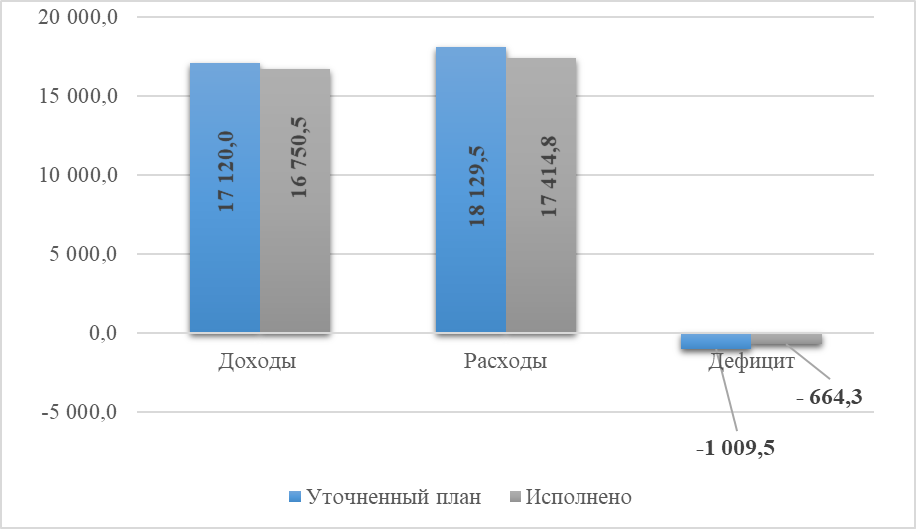 Рис. 9. Сведения об исполнении бюджета городского округа за 2022 годОбъем поступлений в доходную часть бюджета городского округа 
в 2022 году по отношению к 2021 году увеличился на 1 650,900 млн. рублей или на 10,9 процента, расходы бюджета городского округа увеличены 
на 2 270,900 млн. рублей или на 15,0 процентов. По отношению к показателям 
2018 года рост доходной части составил 4 033,000 млн. рублей, или 
31,7 процента, увеличение расходов городского округа составило 
4 916,200 млн. рублей, или  39,3 процента.Динамика доходов и расходов бюджета городского округа в 2018-2022 годах приведена в таблице 2 и на рис. 10.Таблица 2Динамика доходов и расходов бюджета городского округа в 2018-2022 годахмлн. рублеймлн. рублей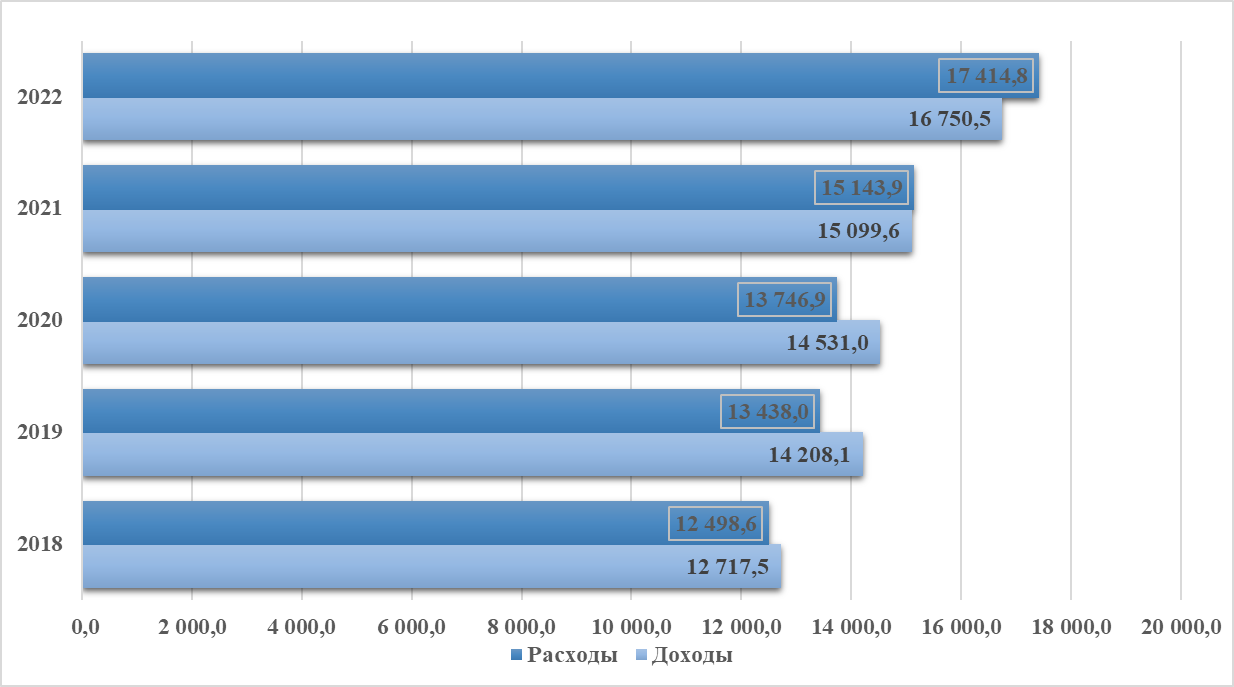 Рис. 10. Динамика доходов и расходов бюджета городского округа в 2018-2022 годахПри плане поступлений налоговых и неналоговых доходов в объеме 
8 514,700 млн. рублей исполнение составило 8 501,000 млн. рублей или 
99,8 процента. Фактическое поступление налоговых доходов за 2022 год составляет 7 904,000 млн. рублей, что на 8,400 млн. рублей меньше плановых показателей. Плановые показатели не исполнены по следующим видам налоговых доходов:1) по налогам на прибыль, доходы – на 11,700 млн. рублей, или на 
0,2 процента;2) по налогам на совокупный доход – на 14,300 млн. рублей, или на 
1,0 процент.При этом, плановые показатели перевыполнены по следующим группам налоговых доходов бюджета городского округа:1) по налогам на товары (работы, услуги), реализуемые на территории Российской Федерации – на 6,200 млн. рублей или на 15,4 процента;2) по налогам на имущество – на 10,700 млн. рублей или на 2,0 процента.Фактические поступления неналоговых доходов за 2022 год составляют 597,000 млн. рублей, что на 5,300 млн. рублей меньше плановых показателей. Плановые показатели не исполнены по следующим видам неналоговых доходов:1) по доходам от продажи материальных и нематериальных активов – на 6,100 млн. рублей или на 12,2 процента;2) по штрафам, санкциям, возмещению ущерба – на 7,400 млн. рублей или на 18,2 процента.При этом, плановые показатели перевыполнены по следующим группам неналоговых доходов бюджета городского округа:1) по доходам от оказания платных услуг и компенсации затрат государства – на 7,500 млн. рублей, или на 60,8 процента;2) по доходам от использования имущества, находящегося в государственной и муниципальной собственности на 0,500 млн. рублей, или на 0,1 процента.Фактический объем безвозмездных поступлений от других бюджетов бюджетной системы Российской Федерации составил 8 276,400 млн. рублей или 95,9 процента от плановых бюджетных назначений. Исполнение плановых показателей поступлений составило:1) по дотациям бюджетам муниципальных образований – 100,0 процентов;2) по субсидиям бюджетам муниципальных образований – 80,6 процента;3) по субвенциям бюджетам городских округов – 99,6 процента;4) по иным межбюджетным трансфертам – 99,5 процента.Динамика доходов бюджета городского округа в 2018–2022 годах приведена в таблице 3.Таблица 3Динамика доходов бюджета городского округа в 2018-2022 годахмлн. рублей, %Структура доходной части бюджета городского округа в 2018-2022 годах представлена на рис. 11.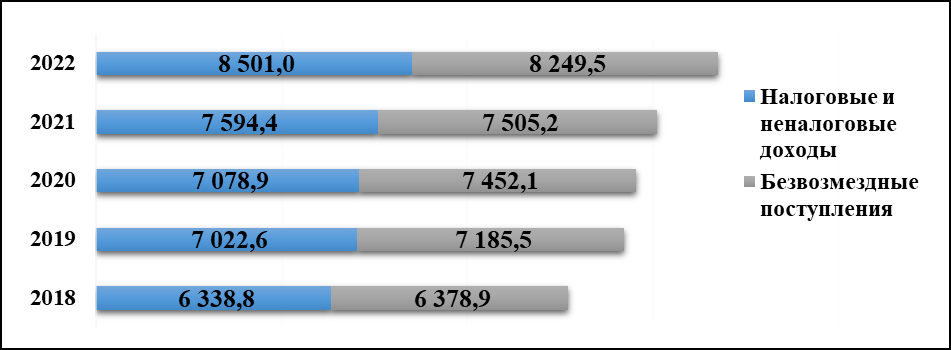 Рис. 11. Структура доходной части бюджета городского округа в 2018–2022 годахДоходы бюджета городского округа в 2022 году по сравнению с фактическим исполнением за 2021 год увеличились на 10,9 процента, в том числе:1) по налоговым и неналоговым доходам – на 11,9 процента; 2) по безвозмездным поступлениям – на 9,9 процента.Структура налоговых и неналоговых доходов бюджета городского округа в 2022 году представлена на рис. 12.Рис. 12. Структура налоговых и неналоговых доходов бюджета городского округа в 2022 годуОсновные налоговые поступления сложились за счет следующих налоговых доходов:1) налога на доходы физических лиц – 5 175,200 млн. рублей;2) налога на совокупный доход – 1 465,500 млн. рублей;3) налога на прибыль организаций – 623,200 млн. рублей.Поступления по неналоговым доходам в бюджет городского округа 
в 2022 году исполнены на 99,1 процента, невыполнение плановых показателей поступлений составило 5,300 млн. рублей.Исполнение бюджета городского округа по неналоговым доходам бюджета городского округа представлено в таблице 4.Таблица 4Исполнение бюджета городского округа по неналоговым доходам бюджета городского округа млн. рублей, %В 2022 году в бюджет городского округа перечислено межбюджетных трансфертов в сумме 8 276,400 млн. рублей при плановых назначениях 
8 632,400 млн. рублей. Исполнение составляет 95,9 процента от утвержденных бюджетных назначений.Сведения о перечислении в бюджет городского округа безвозмездных поступлений из краевого бюджета в 2022 году представлены в таблице 5.Таблица 5Сведения о перечислении в бюджет городского округа безвозмездных поступлений из краевого бюджета в 2022 годумлн. рублей, %Структура безвозмездных поступлений из краевого бюджета в 2022 году представлена на рис. 13.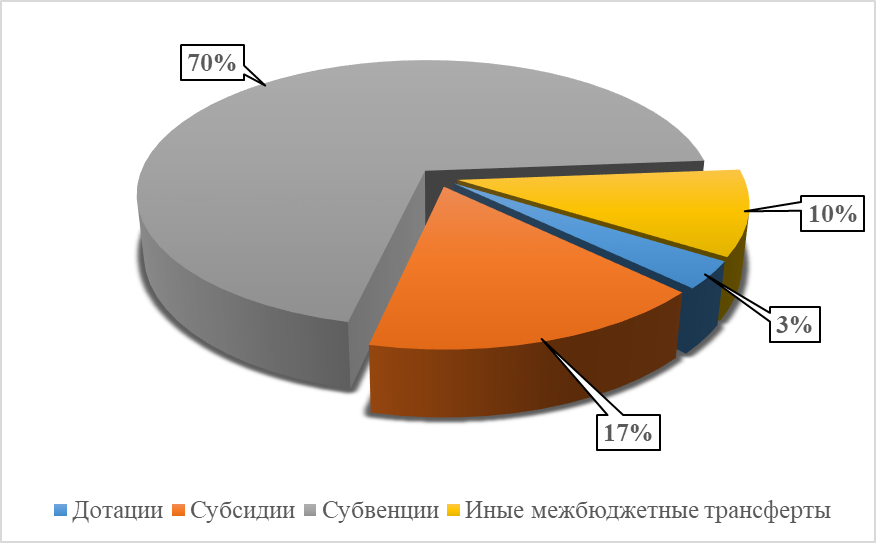 Рис. 13. Структура безвозмездных поступлений из краевого бюджета в 2022 годуИсполнение бюджета городского округа по расходам в 2022 году при уточненных плановых назначениях 18 129,500 млн. рублей составило 
17 414,800 млн. рублей или 96,1 процента и характеризуется стабильным исполнением текущих расходных обязательств в целях обеспечения жизнедеятельности города.Исполнение бюджета городского округа по расходам в 2022 году представлено в таблице 6.Таблица 6Исполнение бюджета городского округа по расходам в 2022 годумлн. рублей, %В общем объеме расходов бюджета городского округа в 2022 году наибольший удельный вес составляли затраты на:1) социальную сферу – 61,0 процент;2) национальную экономику и жилищно-коммунальное хозяйство – 32,8 процента;3) прочие отрасли – 6,2 процента.На финансирование расходов по отрасли «Образование» в 2022 году за счет средств федерального, краевого и местного бюджетов было израсходовано 8 914,500 млн. рублей. Доля в общем объеме расходов на образование составляет 51,2 процента.Структура расходов бюджета городского округа в 2022 году представлена на рис. 14Рис. 14. Структура расходов бюджета городского округа в 2022 годуДинамика основных показателей расходной части исполнения бюджета городского округа в 2018-2022 годах приведена в таблице 7. Таблица 7Динамика основных показателей расходной части исполнения бюджета городского округа в 2018-2022 годахмлн. рублейОсновные показатели расходной части исполнения бюджета городского округа в 2018-2022 годах представлены на рис. 15.млн. рублей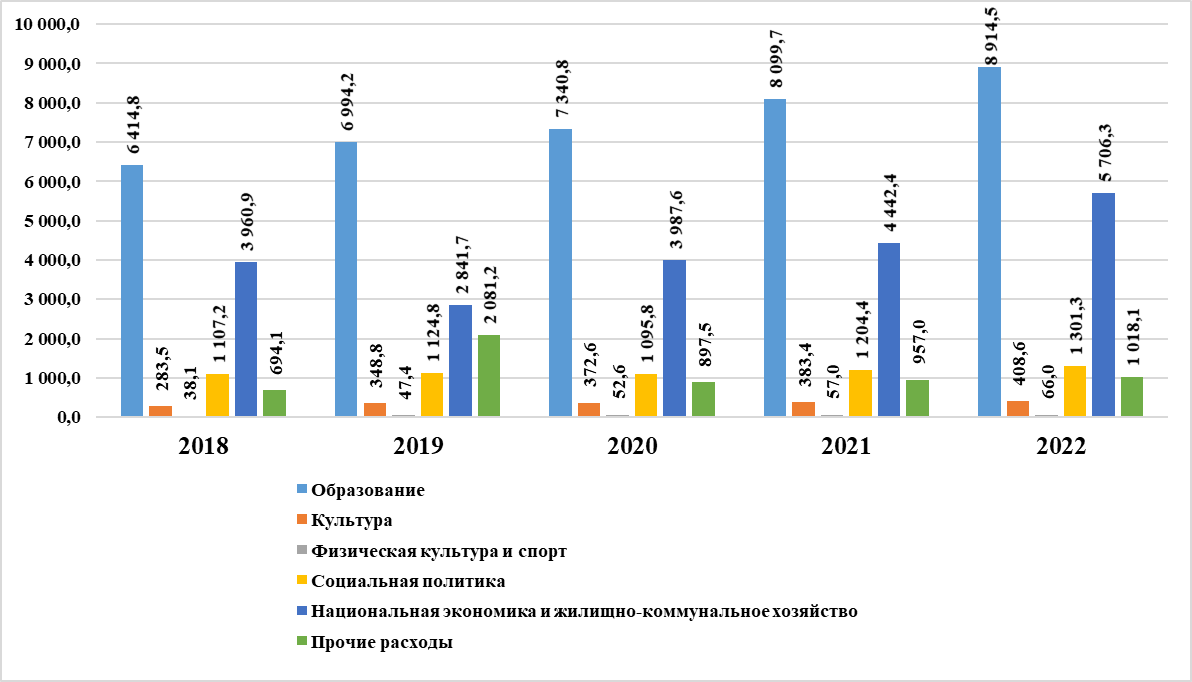 Рис. 15. Основные показатели расходной части исполнения бюджета городского округа в 2018-2022 годахОсновная часть расходов бюджета городского округа в сумме 
9 452,200 млн. рублей или 54,3 процента направляется на выплату приоритетных (первоочередных) расходов – оплату труда с начислениями, оплату коммунальных услуг и социальные выплаты. По сравнению с 2021 годом указанные расходы выросли на 607,700 млн. рублей.Расходы капитального характера в 2022  году по отношению 
к 2021 году увеличились на 391,700 млн. рублей и составляют 1 013,100 млн. рублей.Динамика расходов бюджета городского округа в 2018-2022 годах приведена в таблице 8.Таблица 8Динамика расходов бюджета городского округа в 2018-2022 годахмлн. рублей, %Расходы бюджета городского округа в динамике 2018-2022 годов представлены на рис. 16.%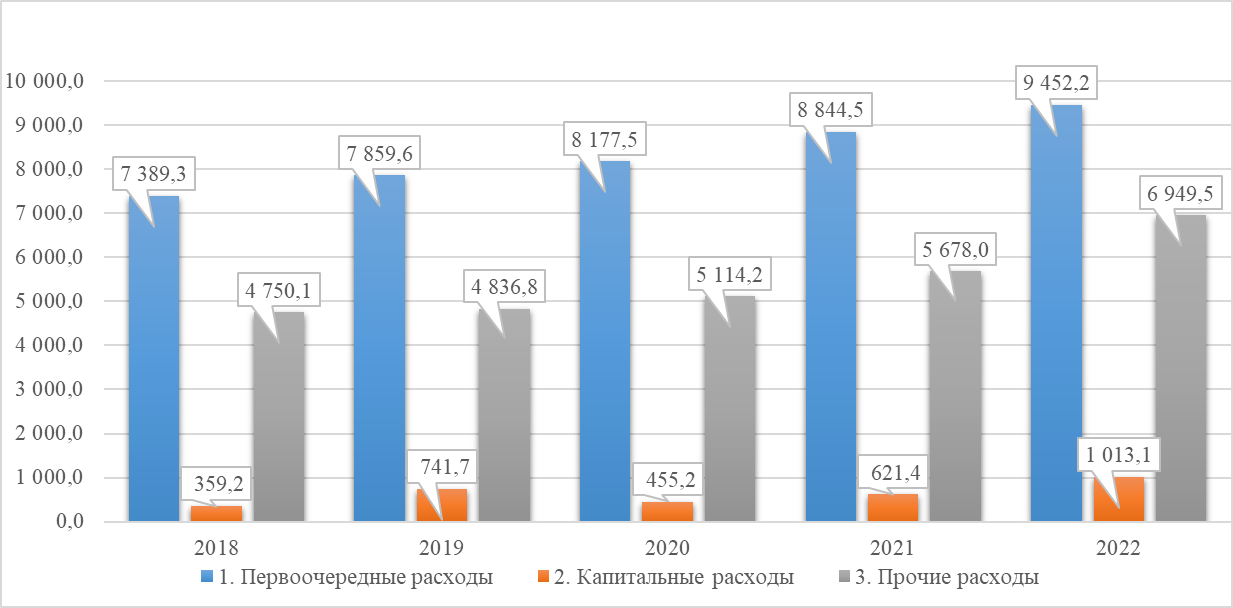 Рис. 16. Расходы бюджета городского округа в динамике 2018-2022 годовВ 2022 году значительное внимание уделялось повышению эффективности бюджетных расходов. Основной акцент делался на оптимизации затрат и концентрации ресурсов на приоритетных направлениях развития и выполнении публичных обязательств. Главным инструментом, обеспечивающим повышение результативности, эффективности бюджетных расходов и ориентированность на достижение целей социально-экономического развития городского округа, остаются МП.С 2015 года бюджет городского округа формируется в программном формате.В 2022 году на территории городского округа реализовывались 
12 МП с общим объемом финансирования 17 849,500 млн. рублей, что составило 98,4 процента от общего объема расходов (исполнение расходов по МП составило 17 170,200 млн. рублей или 98,6 процента от общего объема расходов). Сведения о финансовом обеспечении реализации МП в 2022 году по уровням бюджетной системы представлены в таблице 9.Таблица 9Финансовое обеспечение реализации МП в 2022 годумлн. рублей, %Исполнение МП городского округа в 2022 году в разрезе источников финансового обеспечения представлены на рис. 17.Рис. 17. Исполнение МП городского округа в 2022 году в разрезе источников финансового обеспечения В сравнении с 2021 годом общий объем финансирования МП увеличился на 2 288,800 млн. рублей или на 15,4 процента.Объем расходов на инвестиционные мероприятия в рамках МП в отчетном году составил 1 236,600 млн. рублей, из них за счет средств федерального 
бюджета – 213,300 млн. рублей, краевого бюджета – 240,300 млн. рублей, бюджета городского округа – 550,900 млн. рублей, средства Фонда содействия реформированию жилищно-коммунального хозяйства – 232,100 млн. рублей. Структура мероприятий МП по основным направлениям в 2022 году представлена на рис. 18. Рис. 18. Структура мероприятий МП по основным направлениям в 2022 годуСведения о финансовом обеспечении реализации региональных проектов Камчатского края, направленных на реализацию национальных проектов Российской Федерации в 2022 году приведены в таблице 10.Таблица 10Сведения о финансовом обеспечении реализации региональных проектов Камчатского края, направленных на реализацию национальных проектов Российской Федерации в 2022 годумлн. рублей, %Сведения о реализации региональных проектов Камчатского края, направленных на реализацию национальных проектов Российской Федерации в 2022 году, представлены на рис. 19Рис. 19.  Реализация региональных проектов Камчатского края, направленных на реализацию национальных проектов Российской Федерации в 2022 году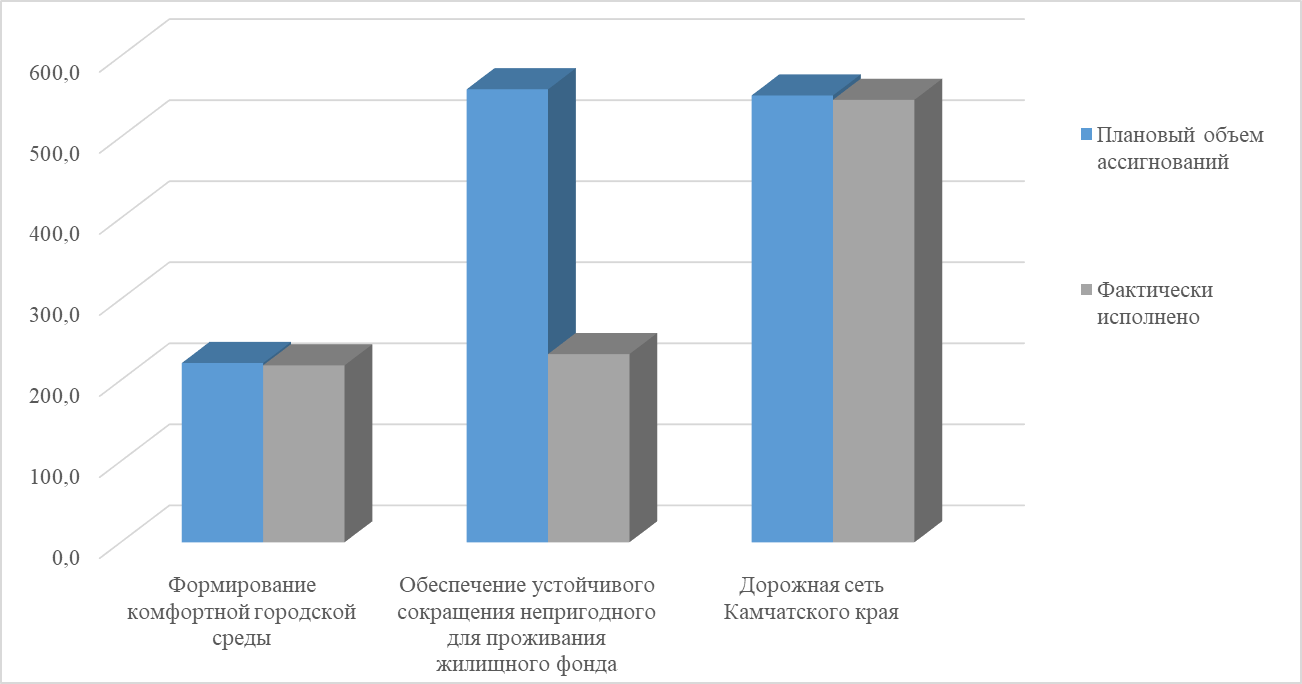 В целях эффективного управления муниципальным долгом городского округа в процессе исполнения бюджета городского округа в 2022 году администрацией Петропавловск-Камчатского городского округа осуществлялись мероприятия по поддержанию объема муниципального долга городского округа на экономически безопасном уровне.В соответствии с Решением Городской Думы Петропавловск-Камчатского городского округа от 26.11.2021 № 424-нд «О бюджете Петропавловск-Камчатского городского округа на 2022 год и плановый период 2023-2024 годов» бюджетный дефицит утвержден в размере 1 009,500 млн. рублей, фактически дефицит бюджета городского округа сложился в сумме 664,300 млн. рублей.В течение ряда лет, в результате мер, принимаемых администрацией городского округа по ограничению объема муниципального долга, объем муниципального долга (по фактическому исполнению) с 1 200,000 млн. рублей в 2017 году снижен до нулевого уровня в 2022 году.Динамика структуры муниципального долга за 2017-2022 годы приведена в таблице 11.Таблица 11Динамика структуры муниципального долга за 2017-2022 годымлн. рублей, %Структура муниципального долга в динамике 2017-2022 годов представлена на рис. 20.млн. рублей 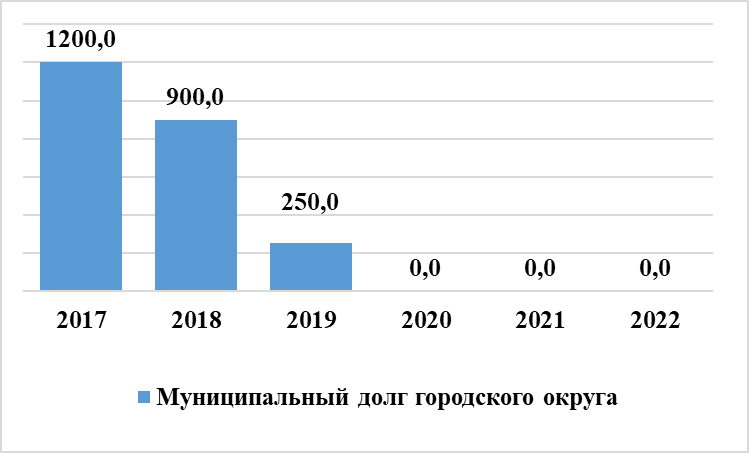 Рис. 20. Структура муниципального долга в динамике 2017-2022 годовВ процессе исполнения бюджета 2022 года привлечение кредитных ресурсов не осуществлялось.В 2022 году покрытие временных кассовых разрывов, возникающих при исполнении бюджета, остатками средств на казначейских счетах для осуществления и отражения операций с денежными средствами, поступающими во временное распоряжение получателей средств местного бюджета, казначейских счетах для осуществления и отражения операций с денежными средствами бюджетных и автономных учреждений, казначейских счетах для осуществления и отражения операций с денежными средствами получателей средств из бюджета и казначейских счетах для осуществления и отражения операций с денежными средствами участников казначейского сопровождения (далее – остатки средств на казначейских счетах).Привлечение остатка средств на казначейских счетах позволило повысить ликвидность единого счета бюджета и исполнить бюджетные обязательства без привлечения кредитных ресурсов.Расходы на обслуживание долговых обязательств городского округа 
в 2022 году не осуществлялись. В городском округе сохраняется мораторий на предоставление муниципальных гарантий городского округа – в 2022 году муниципальные гарантии не предоставлялись.В целях повышения эффективности планирования и исполнения бюджета городского округа, учета расходных обязательств городского округа, определения объема средств бюджета городского округа, необходимых для исполнения расходных обязательств городского округа, Управлением финансов осуществлялось ведение реестра расходных обязательств городского округа совместно с главными распорядителями бюджетных средств путем формирования информационной базы данных в электронном виде с использованием автоматизированной информационной системы «Реестр расходных обязательств».На постоянной основе осуществляется работа в рамках государственной интегрированной системы управления общественными финансами «Электронный бюджет».С 01.01.2020 Управление финансов размещает информацию, касающуюся бюджетного процесса, на едином портале бюджетной системы Российской Федерации по адресу budget.gov.ru. Присоединение к такой работе органов местного самоуправления – это третий, завершающий этап процесса по созданию открытого бюджета в Российской Федерации.2.3. Муниципальный заказУправление организации муниципальных закупок администрации Петропавловск-Камчатского городского округа в 2022 году обеспечивало централизованную организацию осуществления закупок путем проведения электронного конкурса, электронного аукциона, электронного запроса котировок вне зависимости от начальной максимальной цены контракта (далее – НМЦК).Постановлением администрации Петропавловск-Камчатского городского округа от 19.12.2016 № 2524 «О функциях и полномочиях Управления организации муниципальных закупок администрации Петропавловск-Камчатского городского округа, о порядке взаимодействия заказчиков и органа, уполномоченного на определение поставщиков (подрядчиков, исполнителей) для заказчиков, в Петропавловск-Камчатском городском округе» утвержден порядок взаимодействия заказчиков и уполномоченного органа.Организация взаимодействия уполномоченного органа с заказчиками городского округа и качественное информационное обеспечение контрактной системы осуществляется посредством государственной информационной системы «Государственный заказ». С целью повышения уровня профессиональной подготовки специалистов в сфере закупок совместно с электронными площадками в 2022 году проведено 5 бесплатных обучающих семинаров (вебинаров) для работников контрактных служб и контрактных управляющих заказчиков.В структуру муниципального заказа городского округа в отчетном году входило 72 заказчика.В 2022 году заказчиками в единой информационной системе (далее – ЕИС) были размещены планы-графики закупок, содержащие 1 284 позиции 
(в том числе 1 052 позиции по конкурентным закупкам) на общую сумму 
4 529,200 млн. рублей.За 2022 год в ЕИС централизовано размещено 1 000 извещений об осуществлении закупок. В сравнении с 2021 годом количество извещений об осуществлении закупок уменьшилось на 3,8 процента.Общий объем закупок по размещенным в 2022 году извещениям по отношению к 2021 году увеличился на 9,2 процента и составил 
7 180,900 млн. рублей.Из числа опубликованных в 2022 году извещений о проведении конкурентных закупок, 18 извещений на общую сумму 145,900 млн. рублей 
(2,0 процента от общего количества опубликованных закупок) были отменены по решению заказчика. На рис. 21 представлен Топ-5 заказчиков городского округа по количеству и стоимости закупок в 2022 году.Рис. 21. Топ-5 заказчиков городского округа по количеству и стоимости закупок в 2022 году Экономия бюджетных средств по проведенным в 2022 году конкурентным закупкам составила 564,000 млн. рублей (8,0 процентов от суммы начальных (максимальных) цен контрактов конкурентных закупок, объявленных в отчетном периоде, которые привели к заключению контракта). По 327 закупкам снижение составило более 20,0 процентов от НМЦК 
(39,0 процентов от общего количества проведенных в 2022 году закупок).В отчетном периоде сохранилась тенденция увеличения количества закупок, участниками которых могли быть только субъекты малого предпринимательства (далее – СМП) и социально ориентированные некоммерческие организации (далее – СОНКО). Так, для данной категории участников в отчетном периоде опубликовано 647 извещений, что составляет 66,0 процентов от общего количества извещений о проведении конкурентных закупок и выше аналогичного показателя прошлого года на 12,3 процента.Муниципальные закупки являются мощным инструментом поддержки экономической и социальной стабильности, обеспечения экономического роста и регулирования рынка. Таким образом, предоставление преференций СМП и СОНКО при осуществлении закупок позволяет решать обширные диапазоны социально-экономических задач, из числа которых выделяются поддержка малого бизнеса, социально-ориентированных организаций, а также отечественных производителей, что имеет огромное значение в условиях санкционных ограничений.В 2022 году по результатам проведения конкурентных процедур заключено 647 контрактов с СМП и СОНКО общей стоимостью 
1 331,000 млн. рублей и 18 контрактов с привлечением к исполнению контракта субподрядчиков, соисполнителей из числа СМП, общей стоимостью 
654,400 млн. рублей.Средняя цена контракта, заключенного с СМП и СОНКО, по итогам отчетного периода составила 2,100 млн. рублей.Во исполнение требований части 1 статьи 30 Федерального закона 
от 05.04.2013 № 44-ФЗ «О контрактной системе в сфере закупок товаров, работ, услуг для обеспечения государственных и муниципальных нужд» по результатам проведенных торгов объем закупок у СМП и СОНКО за 2022 год составил 41,0 процент.В 2022 году в закупках приняли участие 2 658 поставщиков (исполнителей, подрядчиков). Среднее количество заявок на одну проведенную процедуру закупки составило 2,7 участника на одну закупку по городскому округу (за аналогичный отчетный период по Российской Федерации данный показатель составил 2,84). Максимальное число участников на одну процедуру по отдельным закупкам составило 19. Высокий уровень конкуренции в закупках наблюдается в ценовом диапазоне до 20,000 млн. рублей, участниками которых преимущественно являются СМП. Наименьшее количество потенциальных поставщиков участвуют в закупках в ценовом диапазоне от 25,000 млн. рублей до 
200,000 млн. рублей. Наибольшее количество участников приходится на закупки по содержанию территорий объектов благоустройства; на выполнение проектных работ по подготовке проекта организации работ по сносу и выполнение работ по сносу объектов, текущему и капитальному ремонту помещений; на выполнение кадастровых работ. Наименьшее количество заявок подают на закупки по приобретению жилых помещений; нефтепродуктов; на выполнение работ по капитальному ремонту ветхих тепловых сетей.Из общего количества проведенных конкурентных закупок в отчетном периоде признаны несостоявшимися 446 закупок общим объемом 
4 565,700 млн. рублей, что составляет 45,0 процентов от общего количества 
и 65,0 процентов от суммарного объема размещенных в 2022 году извещений. Несостоявшихся закупок в количественном выражении в отчетном периоде меньше на 25,0 процентов, а в стоимостном выражении несостоявшиеся закупки остались на уровне 2021 года.При этом необходимо отметить, что из всего объема несостоявшихся конкурентных закупок в 69,0 процентах случаев контракты были заключены с единственным поставщиком (подрядчиком, исполнителем), а это на 
17,0 процентов выше аналогичного показателя прошлого года. Основными причинами признания закупок несостоявшимися являются такие факторы, как отсутствие заявок на участие ввиду отсутствия интереса к закупке со стороны потенциальных участников и подача заявки от единственного участника, что могло быть обусловлено отсутствием финансовой привлекательности закупки.В 2022 году заключен 11 791 контракт (на 11,0 процентов меньше аналогичного периода прошлого года) на общую сумму 7 059,100 млн. рублей (увеличение стоимости по отношению к 2021 году составило 15,0 процентов). Средняя цена контракта, исходя из цен контрактов, заключенных по результатам конкурентных закупок в 2022 году, составляет 5,900 млн рублей, а цена контракта, заключенного с единственным поставщиком (подрядчиком, исполнителем) составляет 0,100 млн. рублей.Информация о количестве и стоимости заключенных в 2022 году контрактов в разбивке по способам определения поставщика (подрядчика, исполнителя) представлена в таблице 12.В общем объеме заключенных контрактов по результатам конкурентных закупок в отчетном году 48,6 процента пришлось на долю работ по строительству, ремонту и содержанию дорог и 14,0 процентов – на выполнение подрядных работ по строительству новых объектов (детского сада по улице (далее – ул.) Вилюйская, 60 и ливневой канализации и проезда по ул. Павлова–Пономарева). Предметная структура заключенных контрактов по результатам конкурентных закупок в 2022 году представлена на рис. 22.Таблица 12Количество и стоимость заключенных в 2022 году контрактов в разбивке по способам определения поставщика (подрядчика, исполнителя)млн. рублей, %Рис. 22. Предметная структура заключенных контрактов по результатам конкурентных закупок в 2022 году2.4. Образование2.4.1 дошкольное образованиеВ 2022 году в городском округе услуги дошкольного образования предоставляли 37 муниципальных дошкольных образовательных учреждений (далее – МДОУ) и 14 общеобразовательных учреждений, в которых получали услугу по предоставлению дошкольного образования и (или) услугу по присмотру и уходу 9 368 воспитанников, что ниже, чем в 2021 году на 
0,7 процента. Количество групп в МДОУ по образовательной направленности:1) общеразвивающей – 249 (7 042 человека); 2) комбинированной – 92 (1 904 человека);3) компенсирующей – 38 (377 человек);4) оздоровительной – 3 (45 человек).В группах компенсирующей и комбинированной направленности получали образовательную услугу по адаптированной программе 1 086 детей с ограниченными возможностями здоровья. Кроме того, для 122 детей, имеющих статус «ребенок-инвалид», были созданы условия, учитывающие их индивидуальные возможности.В 44 учреждениях 1 141 ребенок получает коррекционно-развивающую логопедическую помощь. В одном детском саду функционируют 3 группы оздоровительной направленности для 45 детей с туберкулезной интоксикацией.По состоянию на 01.01.2023 функционирует 10 дошкольных учреждений, расположенных в разных районах городского округа, в которых созданы условия для обучения и воспитания детей-инвалидов.В рамках регионального проекта «Поддержка семей, имеющих детей», национального проекта «Образование» в 2022 году в 7 МДОУ функционировали структурные подразделения «Консультационные центры» для оказания психолого-педагогической, методической и консультативной помощи родителям детей, получающих дошкольное образование в семье, общее количество обращений в которые в очном и дистанционном форматах 
в 2022 году составило 77. В городском округе в 2022 году сохранена 100 процентная доступность дошкольного образования для детей в возрасте от 3 до 7 лет.По состоянию на 01.01.2023 на учете (в очереди) для определения в дошкольные учреждения состоят 2 493 ребенка от 0 до 7 лет, что ниже аналогичного показателя прошлого года на 15,3 процента.Дефицит мест в дошкольных учреждениях в микрорайонах АЗС 
(ул. Топоркова – Карла Маркса) и Комсомольская площадь относительно 
2021 года снизился на 37,3 процента. В настоящее время наполняемость детских садов в указанных микрорайонах превышает предельную на 69 человек.В целях снижения очереди и повышения доступности дошкольного образования Управлением образования администрации Петропавловск-Камчатского городского округа (далее – Управление образования) ведется работа по поддержке индивидуальных предпринимателей и юридических лиц, осуществляющих присмотр и уход за детьми дошкольного возраста и реализующих программы дошкольного образования, в форме предоставления субсидий из бюджета городского округа. По состоянию на 01.01.2023 субсидии получили 7 индивидуальных предпринимателей и 1 юридическое лицо. На базе частных детских садов в 2022 году функционировало 19 групп для детей в возрасте от 1 года до 8 лет. Общая численность воспитанников на конец года составила 501 человек.В 2022 году в рамках реализации постановления администрации Петропавловск-Камчатского городского округа от 10.06.2020 № 1022 «О порядке предоставления из бюджета Петропавловск-Камчатского городского округа субсидий юридическим лицам, индивидуальным предпринимателям, реализующим образовательные программы дошкольного образования, на возмещение недополученных доходов при осуществлении образовательной деятельности по образовательным программам дошкольного образования, присмотру и уходу за детьми»  количество детей, которым предоставлены места в частных детских садах за родительскую плату, приравненную к родительской плате в муниципальных детских садах увеличилось с 110 до 125 человек. Данная мера позволила снизить количество детей в очереди на предоставление места в дошкольных образовательных учреждениях (далее – ДОУ). Выплата субсидий осуществлялась в соответствии с бюджетными обязательствами городского округа и в 2022 году составила 29,143 млн. рублей.2.4.2 общее образованиеВ городском округе в 2022 году функционировали 
35 общеобразовательных учреждений:1) 27 средних общеобразовательных школ, в том числе 2 школы с углубленным изучением отдельных предметов;2) 2 лицея;3) 1 гимназия;4) 4 основные общеобразовательные школы;5) 1 образовательное учреждение для детей дошкольного и младшего школьного возраста.Количество обучающихся в общеобразовательных учреждениях по состоянию на 31.12.2022 составило 19 912 человек.С 2022 года в 17 школах городского округа реализуется проект по профильному образованию предпрофессиональной направленности (далее – проект ПН), целью которого является внедрение формирования навыков и прикладных умений в выбранной профессиональной области, способствующих осознанному выбору обучающимися профессии, востребованной, в первую очередь, на региональном рынке труда. Указанные школы заключили договоры с сетевыми и социальными партнерами, которые на протяжении двух лет будут участвовать в организации дополнительного образования школьников, обучающихся в классах предпрофессиональной направленности. Одним из участников проекта ПН является Муниципальное автономное общеобразовательное учреждение «Средняя школа № 33 с углубленным изучением отдельных предметов» Петропавловск-Камчатского городского округа, на базе которого с 01.09.2022 реализуется уникальный для Камчатского края проект с ресурсным центром «Медицинский Сеченовский предуниверсарий», где обучаются 25 школьников, отобранные на конкурсной основе.В 2022 году на базе Муниципального автономного общеобразовательного учреждения «Средняя школа № 3 имени А.С. Пушкина» Петропавловск-Камчатского городского округа открыта площадка «Атомкласс», которая реализована в рамках федерального проекта «Школа Росатома». Площадка «Атомкласс» используется для реализации учебного процесса (в том числе при обучении группы инженерной направленности) и дополнительного образования.В 2022 году продолжена работа по обеспечению инклюзивного образования. По запросу родителей и на основании заключения психолого-медико-педагогической комиссии созданы условия для 914 обучающихся с ограниченными возможностями здоровья и 172 детей-инвалидов.Ежегодно численность обучающихся с ограниченными возможностями здоровья и инвалидностью увеличивается. На сегодняшний день условия доступности для детей-инвалидов созданы в 8 образовательных учреждениях, а в 34 образовательных учреждениях (в 360 классах) осуществлялось обучение детей по адаптированным образовательным программам в условиях инклюзивного образования. В 5 учреждениях функционировало 22 класса с малой наполняемостью для обучающихся с ограниченными возможностями здоровья.В 29 общеобразовательных учреждениях Петропавловск-Камчатского городского округа логопедическую помощь получали 1 151 обучающийся, из них: 364 – в условиях логопедического пункта, 787 – в рамках реализации адаптированных основных образовательных программ.Одной из первостепенных задач городского округа по обеспечению качественной оценки освоения учащимися образовательного стандарта является организация государственной итоговой аттестации выпускников.В 2022 году 1 545 выпускников 9 классов сдавали основной государственный экзамен и 810 одиннадцатиклассников – единый государственный экзамен (58 выпускников из 19 общеобразовательных учреждений по итогам обучения получили медали «За особые успехи в учении»).В 2022 году в муниципальном этапе Всероссийской олимпиады школьников приняли участие 1 537 школьников городского округа, 419 из которых стали победителями и призерами.Первостепенной задачей Управления образования является сохранение здоровья школьников. В решении этого вопроса на лидирующие позиции выходит организация и контроль за приготовлением качественного горячего питания.В 2022 году продолжилась работа по комплексной модернизации пищеблоков и обеденных залов столовых общеобразовательных организаций, в том числе проведена модернизации пищеблока и обеденного зала Муниципального бюджетного общеобразовательного учреждения «Средняя школа № 11 имени В.Д. Бубенина» Петропавловск-Камчатского городского округа. Всего в городском округе модернизированы 23 школьные столовые, что позволило увеличить охват детей, получающих горячее питание,
с 58 до 80 процентов.С сентября 2022 года школы организовывают горячее питание для учащихся в соответствии с 20-дневным меню, разработанным специально для Петропавловск-Камчатского городского округа Автономной некоммерческой организацией «Институт отраслевого питания» с учетом региональной специфики, физиологических потребностей и современных особенностей питания детей и подростков, а также с применением современного технологического оборудования (пароконвектоматы, конверсионные печи и др.) и инновационных технологий.2.4.3 дополнительное образованиеВ городском округе дополнительное образование организовано на базе 
9 учреждений. Также услуги дополнительного образования предоставляются на базе 33 общеобразовательных учреждений и 7 ДОУ.Система дополнительного образования позволяет обеспечить занятость детей в течение учебного года по различным направлениям: техническое, спортивно-техническое, художественное творчество, естественно-научное, физкультурно-спортивное, социально-педагогическое.В 2022 году в Петропавловск-Камчатском городском округе продолжена реализация регионального проекта «Успех каждого ребенка», в рамках которого с 2021 года в 7 учреждениях дополнительного образования внедрена система персонифицированного финансирования дополнительного образования детей и выдано 3 499 сертификатов финансирования, что в 1,9 раза выше аналогичного показателя предыдущего года.В общеобразовательных учреждениях активно ведется работа по патриотическому воспитанию. На базе 15 общеобразовательных учреждений действуют 18 объединений Всероссийского детско-юношеского военно-патриотического общественного движения «ЮНАРМИЯ». Число юнармейцев составило 412 человек.В школах городского округа ежегодно увеличивается охват школьников, участвующих в проекте «Российское движение школьников». В отчетном году в эту работу вовлечены 12 общеобразовательных учреждений (361 учащийся). В 2022 году в соответствии с Федеральным законом от 14.07.2022 
№ 261-ФЗ «О российском движении детей и молодежи» началась работа по созданию в общеобразовательных учреждениях первичных отделений Общероссийского общественно-государственного движения детей и молодежи «Движение первых», заявления о создании первичных отделений которого подали 17 общеобразовательных учреждений городского округа.В течение 2022 года для учащихся образовательных учреждений было проведено 103 творческих и спортивных мероприятий, в которых приняли участие более 6 000 человек. В отчетном году продолжилась реализация Плана мероприятий по поэтапному внедрению Всероссийского физкультурно-спортивного комплекса «Готов к труду и обороне» (далее – ГТО). В муниципальном этапе зимнего фестиваля ГТО в 2022 году принял участие 571 учащийся в возрасте от 6 до 
17 лет, летнего фестиваля ГТО – 450 человек в возрасте от 11 до 18 лет. Также продолжилась реализация муниципальных акций «Крошка-ГТОшка» для воспитанников дошкольных образовательных учреждений, в которой приняли участие 770 дошкольников и «Мы готовы к ГТО», в которой приняли участие 458 школьников в возрасте от 9 до 17 лет.По итогам 2022 года золотыми, серебряными и бронзовыми знаками отличия были награждены 526 человек, что в 1,9 раза выше показателя 
2021 года.В отчетном году 47 спортсменов и 50 воспитанников из творческих объединений учреждений дополнительного образования представляли городской округ и Камчатский край на спортивных и творческих соревнованиях и конкурсах различных уровней.2.4.4 кадровое обеспечениеВ целях реализации статьи 56 Федерального закона от 29.12.2012 
№ 273-ФЗ «Об образовании в Российской Федерации» и в соответствии с постановлением администрации Петропавловск-Камчатского городского округа от 30.03.2016 № 413 «О функциях и полномочиях Управления образования Петропавловск-Камчатского городского округа – муниципального учреждения» в 2022 году Управлением образования велась активная работа по организации целевого обучения, в результате которой заключено 6 договоров о целевом обучении по педагогическим специальностям.По состоянию на 31.12.2022 количество вакансий в образовательных учреждениях по педагогическим должностям составило 168 ставок 
(в 2021 году – 137). С целью снижения оттока педагогических работников и привлечения молодых специалистов к занятию педагогической деятельностью Управлением образования принимаются следующие меры:1) организация взаимодействия по функционированию стажерских площадок с краевым государственным профессиональным образовательным учреждением «Камчатский педагогический колледж» и федеральным государственным бюджетным образовательным учреждением высшего образования «Камчатский государственный университет имени Витуса Беринга». В 2022 году на базе 22 школ и 8 ДОУ работали стажерские площадки;2) передача жилых помещений образовательным учреждениям на праве оперативного управления. За образовательными учреждениями городского округа на 01.01.2023 закреплено 277 жилых помещений, что выше показателя 2021 года на 14,0 процентов.В 2022 году трудоустроено 90 молодых специалистов в возрасте до 35 лет в образовательные учреждения городского округа (в 2021 году – 70).Динамика роста среднемесячной заработной платы педагогических работников образовательных организаций за 2020–2022 годы представлена в таблице 13.Таблица 13Динамика среднемесячной заработной платы педагогических работников образовательных организаций за 2020-2022 годырубли, %В 2022 году в образовательных организациях Петропавловск-Камчатского городского округа сохранены достигнутые показатели по средней заработной плате педагогических работников во всех образовательных организациях. 2.4.5 опека и попечительствоПриоритетным направлением в работе Управления образования является деятельность по своевременному выявлению и устройству детей-сирот, детей, оставшихся без попечения родителей, детей, оказавшихся в трудной жизненной ситуации, защита их прав и законных интересов.Учет и устройство детей в возрасте до 18 лет, оставшихся без попечения родителей в период с 2020 по 2022 годы, представлены в таблице 14.Таблица 14Учет и устройство детей в возрасте до 18 лет, оставшихся без попечения родителей за 2020-2022 годычеловекПри невозможности возврата детей в биологические семьи приоритетной формой устройства является передача ребенка под опеку (попечительство), в приемную семью или на усыновление. Количество детей-сирот и детей, оставшихся без попечения родителей, устроенных в семьи в период с 2020 по 2022 годы, представлено в таблице 15.Таблица 15Количество устроенных в семьи детей-сирот и детей, оставшихся без попечения родителей за 2020-2022 годычеловекПо состоянию на 01.01.2023 на учете в отделе опеки и попечительства состоит 491 ребенок, проживающий в семьях опекунов (попечителей), приемных родителей, из них 187 детей воспитываются в семьях опекунов (попечителей), 304 ребенка – в приемных семьях. В семьях усыновителей проживает 22 ребенка.Численность детей, находящихся на воспитании в семьях, за 2020-2022 годы, представлена в таблице 16.Таблица 16Численность детей, находящихся на воспитании в семьях, 
за 2020-2022 годычеловекВ 2022 году администрацией городского округа обеспечен жилыми помещениями специализированного жилищного фонда по договорам найма специализированных жилых помещений 71 человек, относящийся к категории детей-сирот, детей, оставшихся без попечения родителей, включая лиц в возрасте от 23 лет и старше из числа детей-сирот и детей, оставшихся без попечения родителей.2.4.6 работа с несовершеннолетними и защита их правКомиссия по делам несовершеннолетних и защите их прав при администрации Петропавловск-Камчатского городского округа 
(далее – Комиссия по делам несовершеннолетних и защите их прав) в рамках исполнения переданных государственных полномочий осуществляет деятельность по предупреждению безнадзорности, беспризорности, правонарушений несовершеннолетних, а также обеспечению защиты их прав и законных интересов. В 2022 году проведено 26 заседаний Комиссии по делам несовершеннолетних и защите их прав. На заседаниях рассмотрено 575 дел в отношении несовершеннолетних (законных представителей) и иных лиц.В рамках осуществления контроля за соблюдением сроков исполнения постановлений, вынесенных Комиссией по делам несовершеннолетних и защите их прав в Управление Федеральной службы судебных приставов по Камчатскому краю и Чукотскому автономному округу (далее –  Служба судебных приставов) составлено и направлено 70 постановлений.Составлено и направлено в мировой суд 70 административных протоколов за правонарушение, предусмотренное статьей 20.25 Кодекса Российской Федерации об административных правонарушениях «Уклонение от исполнения административного наказания».Оформлено и направлено 56 представлений в органы и учреждения системы профилактики по устранению причин и условий, способствующих безнадзорности, правонарушениям и антиобщественным действиям несовершеннолетних.Одновременно подготовлено и проведено 17 координационных совещаний по актуальным вопросам профилактики правонарушений среди несовершеннолетних, 6 заседаний Межведомственного социального Консилиума, на которых рассмотрено 258 материалов в отношении несовершеннолетних, а также семей с несовершеннолетними детьми.Обеспечено:1) исполнение 7 обращений (жалоб), поступивших в адрес Комиссии по делам несовершеннолетних и защите их прав;2) участие в 23 судебных заседаниях, связанных с защитой прав и законных интересов несовершеннолетних;3) проведение 145 межведомственных рейдов по вопросу обследования условий жизни и воспитания несовершеннолетних в семьях и по местам массового скопления несовершеннолетних в целях выявления правонарушений, совершенных несовершеннолетними и в отношении несовершеннолетних.Подготовлено и проведено 5 межведомственных акций, направленных на профилактику употребления несовершеннолетними запрещенных веществ, на реализацию права несовершеннолетних на образование, на защиту прав несовершеннолетних от преступных посягательств.2.5. КультураПриоритетными направлениями развития культуры в 2022 году являлись: реализация задач в сфере культуры в области сохранения и развития культурного потенциала и культурного наследия городского округа, повышения социальной роли культуры для всех слоев населения, а также укрепления материально-технической базы муниципальных учреждений культуры.Важнейшими направлениями в работе в отчетном году оставались: гражданско-патриотическое и духовно-нравственное воспитание; профилактика асоциальных проявлений в подростковой и молодежной среде; экологическое просвещение, организация содержательного досуга для населения, поддержка талантливых детей и молодежи.Сеть муниципальных учреждений культуры городского округа на конец 2022 года включала 11 учреждений, из них: 1) учреждений дополнительного образования детей – 7 (6 детских музыкальных школ и 1 детская художественная школа); 2) муниципальное бюджетное учреждение культуры «Централизованная библиотечная система» (далее – МБУК «ЦБС»), в состав которого входит 
8 библиотек и 3 информационно-библиотечных центра; 3) культурно-досуговых учреждений – 2 (в составе одного из них имеются 2 обособленных структурных подразделения); 4) концертная организация – муниципальное бюджетное учреждение культуры «Городской оркестр» (далее – МБУК «Городской оркестр», городской оркестр).Среднесписочная численность работников муниципальных учреждений культуры – 319 человек.Основными направлениями развития культуры в 2022 году оставались:1) дальнейшая модернизация деятельности муниципальных учреждений культуры и дополнительного образования в сфере культуры с целью приведения ее в соответствие с современными потребностями и ожиданиями жителей городского округа;2) выявление и поддержка одаренных детей и талантливой молодежи;3) развитие масштабных культурных проектов, отражающих колорит территории, содействующих формированию сплоченности городского сообщества, способствующих раскрытию творческого потенциала городского округа, повышению узнаваемости города Петропавловска-Камчатского как культурной столицы Камчатского края;4) сохранение и развитие кадрового потенциала муниципальных учреждений культуры и дополнительного образования сферы культуры;5) проведение работы по продвижению культуры и культурного продукта в городскую среду;6) обеспечение реализации региональных проектов (национальных проектов) Камчатского края в городском округе.Деятельность в этих направлениях велась как в рамках работы муниципальных учреждений городского округа, так и в партнерстве с региональными учреждениями культуры, другими организациями различных форм собственности, в том числе общественными организациями.На территории городского округа расположено 18 объектов культурного наследия, находящихся в муниципальной собственности, в их числе:1) объектов культурного наследия регионального значения – 9;2) объектов культурного наследия федерального значения – 9. Количество объектов культурного наследия, находящихся
в аварийном состоянии, а также объектов культурного наследия, требующих проведения работ по консервации, ремонту и реставрации:1) в неудовлетворительном состоянии, требующем проведения ремонтно-реставрационных работ, находятся 2 объекта;2) в аварийном состоянии – 4.В 2022 году проведены следующие мероприятия по сохранению, использованию, популяризации и государственной охране объектов культурного наследия (в том числе заключение охранных обязательств, установка информационных надписей):1) мониторинг состояния объектов культурного наследия, расположенных на территории городского округа;2) проведение у памятников и обелисков мероприятий патриотической направленности, посвященных дням воинской славы и памятным датам России, событиям и людям, увековеченным в мемориальных объектах.Профессиональное искусство городского округа представлено МБУК «Городской оркестр». В 2022 году городским оркестром проведено 62 концерта, количество присутствующих зрителей на концертах – 31 690 человек. По сравнению с предшествующим годом количество концертов сократилось 
на 4,6 процента, а количество зрителей выросло на 20,5 процента. Городской оркестр является постоянным участником городских мероприятий и летних променадов. Всего в течение отчетного года проведено 
17 променадов.В 2022 году МБУК «Городской оркестр» стало лауреатом премии имени 
В.П. Андрианова в номинации «За вклад в развитие культуры на территории Петропавловск-Камчатского городского округа», также городскому оркестру присвоен памятный знак в честь 15-летия Камчатского края.На протяжении 2022 года городской оркестр сотрудничал с краевым государственным бюджетным учреждением «Камчатское концертно-филармоническое объединение», краевым государственным учреждением 
(далее – КГУ) «Камчатский камерный оркестр имени Г.А. Аввакумова» и КГУ «Камчатская хоровая капелла», предлагая слушателям совместные проекты, такие как: «Ко дню рождения А.А. Бабаджаняна», новогодний мюзикл «Зимняя рапсодия», концерт для детей «Новогодняя Мульт Симфония». На одном из них коллектив городского оркестра был награжден юбилейной медалью в честь 100-летия со дня рождения советского композитора А.А. Бабаджаняна. В отчетном году городской оркестр выступил на высоком уровне исполнительского мастерства в знаковом событии в истории развития джаза на Камчатке «Pacifiс Ocean Jazz Festival», организованном и проходившем на Халактырском пляже, с участием 13 приглашенных известных джазовых исполнителей России и более 30 музыкантов края. На мероприятии присутствовали более 3 000 человек. Впервые на праздновании Дня города 10 сентября 2022 года прошло соревнование оркестров – на одной площадке одновременно выступили городской оркестр и оркестр штаба Войск и Сил на Северо-Востоке России. Более 2000 тысяч зрителей смогли увидеть выступление оркестров в центре городского округа.Библиотечное обслуживание населения городского округа осуществляется МБУК «ЦБС». Целью деятельности МБУК «ЦБС» является создание условий и оказание услуг для удовлетворения культурных потребностей населения, приобщение к ценностям национальной и мировой культуры путем реализации прав на свободный доступ к информации. Учреждение оказывает муниципальную услугу по организации библиотечного обслуживания населения. У каждой из библиотек своя специфика, которая зависит от территориальных условий, площади, профессиональных интересов жителей районов городского округа, в котором она расположена.2022 год объявлен Губернатором Камчатского края Годом культуры коренных малочисленных народов Севера, Сибири и Дальнего Востока. На протяжении всего 2022 года проходили мероприятия по популяризации культуры коренных малочисленных народов Севера, Сибири и Дальнего Востока: конкурсы, встречи, книжные выставки, семинары. Всего было проведено 145 мероприятий, в которых приняли участие 4 425 пользователей библиотек.В 2022 году МБУК «ЦБС» приняла участие в крупных всероссийских и межрегиональных акциях, таких как:1) общероссийская акция «Дарите книги с любовью»;2) всероссийская акция «Библионочь»;3) всероссийская акция «Библиосумерки»;4) всероссийская акция «Бегущая книга»;5) всероссийская акция «Ночь искусств»;6) неделя детской и юношеской книги.Информационно-библиотечный центр «Доступный город» (далее – ИБЦ «Доступный город») третий год работает в статусе модельной библиотеки, где ведет активную работу с читателями. В центре работают 7 клубов по интересам и 7 передвижных фондов литературы.В ИБЦ «Доступный город» в 2022 году был успешно реализован библиотечный проект для людей старшего поколения «Живи ярко!». Цель проекта была направлена на вовлечение людей пожилого возраста в культурно-творческую деятельность.Центральной библиотекой имени И.В. Федорова-Омулевского на площади, прилегающей к стеле «Город воинской славы», была организована работа летнего читального зала в рамках культурно-массовых мероприятий «Городские променады». С июня по август 2022 года было проведено 
8 мероприятий, в которых приняли участие 274 человека.За отчетный период в библиотеках городского округа была предоставлена возможность подключения к различным электронным ресурсам. В течение года МБУК «ЦБС» имела подключение к следующим электронным ресурсам:1) электронной библиотеке «ЛитРес»;2) электронно-библиотечной системе «Znanium.com»;3) национальной электронной библиотеке.Сотрудниками информационно-библиографического отдела велось обслуживание виртуальных читателей на платформе электронной библиотеки «Литрес». В 2022 году было зарегистрировано 119 читателей (в 2021 году – 42), число посещений составило 13 455 человек (в 2021 году –13 824), книговыдача составила 1 078 книг (в 2021 году – 1445).МБУК «ЦБС» уже несколько лет активно взаимодействует со средствами массовой информации, в том числе с обществом с ограниченной ответственностью (далее – ООО) «Масс-Медиа Центр» и федеральным государственным унитарным предприятием «Государственная телевизионная и радиовещательная компания «Камчатка» (дочерним предприятием всероссийской государственной телевизионной и радиовещательной компании). Продолжил свою работу авторский проект библиотеки № 5 «Страничка краеведа» на Радио России Камчатка. В 2022 году были подготовлены
и вышли в эфир 43 радиопередачи по краеведческому просвещению жителей полуострова.Культурно-досуговая деятельность городского округа представлена 
2 учреждениями: 1) муниципальное автономное учреждение культуры (далее – МАУК) «Дом культуры и досуга «Апрель» (далее – МАУК «ДКД «Апрель»);2) МАУК «Городской дом культуры «СРВ» (включая 2 обособленных структурных подразделения: Дом культуры «Глухонемых и слабослышащих», Исторический Выставочный Центр «Город Воинской Славы»).Целью муниципальных культурно-досуговых учреждений является удовлетворение духовных запросов граждан в полной мере, организация полноценного досуга населения, отвечающая потребностям времени, сохранение и развитие самодеятельного (любительского) художественного творчества, воспитание всесторонне эстетически развитой личности.На 31.12.2022 в муниципальных культурно-досуговых учреждениях городского округа – 170 посадочных мест.В 2022 году в муниципальных культурно-досуговых учреждениях городского округа успешно осуществляли свою деятельность 67 клубных формирований, в которых реализовали свои творческие способности 1 646 человек.Муниципальными учреждениями культуры за отчетный год подготовлено
и проведено 1 034 культурно-массовых мероприятия, которые посетило 
171 774 человека.Всего за отчетный год культурно-досуговые учреждения провели 
364 мероприятия для детей, 343 мероприятия для молодежи и 287 мероприятий для пенсионеров.Одним из приоритетных направлений деятельности муниципальных учреждений культуры является работа с незащищенными группами населения, в частности с людьми старшего поколения. Основная задача – помочь людям найти свое место в обществе, обрести единомышленников, обеспечить развитие творческих способностей путем получения доступной информации, приобщения к книгам, культурной и духовной жизни, обеспечения досугом.Особым вниманием у читателей старше 55 лет пользуется клубная работа, которая организована в шести библиотеках.В течение 2022 года на базе действующих 17 клубов пенсионеров в МАУК «ДКД «Апрель» для людей старшего поколения проведено 12 мероприятий, на базе МАУК «Городской дом культуры «СРВ» – 68 мероприятий.Работниками обособленного структурного подразделения МАУК «Городской дом культуры «СРВ» Дома культуры «Глухих и слабослышащих» подготовлено и проведено 62 мероприятия, в которых приняло участие 
1 670 человек, имеющих ограничение здоровья по слуху.  В отчетном году продолжали осуществлять образовательную деятельность по реализации дополнительных предпрофессиональных программ в области искусств и дополнительных общеразвивающих программ в области искусств детские школы искусств.В 2022 году численность обучающихся в муниципальных учреждениях дополнительного образования составила 1 504 ребенка, окончили обучение 
113 выпускников. О высоком уровне подготовки обучающихся свидетельствует их успешное участие в конкурсах, фестивалях, выставках разных уровней. Учащиеся детских музыкальных и художественной школ приняли участие в более 100 конкурсах международного, всероссийского, регионального, муниципального уровня как очно, так и дистанционно, по итогам которых награждены дипломами Гран-при и дипломами лауреатов I, II и III степени.Всего детские школы искусств приняли участие в 41 международном конкурсе, 24 всероссийских, 17 региональных и 11 муниципальных конкурсах, в результате чего были получены 55 Гран-при, 224 диплома I степени, 122 диплома II степени, 84 диплома II степени и 207 дипломов без указания места.2.6. Молодежная политикаВ целях реализации молодежной политики городского округа ведется работа в рамках МП «Обеспечение доступным и комфортным жильем жителей Петропавловск-Камчатского городского округа» (подпрограмма «Обеспечение жильем молодых семей»), утвержденной постановлением администрации Петропавловск-Камчатского городского округа от 13.10.2016 № 1985 и МП «Создание условий для развития культуры, спорта и молодежной политики в Петропавловск-Камчатском городском округе» (подпрограмма «Молодежь Петропавловск-Камчатского городского округа»), утвержденной постановлением администрации Петропавловск-Камчатского городского округа от 12.10.2016 № 1981.Подпрограмма «Обеспечение жильем молодых семей» предусматривает предоставление социальных выплат молодым семьям, участникам подпрограммы за счет средств федерального бюджета, краевого бюджета и бюджета городского округа.Цель подпрограммы – создание системы поддержки в решении жилищной проблемы молодых семей.Основные направления работы в рамках подпрограммы:1) внедрение механизмов оказания государственной поддержки при предоставлении молодым семьям социальных выплат на приобретение жилого помещения или создание объекта индивидуального жилищного строительства;2) поддержка в решении жилищной проблемы молодых семей, признанных в установленном порядке молодыми семьями, имеющими достаточные доходы и нуждающимися в улучшении жилищных условий.В городском округе подпрограмма «Обеспечение жильем молодых семей» является приоритетной и реализуется с 2008 года. За это время приобрели жилье по подпрограмме 964 молодые семьи, в том числе 60 – в 2022 году (рис. 23).Рис. 23. Количество молодых семей, улучшивших жилищные условия по подпрограмме «Обеспечение жильем молодых семей»Подпрограмма «Молодежь Петропавловск-Камчатского городского округа» включает в себя 3 задачи («Формирование позитивных ценностей и информирование молодежи», «Формирование гражданско-патриотической, творческой и социальной активности молодежи, в том числе поддержка общественных организаций и объединений», «Содействие молодежи при выборе профессии и вступлении в трудовую жизнь, создание условий для трудоустройства несовершеннолетних») и обеспечивает реализацию комплексной системы мер, направленной на выполнение основных задач в сфере молодежной политики на территории городского округа. В сфере молодежной политики осуществляет деятельность муниципальное автономное учреждение «Молодежный центр Петропавловск-Камчатского городского округа» (далее – МАУ «Молодежный центр»), подведомственное Управлению культуры, спорта и молодежной политики администрации Петропавловск-Камчатского городского округа (далее - Управление культуры, спорта и молодежной политики). Предметом деятельности МАУ «Молодежный центр» является выполнение работ, оказание услуг по организации работы с детьми и молодежью в сферах образования, культуры, занятости населения (в том числе для реализации муниципальных проектов в области вовлечения молодежи в социальную практику и трудовую деятельность).Основные показатели по реализации подпрограммы «Молодежь Петропавловск-Камчатского городского округа» выполнены в полном объеме: 75 мероприятий по гражданско-патриотической, творческой и социальной направленности, в том числе 17 профилактических мероприятий, 
10 мероприятий, направленных на развитие поддержки волонтерского движения, а также 4 мероприятия для детей мобилизованных граждан. Дополнительно проведено 20 мероприятий по профориентации и содействию занятости молодежи.Отдельным направлением работы является трудоустройство несовершеннолетних в рамках выполнения задачи «Содействие молодежи при выборе профессии и вступлении в трудовую жизнь, создание условий для трудоустройства несовершеннолетних».В 2022 году в МАУ «Молодежный центр» трудоустроено 
1 048 несовершеннолетних на дополнительные рабочие места, в том числе 
319 оказавшихся в трудной жизненной ситуации (из числа сирот, оставшихся без попечения родителей, «группы риска», спецкатегории).Ежегодно силами трудовых отрядов «Молодой Петропавловск» проводятся экологические акции в местах массового отдыха горожан.
Это прибрежная полоса бухты Малая лагерная, Средняя лагерная, территория озер Медвежье, Култучное, Халактырский пляж. Всего в 2022 году проведено 
14 экологических акций.2.7. Физическая культура и спортДеятельность в сфере физической культуры и спорта направлена на реализацию мероприятий подпрограммы «Развитие физической культуры и спорта в Петропавловск-Камчатском городском округе» МП «Создание условий для развития культуры, спорта и молодежной политики в Петропавловск-Камчатском городском округе», утвержденной постановлением администрации Петропавловск-Камчатского городского округа от 12.10.2016 № 1981, разработанной в соответствии с Федеральным законом от 04.12.2007 № 329-ФЗ «О физической культуре и спорте в Российской Федерации», Федеральным законом от 06.10.2003 № 131-ФЗ «Об общих принципах организации местного самоуправления в Российской Федерации».Целью подпрограммы «Развитие физической культуры и спорта в Петропавловск-Камчатском городском округе» является создание условий для развития массового спорта и физкультурно-оздоровительного движения на территории городского округа.Управлением культуры, спорта и молодежной политики совместно с 
40 спортивными федерациями проведено 149 физкультурно-оздоровительных и спортивных мероприятий. Оценка состояния целевых индикаторов подпрограммы «Развитие физической культуры и спорта в Петропавловск-Камчатском городском округе» МП «Создание условий для развития культуры, спорта и молодежной политики в Петропавловск-Камчатском городском округе», утвержденной постановлением администрации Петропавловск-Камчатского городского округа от 12.10.2016 № 1981 за 2022 год приведена в таблице 17.Таблица 17Оценка состояния целевых индикаторов подпрограммы «Развитие физической культуры и спорта в Петропавловск-Камчатском городском округе» за 2022 годединицПо итогам 2022 года в городских спортивных соревнованиях и физкультурных массовых мероприятиях приняли участие 12 607 спортсменов и посетили в качестве зрителей 17 898 жителей городского округа. Для населения организованы и проведены первенства и чемпионаты, турниры и кубки города Петропавловска-Камчатского, спортивные праздники, посвященные знаменательным датам.Наиболее значимыми и запоминающимися физкультурно-оздоровительными и спортивными мероприятиями года стали:1) фестиваль зимних видов спорта «Снежный путь», в котором приняли участие более 200 спортсменов и присутствовало около 11 000 зрителей;2) легкоатлетический пробег «Эстафета мира-2022», где приняли участие 660 спортсменов, присутствовали 1 000 человек;3) шестой фестиваль морской рыбалки «Клевое сафари», участие приняло более 2 000 человек;4) городские спортивные мероприятия, посвященные «Дню физкультурника», где приняло участие более 500 человек;5) кубок Главы Петропавловск-Камчатского городского округа по боевым единоборствам «Битва победителей» – «Меч Востока», участие приняли около 500 человек.2.8. Управление и распоряжение муниципальным имуществомВ Реестре муниципального имущества Петропавловск-Камчатского городского округа (далее – реестр муниципального имущества) по состоянию на 01.01.2023 значится имущество балансовой стоимостью 19 474 млн. рублей. По состоянию на 01.01.2023 в реестре муниципального имущества значится 127 юридических лиц, из них муниципальные учреждения –
117 единиц, муниципальные унитарные предприятия – 5 единиц, акционерные общества – 5 единиц.В рамках реализации МП «Управление муниципальным имуществом Петропавловск-Камчатского городского округа», утвержденной постановлением администрации Петропавловск-Камчатского городского округа 
от 14.10.2016 № 1987, по мероприятию «Содержание и сохранность объектов недвижимого имущества, составляющих казну муниципального образования» в 2022 году заключены контракты на охрану объектов, находящихся в муниципальной казне (объект незавершенного строительства «многоквартирный жилой дом» г. Петропавловск-Камчатский, ул. Чавычная – 2 600,0 кв. метров; нежилое здание г. Петропавловск-Камчатский, ул. Попова – 226,0 кв. метров; здание детского сада г. Петропавловск-Камчатский, ул. Вилюйская, дом (далее – д.) 8А – 255,3 кв. метра на общую сумму 11,833 млн. рублей). По мероприятию «Изготовление технической документации 
на объекты недвижимого имущества»  относительно 59 объектов заключено 
4 муниципальных контракта на выполнение кадастровых работ по изготовлению технических планов в отношении бесхозяйных объектов и объектов, находящихся в собственности Петропавловск-Камчатского городского округа, на общую сумму 1,532 млн. рублей, по результатам которых подготовлена техническая документация.В течение 2022 года в Управление Федеральной службы государственной регистрации, кадастра и картографии по Камчатскому краю (далее – Управление Росреестра по Камчатскому краю) направлено 243 заявления, из них:  на государственную регистрацию права муниципальной собственности Петропавловск-Камчатского городского округа – 32; права хозяйственного ведения – 8; на право оперативного управления – 73; на  постановку на государственный кадастр недвижимости и на постановку на учет в качестве бесхозяйных объектов – 58; на снятие с государственного кадастра недвижимости – 9; на прекращение права муниципальной собственности – 25; на оформление перехода права (сделка) – 14; прекращение права оперативного управления – 2;  на исправление реестровой (технической) ошибки – 1; расторжение договора аренды объекта нежилого назначения  – 1; прекращение права хозяйственного ведения – 8; регистрация договора аренды объекта нежилого назначения – 5; погашение ипотеки – 1, внесение изменения в государственный кадастр недвижимости – 5, перевод из нежилого помещения в жилое – 1. Ведется работа в соответствии со статьей 69.1 Закона от 13.07.2015 
№ 218-ФЗ «О государственной регистрации недвижимости» (далее – Закон 
№ 218-ФЗ) по выявлению правообладателей ранее учтенных объектов недвижимости. Разработан План-график проведения работ по выявлению правообладателей ранее учтенных объектов недвижимости, расположенных на территории Петропавловск-Камчатского городского округа.В ходе реализации мероприятий по выявлению правообладателей ранее учтенных объектов недвижимости по состоянию на 01.01.2023 установлено, что в отношении 371 объекта нежилого назначения в Едином государственном реестре недвижимости содержатся сведения об объектах недвижимости, имеющих идентичные характеристики с зарегистрированным правом собственности. В результате проведенной работы: снят с государственного кадастрового учета в связи с отсутствием 1 объект; выявлены 4 объекта, права на которые возникли после 31.01.1998; в отношении 1 424 объектов жилого назначения осуществлена государственная регистрация права собственности Петропавловск-Камчатского городского округа в Едином государственном реестре недвижимости; 19 многоквартирных домов (214 жилых помещений) сняты с государственного кадастрового учета; в отношении 180 земельных участков, государственная собственность на которые не разграничена, проведены все мероприятия по выявлению их правообладателей, но в результате лица, являющиеся правообладателями, не были установлены (идентифицированы). Подготовлены проекты приказов Управления имущественных и земельных отношений администрации Петропавловск-Камчатского городского округа (далее – Управление имущественных и земельных отношений) на 46 земельных участков о выявленном правообладателе.Проведена работа по 187 объектам муниципальной собственности 
по привязке объектов капитального строительства к земельным участкам.В соответствии с Законом № 218-ФЗ, осуществлен государственный кадастровый учет и государственная регистрация права муниципальной собственности Петропавловск-Камчатского городского округа в отношении 
97 процентов объектов теплового хозяйства. Реестр муниципального имущества Петропавловск-Камчатского городского округа содержит такие объекты недвижимого имущества, как нежилые помещения, здания, строения, преимущественно не востребованные в коммерческом обороте, не привлекательные для бизнеса и не приносящие доход. Такое имущество является низколиквидным с ограниченными для реализации возможностями. Основная часть таких объектов приняты в муниципальную собственность от Министерства Обороны Российской Федерации, объекты требуют проведения капитального ремонта, расположены в непривлекательной для бизнеса части города, преимущественно в цокольных (подвальных) помещениях многоквартирных домов.Отчуждение объектов муниципального имущества осуществляется способами, установленными Федеральным законом от 21.12.2001 № 178-ФЗ 
«О приватизации государственного и муниципального имущества»: аукцион, продажа посредством публичного предложения и продажа без объявления цены.В план на приватизацию, как правило, включены те муниципальные активы, которые не используются для муниципальных нужд, в отношении которых отсутствует спрос на протяжении нескольких лет.Однако, пополнение прогнозного плана приватизации низколиквидным имуществом не вызывает интереса потенциальных приобретателей. Как показывает практика отчуждения муниципального имущества в предыдущие периоды, большинство продаж муниципальных объектов осуществлено без объявления цены, что предполагает существенный дисконт от первоначальной цены торгов, тем не менее, позволяет повысить интерес со стороны потенциального покупателя к низколиквидному малоценному имуществу, расположенному в экономически непривлекательных районах городского округа.По итогам контрольного мероприятия, проводимого Контрольно-счетной палатой Петропавловск-Камчатского городского округа (далее – Контрольно-счетная палата) «Выборочная проверка эффективности использования муниципального имущества (нежилого фонда), находящегося в казне Петропавловск-Камчатского городского округа», на основании проведенных сотрудниками Контрольно-счетной палаты визуальных осмотров муниципального имущества (нежилого фонда), находящегося в казне городского округа, в целях качественного и эффективного распоряжения муниципальным имуществом рекомендовано рассмотреть вопрос о включении объектов муниципального имущества (нежилого фонда) в план приватизации муниципального имущества.С учетом мнения Контрольно-счетной палаты предложено рассмотреть вопрос дополнения прогнозного плана приватизации на 2023 – 2024 годы 
9 объектами недвижимого имущества на очередной сессии Городской Думы Петропавловск-Камчатского городского округа.2.9. Управление муниципальным жилищным фондомВ реестре муниципального имущества по состоянию на 01.01.2023 значилось 11 627 жилых помещений.В течение 2022 года:1) с военнослужащими заключено 108 договоров найма жилых помещений из специализированного муниципального жилищного фонда;2) заключено 225 договоров социального найма жилого помещения;3) заключено 247 договоров передачи жилых помещений в собственность граждан (приватизация);4) в оперативное управление муниципальным учреждениям городского округа в отчетном периоде передано 32 жилых помещения.Проведена инвентаризация муниципального жилищного фонда с обследованием незаселенного жилищного фонда в количестве 877 жилых помещений. Инвентаризация проводилась путем документарной проверки, а также с выездом на место для визуального осмотра и составления соответствующих актов состояния, а также установления незаконного проживания в помещении граждан с целью дальнейшей претензионной и исковой работы.Подготовлены и направлены документы для организации работ по сносу 18 многоквартирных жилых домов, расселенных в рамках государственных
и МП. В рамках реализации мероприятий подпрограммы 1 «Переселение граждан из непригодного и аварийного жилищного фонда» МП «Обеспечение доступным и комфортным жильем жителей Петропавловск-Камчатского городского округа», утвержденной постановлением администрации Петропавловск-Камчатского городского округа от 13.10.2016 № 1985, Управлением коммунального хозяйства и жилищного фонда администрации Петропавловск-Камчатского округа (далее – Управление коммунального хозяйства и жилищного фонда) в 2022 году проведены следующие мероприятия:1) снесено 14 многоквартирных домов;2) переселено 36 семей (100 человек), проживающих в жилых помещениях муниципального жилищного фонда;3) заключено 24 соглашения о выплате им суммы возмещения за изымаемое жилое помещение на общую сумму 59,544 млн. рублей.Также в отчетном году в рамках подпрограммы 2 «Повышение устойчивости жилых домов, основных объектов и систем жизнеобеспечения» Государственной программы Камчатского края «Обеспечение доступным и комфортным жильем жителей Камчатского края», утвержденной постановлением Правительства Камчатского края от 22.11.2013 № 520-П расселен многоквартирный дом 15а по ул. Максутова. Квартиры № 1, 2, 3, 4, 5, 6, 7, 8, 9, 10, 11, 12, 13, 14, 15, 16, 18, 19 переведены в нежилые помещения и переданы в Управление имущественных и земельных отношений, а в отношении квартиры № 17 ведутся мероприятия по переводу в нежилое помещение для дальнейшей передачи в Управление имущественных и земельных отношений. Квартира № 20 дома № 15а по ул. Максутова значится в собственности граждан, которым на основании договора мены предоставлена квартира в доме по ул. Дальвосточной. Регистрация перехода права собственности на жилые помещения по указанному договору мены невозможна в связи с наличием ограничения прав и обременения на объект недвижимости на указанную квартиру в виде запрета на совершение действий по регистрации. Проводятся мероприятия по сбору необходимых документов для подачи искового заявления в Петропавловск-Камчатский городской суд Камчатского края и по подготовке проектной документации в целях дальнейшего сноса (демонтажа) многоквартирного дом 15а по ул. Максутова.Планируется строительство многоквартирных домов:1) по ул. Рябиковская 1 многоквартирный дом, количество этажей – 5, количество квартир – 50, площадь – 2 250,0 кв. метров. Информационное сообщение для проведения аукциона проходит проверку;2) по ул. Солнечная 9 многоквартирных домов, количество этажей – 5, общее количество квартир – 396, общая площадь – 17 949,4 кв. метра;3) по ул. Пограничная 3 многоквартирных дома, количество этажей – 9, общее количество квартир – 135, общая площадь – 6 435,0 кв. метров.На территории Петропавловск-Камчатского городского округа осуществляется строительство следующих многоквартирных домов:1) «50-квартирный жилой дом по ул. Ларина в г. Петропавловске-Камчатском» с количеством квартир 50, что составляет 2 915,8 кв. метра жилья. Планируемый срок окончания строительства 12.04.2024; 2) «Многоквартирный жилой дом, расположенный по адресу: Камчатский край, г. Петропавловск-Камчатский, ул. Арсеньева, участок с кадастровым номером 41:01:0010112:2655» с количеством квартир 160, что составляет 
9 175,6 кв. метра жилья. Планируемый срок окончания строительства 10.05.2024;3) «Здание многоквартирного жилого дома с крытой автопарковкой на земельном участке 41:01:0010112:2124» с количеством квартир 60, что составляет 3 772,2 кв. метра жилья.  Планируемый срок окончания строительства 30.07.2024. В 2022 году во исполнение решений судебных инстанций об обязании администрации городского округа предоставить гражданам жилые помещения в порядке статьи 57 Жилищного кодекса Российской Федерации по договорам социального найма предоставлены 8 жилых помещений.На учете граждан, признанных нуждающимися в предоставлении жилых помещений по договорам коммерческого найма, состоит 666 семей, из них за 2022 год на указанный учет приняты 120 семей.По договора найма муниципального жилищного фонда коммерческого использования предоставлены 202 жилых помещения, из них в 2022 году предоставлены 40 жилых помещений. На учете граждан, признанных нуждающимися в предоставлении жилых помещений по договорам социального найма, по состоянию на 01.01.2023 состоит 2 906 семей. В 2022 году приняты на указанный учет 26 семей и снята с указанного учета 121 семья.  Всего по данным мониторинга способов управления многоквартирными домами на территории городского округа находится 1 479 многоквартирных домов, управление которыми должно осуществляться способами, установленными статьей 161 Жилищного кодекса Российской Федерации.В управлении управляющих организаций на территории городского округа в отчетном периоде находился 1 401 многоквартирный дом, в управлении товариществ собственников жилья, товариществ собственников недвижимости, жилищно-строительных кооперативов – 72 многоквартирных дома, в непосредственном управлении собственниками помещений – 
6 многоквартирных домов. В целях исполнения поставленных задач обеспечено инициирование и представлены интересы городского округа в 275 общих собраниях собственников помещений в многоквартирных домах, в том числе 117 по вопросам выбора способа управления многоквартирными домами.В 2022 году в порядке, предусмотренном постановлением Правительства Российской Федерации от 06.02.2006 № 75 «О порядке проведения органом местного самоуправления открытого конкурса по отбору управляющей организации для управления многоквартирным домом», проведено 12 открытых конкурсов в отношении 26 многоквартирных домов. За отчетный период на основании части 17 статьи 161 Жилищного кодекса Российской Федерации, в порядке, предусмотренном постановлением Правительства Российской Федерации от 21.12.2018 № 1616 «Об утверждении Правил определения управляющей организации для управления многоквартирным домом, в отношении которого собственниками помещений в многоквартирном доме не выбран способ управления таким домом или выбранный способ управления не реализован, не определена управляющая организация, и о внесении изменений в некоторые акты Правительства Российской Федерации» принято решение об определении временных управляющих организаций в отношении 385 многоквартирных домов. Управление осуществляют 24 управляющие компании, включенные в реестр управляющих организаций для управления многоквартирным домом, в отношении которого собственниками помещений в многоквартирном доме не выбран способ управления таким домом или выбранный способ управления не реализован, не определена управляющая организация.Капитальный ремонт общего имущества в многоквартирных домах в 2022 году выполнялся на основании краткосрочного плана реализации региональной программы капитального ремонта общего имущества в многоквартирных домах в Камчатском крае на 2014-2043 годы по Петропавловск-Камчатскому городскому округу на 2020-2022 годы, утвержденного постановлением администрации Петропавловск-Камчатского городского округа от 30.08.2019 № 1805 годы (далее – план реализации региональной программы капитального ремонта общего имущества).В соответствии с планом реализации региональной программы капитального ремонта общего имущества в 2022 году подлежало капитальному ремонту общее имущество в 96 многоквартирных домах на общую сумму 
1 395,5 млн. рублей.В 2022 году на территории городского округа продолжилась реализация приоритетного проекта «Формирование комфортной городской среды», в рамках которого предусмотрено благоустройство дворовых территорий.Мероприятия по благоустройству дворовых территорий осуществлялись в соответствии с МП «Формирование современной городской среды в Петропавловск-Камчатском городском округе», утвержденной постановлением администрации Петропавловск-Камчатского городского округа от 14.09.2021 
№ 2002. В 2022 году на территории Петропавловск-Камчатского городского округа благоустроено 8 дворовых территорий.Впервые на территории Петропавловск-Камчатского городского округа в рамках реализации проекта «1000 дворов Дальнего Востока» в отчетном году благоустроено 29 пространств в отношении 37 многоквартирных домов.В целях признания жилых помещений пригодными (непригодными) для проживания и многоквартирных домов аварийными и подлежащими сносу или реконструкции, выполнено 70 обследований жилых помещений и многоквартирных домов, из которых:1) 43 жилых помещения признаны пригодными для проживания;2) 7 жилых помещений признаны непригодными для проживания;3) 20 многоквартирных домов признаны аварийными и подлежащими сносу.Подготовлено 274 заключения межведомственной жилищной технической комиссии Петропавловск-Камчатского городского округа о признании жилых помещений пригодными для проживания, в отношении жилых помещений, предоставленных по договорам социального найма жилого помещения, договорам найма жилого помещения в общежитии, договорам найма служебного жилого помещения, договорам найма жилого помещения для детей-сирот и детей, оставшихся без попечения родителей, лиц из числа детей-сирот и детей, оставшихся без попечения родителей, а также в отношении жилых помещений, находящихся в собственности Российской Федерации.По заявлениям граждан о согласовании перепланировок жилых помещений в многоквартирных домах: 1) согласованы перепланировки в отношении 71 помещения;2) отказано в согласовании в 31 случае.По заявлениям граждан о приемке работ по результатам выполненных перепланировок:1) приняты работы в 43 жилых помещениях;2) отказано в приемке работ в 8 жилых помещениях.По вопросу согласования и приемки работ по переводу жилых помещений в нежилые и нежилых помещений в жилые поступило 27 заявлений граждан и юридических лиц, по результатам работы с которыми: 1) переведены из нежилых помещений в жилые 8 помещений;2) отказано в переводе из нежилого в жилое помещение в 1 случае;3) переведены из жилого помещения в нежилое 5 помещений;4) отказано в переводе в нежилое помещение в 13 случаях. 2.10. Градостроительная деятельность, строительство и земельные отношенияВ 2022 году Управлением архитектуры и градостроительства
администрации Петропавловск-Камчатского городского округа (далее –  Управление архитектуры) выдано 28 разрешений на установку и эксплуатацию рекламных конструкций на территории городского округа.В отношении 30 конструкций выданы предписания о демонтаже рекламных конструкций, установленных без разрешения на установку и эксплуатацию рекламной конструкции, срок действия которого не истек. Демонтировано 15 рекламных конструкций, установленных и эксплуатируемых без разрешения на установку и эксплуатацию рекламной конструкции, срок действия которого не истек.Доход от деятельности в сфере рекламы за 2022 год составил 
2,815 млн. рублей.Причиной недовыполнения в отчетном году на 54,0 процента плановых показателей поступлений в бюджет городского округа государственной пошлины за выдачу разрешений на установку рекламных конструкций является то, что муниципальная услуга по выдаче разрешений на установку и эксплуатацию рекламной конструкции носит заявительный характер и зависит от потребностей субъектов предпринимательства.Причиной перевыполнения в 2022 году на 5,9 процента плановых показателей поступлений в бюджет городского округа платы по договорам за установку и эксплуатацию рекламных конструкций является направление рекламораспространителями в добровольном порядке оплаты денежных средств в счет платы за пределами сроков действия договоров на установку и эксплуатацию рекламных конструкций.За 2022 год Управлением архитектуры подготовлено и выдано
64 разрешения на строительство объектов капитального строительства и
56 разрешений на ввод в эксплуатацию объектов капитального строительства, в том числе 5 многоквартирных домов общей жилой площадью 13 224,2 кв. метра.В 2022 году выдано 41 уведомление о соответствии указанных в уведомлении о планируемом строительстве или реконструкции объекта индивидуального жилищного строительства параметров объекта индивидуального жилищного строительства установленным параметрам и допустимости размещения объекта индивидуального жилищного строительства на земельном участке и 2 уведомления о соответствии построенных или реконструированных объектов индивидуального жилищного строительства требованиям законодательства о градостроительной деятельности.В целях обеспечения субъектов градостроительной деятельности информацией, необходимой для архитектурно-строительного проектирования, строительства, реконструкции объектов капитального строительства в границах земельного участка, Управлением архитектуры подготовлено и выдано 
210 градостроительных планов земельных участков.В 2022 году предоставлено 9 разрешений на отклонение от предельных параметров разрешенного строительства и реконструкции объектов капитального строительства. В рамках муниципального контракта продолжалось выполнение научно-исследовательской работы «Разработка проекта внесения изменений в генеральный план Петропавловск-Камчатского городского округа, включая стратегию пространственного развития, правила землепользования и застройки Петропавловск-Камчатского городского округа, архитектурно-градостроительные концепции для зон активного градостроительного развития» (изменения внесены решением Городской Думы Петропавловск-Камчатского городского округа от 03.04.2023 № 46-нд «О внесении изменений в генеральный план Петропавловск-Камчатского городского округа, утвержденный решением Городской Думы Петропавловск-Камчатского городского округа от 23.12.2009 № 697-р»).Продолжается работа по выбору территорий и подготовке материалов для принятия и реализации решений о комплексном развитии территории Петропавловск-Камчатского городского округа:1) проведено 8 публичных слушаний по подготовке документации по планировке территории;2) утверждено 8 документаций по планировке территории;3) утверждено 2 документации по планировке территории линейных объектов;4) отклонено и отправлено на доработку 8 документаций по планировке территории, из них 2 – по межеванию территории;5) предоставлено 2 разрешения на условно разрешенный вид использования земельного участка или объекта капитального строительства.В 2022 году Комиссией по землепользованию и застройке Петропавловск-Камчатского городского округа организовано и проведено 4 заседания.За отчетный период Управлением архитектуры проведена значительная работа по наполнению Федеральной информационной адресной системы, содержащей достоверную, единообразную, общедоступную, структурированную адресную информацию городского округа, использующуюся во всех коммунальных службах и государственных учреждениях. В ходе масштабных работ подготовлено 518 приказов по присвоению, подтверждению и изменению адресов. В Федеральную информационную адресную систему внесено:1) 475 объектов капитального строительства, в том числе 
244 индивидуальных жилых дома;2) 592 помещения;3) 417 земельных участков.В 2022 году Управлением архитектуры в рамках реализации своих функций и полномочий в сфере архитектуры выдано 103 архитектурных задания для заполнения колерного паспорта фасадов зданий, согласовано 
124 колерных паспорта фасадов зданий, строений, сооружений (в том числе временных).В 2022 году Управлением архитектуры осуществлены следующие мероприятия:1) выполнена разработка эскизного дизайн-проекта благоустройства смотровой площадки ул. Высотная. Проектом предусмотрено устройство паркинга для посетителей, устройство транзитно-прогулочных троп, установка малых архитектурных форм в едином стилистическом исполнении, освещение территории, а также дополнительное озеленение в виде газонов, деревьев и кустарников;2) разработаны «Требования к размещению информационных и рекламных конструкций», расположенных на территории Петропавловск-Камчатского городского округа. Требованиями предусмотрено разграничение территории города на зоны строгой и общей регламентации, а также определены виды и типы информационных конструкций;3) выполнена разработка дизайн-проектов нестационарных торговых объектов на ул. Комсомольская площадь, которым предусмотрено использование общего колористического решения для оформления фасадов объектов и остановочного павильона, а также использование для облицовки фасадов современных отделочных материалов в едином стилистическом направлении и эскизного дизайн-проекта панно по ул. Советская (рядом с домом быта «Чайка»);4) выполнена разработка дизайн-проектов нестационарных торговых объектов на нижней парковке торгового центра «Вега». Дизайн-проектом предусмотрено упорядочение информационных конструкций на фасадах объектов, а также использование общего колористического решения;5) выполнена разработка дизайн-проекта территории, расположенной вблизи здания Краевого государственного автономного учреждения «Камчатский театр кукол». Проектом предусмотрена разработка архитектурного решения вновь проектируемых объектов капитального строительства многоквартирного жилого дома и школы в едином колористическом ключе с окружающей застройкой;6) выполнен дизайн-проект мемориального комплекса;7) выполнен дизайн-проект благоустройства территории вблизи биатлонного комплекса имени Виталия Фатьянова;8) разработана концепция общественно-культурного центра на центральной площади города Петропавловск-Камчатского;9) выполнен дизайн-проект променада территории от 5 км до Силуэта, включающий в себя устройство рекреационных зон, организацию парковочных мест, а также дополнительного озеленения.В рамках МП «Развитие образования и социальная поддержка граждан 
в Петропавловск-Камчатском городском округе», утвержденной постановлением администрации Петропавловск-Камчатского городского округа от 14.10.2016 № 1988, муниципальным казенным учреждением (далее – МКУ) «Управление капитального строительства и ремонта» заключены муниципальные контракты: – по осуществлению технологического присоединения энергопринимающих устройств;– по подготовке централизованной системы водоотведения к подключению (технологическому присоединению) подключаемого объекта «Детский сад по ул. Вилюйская, 60 в г. Петропавловске-Камчатском» 
к централизованной системе водоотведения;– по подготовке централизованной системы холодного водоснабжения к подключению (технологическому присоединению) подключаемого объекта «Детский сад по ул. Вилюйская, 60 в г. Петропавловске-Камчатском» к централизованной системе холодного водоснабжения; – на подключение к системам теплоснабжения;– по организации видеонаблюдения за строительством объекта «Детский сад по ул. Вилюйская, 60 в г. Петропавловске-Камчатском»;– на выполнение подрядных работ по строительству объекта «Детский сад по ул. Вилюйская, 60 в г. Петропавловске-Камчатском».Приняты выполненные работы:1) на проведение государственной экспертизы проектной документации, результатов инженерных изысканий и проверки достоверности определения сметной стоимости в форме экспертного сопровождения в отношении объекта капитального строительства «Детский сад по ул. Вилюйская, 60 в 
г. Петропавловске-Камчатском»;2) по осуществлению авторского надзора за выполнением подрядных работ по строительству объекта.В целях решения задачи по переселению граждан из аварийных жилых домов и непригодных для проживания жилых помещений, ликвидации аварийного жилищного фонда МП «Обеспечение доступным и комфортным жильем жителей Петропавловск-Камчатского городского округа», утвержденной постановлением администрации Петропавловск-Камчатского городского округа от 13.10.2016 № 1985, в 2022 году заключены и выполнены в полном объеме муниципальные контракты на подготовку проектов организации демонтажных работ многоквартирных жилых домов по объектам, находящимся по ул. Ключевская, д. 10а, ул. Тельмана, д. 42, ул. Степная, д. 12, 
ул. Аммональная падь, д. 1б, ул. Ракетная, д. 10, д. 20, Петропавловское шоссе, д. 31, ул. Морская, д. 15, д. 51, д. 53, ул. Кулешова, д. 36,ул. Гагарина, д. 9.Заключен муниципальный контракт по проведению государственной экспертизы проектной документации в части проверки достоверности определения сметной стоимости по объекту многоквартирный жилой дом № 16б по ул. Кутузова. Подрядной организацией нарушен срок исполнения контракта, ведется претензионная работа.МКУ «Управление капитального строительства и ремонта» продолжаются работы по сносу жилых домов, сейсмоусиление или реконструкция которых экономически нецелесообразны.В 2022 году заключены и выполнены в полном объеме муниципальные контракты на подрядные работы по сносу (демонтажу) многоквартирных жилых домов: по ул. Свердлова, д. 3, д. 15, д. 17, ул. Океанская, д. 80.Одной из задач Управления архитектуры является организация подготовки, проверки и утверждения проектов планировки территории и (или) проектов межевания территории. В 2022 году в целях исполнения данной задачи выполнены работы:1) по подготовке проекта межевания территории части квартала № 6 планировочного подрайона 3.2.6 Жилой район «Пограничный» Северного городского планировочного района в Петропавловск-Камчатском городском округе, 3.3.4. Северный коммунально-промышленный узел –«Крутобереговский» (в районе ул. Вулканная) Северного городского планировочного района в Петропавловск-Камчатском городском округе;2) по подготовке проекта межевания территории части квартала № 5 планировочного подрайона 1.2.3. Микрорайон смешанной жилой застройки – «Вилюйский» Центрального городского планировочного района в Петропавловск-Камчатском городском округе.В 2022 году велись работы по подготовке проектов на внесение изменений в проект межевания:1) территории «Малоэтажная жилая застройка (в целях предоставления земельных участков гражданам, имеющим 3-х и более детей) в районе 
ул. 2-я Шевченко» в Петропавловск-Камчатском городском округе, утвержденный постановлением администрации Петропавловск-Камчатского городского округа от 29.12.2015 № 2899;2) территории «Малоэтажная жилая застройка (в целях предоставления земельных участков гражданам, имеющим 3-х и более детей) в районе Восточного шоссе» в Петропавловск-Камчатском городском округе, утвержденный постановлением администрации Петропавловск-Камчатского городского округа от 29.12.2015 № 2900.В рамках реализации мероприятия ведутся работы по проектированию территории:1) по подготовке проекта межевания территории квартала № 6, части квартала № 7 планировочного подрайона 4.2.4. Жилой район «Солнечный» Восточного городского планировочного района и части планировочного подрайона 2.5.1. Горнолыжный комплекс «Петровская сопка» – 1 Южного городского планировочного района в Петропавловск-Камчатском городском округе;2) по подготовке проекта планировки территории и проекта межевания территории квартала № 5 планировочного подрайона 3.2.8. Жилой район «Моховая» Северного городского планировочного района в Петропавловск-Камчатском городском округе;3) по подготовке проекта планировки территории и проекта межевания территории части квартала № 2 планировочного подрайона 3.2.7. Жилой район «Вулканный» Северного городского планировочного района в Петропавловск-Камчатском городском округе.В рамках реализации МП «Создание условий для развития культуры, спорта и молодежной политики в Петропавловск-Камчатском городском округе», утвержденной постановлением администрации Петропавловск-Камчатского городского округа от 12.10.2016 № 1981, осуществлялись услуги круглосуточной физической охраны территории объектов культурного наследия, находящихся на реконструкции («Здание МАУК «Городской дом культуры «СРВ»; «Дом № 4 по ул. Красинцев в г. Петропавловске-Камчатском»; 
«Дом № 13 по ул. Красинцев г. Петропавловске-Камчатском», выполнена корректировка проектно-сметной документации по объекту «Здание МАУК «Городской дом культуры «СРВ» и получено положительное заключение Государственного автономного учреждения «Государственная экспертиза проектной документации Камчатского края».В 2022 году в рамках МП «Развитие экономики, межрегиональной и международной деятельности в Петропавловск-Камчатском городском округе» заключены муниципальные контракты на выполнение работ по демонтажу, вывозу, хранению и утилизации установленных и (или) эксплуатируемых без разрешения, срок действия которых не истек рекламных конструкций вне зданий, строений, сооружений в Петропавловск-Камчатском городском округе для муниципальных нужд Петропавловск-Камчатского городского округа. В рамках контракта произведены демонтаж, вывоз, хранение и уничтожение рекламных конструкций в количестве 12 штук, а также произведен демонтаж рекламного щита и опоры в количестве 2 штук.В 2022 году в рамках подпрограммы «Управление и распоряжение муниципальным имуществом, вовлеченным в земельные правоотношения» 
МП «Управление муниципальным имуществом Петропавловск-Камчатского городского округа», утвержденной постановлением администрации Петропавловск-Камчатского городского округа от 14.10.2016 № 1987, с целью решения задачи по планированию и использованию земель городского округа, осуществлению контроля за использованием по целевому назначению земельных участков и обеспечению осуществления обязанности собственников имущества по исполнению налогового законодательства, исполнены следующие основные мероприятия:1) заключены контракты и выполнены работы:– по техническому обследованию недвижимого имущества, расположенного на земельных участках с кадастровыми номерами 41:01:0010121:1323, 41:01:0010121:21 по адресу г. Петропавловск-Камчатский, ул. Никольская сопка;– государственная экспертиза объекта капитального строительства «Нежилое здание «Ателье мод», расположенное по адресу г. Петропавловск-Камчатский, ул. Заводская, 8а. – подготовка актов обследования для цели снятия с государственного кадастрового учета объектов капитального строительства: «Сооружение водоснабжения с кадастровым номером 41:01:0010106:165 «Водонапорная башня, объемом 200 кубических метров, расположенное по ул. Щорса 
в г. Петропавловске-Камчатском»; «Здание дома культуры», расположенное по адресу проспект 50 лет Октября, 1/1 (кадастровый номер 41:01:0010118:12295); «Здание школы, расположенное по адресу: г. Петропавловск-Камчатский, пер. Фурманова, д. 12, кадастровый номер 41:01:0010108:494»; «Нежилое здание «Ателье мод», с кадастровым номером 41:01:0010129:7104, расположенное по адресу г. Петропавловск-Камчатский, ул. Заводская, 8а»;2) заключены, выполнены и оплачены в полном объеме муниципальные контракты на выполнение проектных работ по подготовке проекта организации работ по сносу (демонтажу) объектов капитального строительства: – «Здание детского сада № 28», кадастровый номер 41:01:0010114:640, «здание Овощехранилище» кадастровый номер 41:01:0010114:641, расположенное по адресу г. Петропавловск-Камчатский, ул. Кавказская, д. 36;3) заключены и исполнены муниципальные контракты на подрядные работы по сносу (демонтажу) объектов капитального строительства: – «Нежилое здание «Ателье мод» с кадастровым номером 41:01:0010129:7104, расположенное по адресу: г. Петропавловск-Камчатский, 
ул. Заводская, 8а;– «Здание дома культуры» с кадастровым номером 41:01:0010118:12295, расположенное по адресу: г. Петропавловск-Камчатский, проспект 50 лет Октября, 1/1;– «Здание школы» с кадастровым номером 41:01:0010108:494, расположенное по адресу: г. Петропавловск-Камчатский, переулок Фурманова, д. 12, общей площадью 1 772,10 кв. м;– «Навес из кладки мелкого шлакоблока на ленточном фундаменте», 
расположенный по адресу: г. Петропавловск-Камчатский ул. Чавычная;– «Здание детского сада № 28» с кадастровым номером 41:01:0010114:640, «здание Овощехранилища» с кадастровым номером 41:01:0010114:641, расположенные по адресу: г. Петропавловск-Камчатский, ул. Кавказская, д. 36;– «Баня» с кадастровым номером 41:01:0000000:2297, расположенная по адресу: г. Петропавловск-Камчатский, ул. Ленинградская, д. 42;– «Здание солдатской столовой» п. Долиновка, в/г № 4;– «Здание хранилища» п. Долиновка, в/г № 4;– «Здание Дом культуры «Заозерный» с кадастровым номером 41:01:0010109:810, расположенное по адресу: г. Петропавловск-Камчатский, 
ул. Новая, д. 3;4) заключены и выполнены муниципальные контракты на охрану объекта недвижимого имущества, расположенного в г. Петропавловск-Камчатский на Никольской сопке, на земельных участках с кадровыми номерами 41:01:0010121:1323, 41:01:0010121:21;5) заключены и выполнены муниципальные контракты на оказание услуг физической охраны объекта недвижимого имущества, находящегося в безвозмездном пользовании по адресу: г. Петропавловск-Камчатский, проспект 50 лет Октября, 1/1 «Здание дома культуры»;6) реализуется мероприятие по охране объекта «Центральный тепловой пункт мощностью 30 Гкал/час и тепловые сети 1 контура от котельной 1 до 4 в квартале 110 г. Петропавловска-Камчатского»;7) заключен муниципальный контракт по замене остекления оконных проемов на объекте «Центральный тепловой пункт мощностью 30 Гкал/час и тепловые сети 1 контура от котельной 1 до ЦТП в квартале 110 
г. Петропавловска-Камчатского; 8) заключен муниципальный контракт по объекту «Сооружение. Защита и укрепление береговой полосы в районе котельной № 3 «Моховая» в 
г. Петропавловске-Камчатском»; 9) заключен муниципальный контракт на выполнение проектных работ по разработке проектной документации; заключен муниципальный контракт на проведение проверки достоверности определения сметной стоимости проведение государственной экспертизы проектной документации и результатов инженерных изысканий по объектам:– «Сооружение Тепловые сети от ЦТП-207», расположенный по адресу: Камчатский край, город Петропавловск-Камчатский, ул. Пономарева, 10/1, кадастровый номер: 41:01:0010128:2477 (Перенос участка тепловой сети, проходящего по территории Муниципального бюджетного образовательного учреждения дополнительного образования «Дом детского творчества «Юность», расположенного по адресу: г. Петропавловск-Камчатский, ул. Океанская, д. 125);– «Сооружение Центральный тепловой пункт № 234 тепловые сети 1-го и 2-го контура», кадастровый номер: 41:01:0010122:761 (Перенос тепловых сетей, проходящих вдоль многоквартирных домов №№ 19, 21 по ул. Советская).В 2022 году Управлением имущественных и земельных отношений по заявлениям граждан и юридических лиц в соответствии со статьей 3.3 Федерального закона от 25.10.2001 № 137-ФЗ «О введении в действие Земельного кодекса Российской Федерации» (далее – Закон № 137-ФЗ), статьями 39.1, 39.3, 39.20 Земельного кодекса Российской Федерации заключено 
55 договоров купли-продажи земельных участков, общей площадью 37,0383 га, в соответствии с пунктом 4 статьи 3, статьей 3.3 Закона № 137-ФЗ, статьями 39.1, 39.20 Земельного кодекса Российской Федерации передано в собственность гражданам бесплатно 18 земельных участков, общей площадью 2,4588 га.В соответствии с пунктом 2 статьи 3.3 Закона № 137-ФЗ, статьей 39.28 Земельного кодекса Российской Федерации заключено 32 соглашения о перераспределении земель, находящихся в государственной или муниципальной собственности, и земельных участков, находящихся в частной собственности, общей площадью 3,7775 га.Доходы от реализации земельных участков по договорам купли-продажи и заключенным соглашениям о перераспределении земель по состоянию на 31.12.2022 составили 34,916 млн. рублей.В соответствии с Федеральным законом от 29.12.2014 № 473-ФЗ 
«О территориях опережающего социально-экономического развития 
в Российской Федерации», постановлением Правительства Российской Федерации от 24.04.2015 № 390 «О порядке передачи управляющей компании, осуществляющей функции по управлению территорией опережающего развития, на праве собственности или аренды находящихся в государственной или муниципальной собственности земельных участков, объектов капитального строительства, некапитальных строений, сооружений, расположенных на территории опережающего развития, и порядке распоряжения такими земельными участками, объектами капитального строительства, некапитальными строениями, сооружениями, а также объектами инфраструктуры территории опережающего развития» передано в собственность Акционерному обществу (далее – АО) «Корпорация развития Дальнего Востока и Арктики» 3 земельных участка, общей площадью 0,4779 га.В соответствии со статьями 11, 24, 39.1, 39.10 Земельного кодекса Российской Федерации с государственными и казенными учреждениями заключено 95 договоров безвозмездного пользования земельными участками общей площадью 180,4388 га.В соответствии со статьей 6 Федерального закона от 05.04.2021 
№ 79-ФЗ «О внесении изменений в отдельные законодательные акты Российской Федерации», статьей 3.7 Закона № 137-ФЗ предоставлено гражданам для размещения гаражей 75 земельных участков, находящихся в муниципальной собственности или государственная собственность на которые не разграничена.Заключено 14 соглашений об установлении сервитута в отношении земельных участков, находящихся в муниципальной собственности 
или собственность на которые не разграничена.Утверждено 1 постановление об установлении публичного сервитута 
в отношении земельных участков, находящихся в муниципальной собственности или собственность на которые не разграничена.В соответствии со статьями 39.1, 39.9 Земельного кодекса Российской Федерации, на основании постановлений администрации Петропавловск-Камчатского городского округа предоставлены в постоянное (бессрочное) пользование государственным и муниципальным учреждениям (бюджетным, казенным, автономным) 14 земельных участков общей площадью 51,7705 га.В соответствии с пунктом 3 статьи 53 Земельного кодекса Российской Федерации на основании постановлений администрации Петропавловск-Камчатского городского округа прекращено право постоянного (бессрочного) пользования на 15 земельных участков площадью 28,8790 га.За отчетный период в адрес Управления имущественных и земельных отношений поступило 272 заявления о постановке на учет в качестве многодетной семьи, имеющей право на получение земельного участка для индивидуального жилищного строительства в соответствии с Законом Камчатского края от 03.03.2021 № 562 «О предоставлении земельных участков в собственность гражданам Российской Федерации, имеющим трех и более детей, в Камчатском крае», по 104 принято положительное решение.В соответствии с указанным законом в собственность гражданам, имеющим трех и более детей, бесплатно предоставлены 6 земельных участков площадью 0,1500 га каждый. Для информирования многодетных семей в 2022 году сведения об очередности их постановки на учет ежемесячно размещались на официальном сайте администрации Петропавловск-Камчатского городского округа в информационно-телекоммуникационной сети «Интернет» и актуализировались не реже одного раза в месяц.В целях строительства линейного объекта местного значения «Объездная дорога от Петропавловского шоссе до жилого района «Северо-Восток», 1 этап – от Петропавловского шоссе до ул. Солнечной в г. Петропавловске-Камчатском» были изъяты три земельных участка для муниципальных нужд.Направлено 84 запроса о выдаче технических условий по подготовке документов для проведения аукционов.Проведено 30 аукционов в открытой форме по продаже права 
на заключение договоров аренды земельных участков, из них 21 аукцион – под индивидуальное жилищное строительство общей площадью 16 783,0 га на сумму 14 172,072 млн. рублей арендной платы в год и 9 аукционов – под объекты коммерческого строительства общей площадью 31 363,0 га на сумму 
18 741,792 млн. рублей в год арендной платы. Проведено 2 аукциона 
в открытой форме о продаже права на заключение договоров купли-продажи земельных участков под 1 380, 282 млн. рублей.На основании распоряжений Министерства имущественных и земельных отношений Камчатского края безвозмездно принято 3 земельных участка общей площадью 1,0968 га из собственности Камчатского края в муниципальную собственность Петропавловск-Камчатского городского округа. В соответствии со статьей 3.1 Закона № 137-ФЗ зарегистрировано право муниципальной собственности на 33 земельных участка общей площадью 27,7385 га.  На основании соглашения об изъятии земельного участка 
для муниципальных нужд в муниципальную собственность принят 1 земельный участок площадью 0,0148 га.В соответствии со статьей 19 Земельного кодекса Российской Федерации в муниципальную собственность принят 1 земельный участок площадью 
0,1000 га.Передан из муниципальной собственности в собственность Российской Федерации 1 земельный участок площадью 0,0483 га.  Ведется работа по подготовке земельных участков для проведения аукционов по продаже права на заключение договоров аренды для капитального строительства. Через сайт Федеральной службы государственной регистрации, кадастра и картографии (далее – Росреестр) в Управление Росреестра по Камчатскому краю гражданами и юридическими лицами поданы заявления на регистрацию права собственности по 182 земельным участкам, для государственной регистрации права постоянного (бессрочного) пользования по 17 земельным участкам и для государственной регистрации прекращения права постоянного (бессрочного) пользования по 7 земельным участкам. В соответствии с пунктом 2 части 1 статьи 32 Закона 
№ 218-ФЗ, постановлением Правительства Российской Федерации от 31.12.2015 № 1532 «Об утверждении Правил предоставления документов, направляемых 
или предоставляемых в соответствии с частями 1, 3 – 13.3, 15, 15(1), 15.2 
статьи 32 Федерального закона «О государственной регистрации недвижимости» в федеральный орган исполнительной власти (его территориальные органы), уполномоченный Правительством Российской Федерации на осуществление государственного кадастрового учета, государственной регистрации прав, ведение Единого государственного реестра недвижимости», приказом Росреестра от 01.08.2014 № П/369 «О реализации информационного взаимодействия при ведении государственного кадастра недвижимости в электронном виде», приказом Росреестра от 02.09.2020 № П/0321 
«Об утверждении перечня документов, подтверждающих право заявителя на приобретение земельного участка без проведения торгов» отправлены выгрузки в XML-файлах (версия № 05) для государственного учета изменений объектов недвижимости (земельных участков) в федеральное государственное бюджетное учреждение «Федеральная кадастровая палата Федеральной службы государственной регистрации, кадастра и картографии» по Камчатскому краю на 69 земельных участков.На основании постановления Правительства Российской Федерации 
от 08.09.2010 № 697 «О единой системе межведомственного электронного взаимодействия» для предоставления государственных и муниципальных услуг и исполнения государственных и муниципальных функций через региональную систему межведомственного электронного взаимодействия направлено 52 738 запросов. В соответствии с Решением Городской Думы Петропавловск-Камчатского городского округа от 27.12.2013 № 164-нд «О порядке создания условий для обеспечения жителей Петропавловск-Камчатского городского округа услугами связи, общественного питания и бытового обслуживания», подготовлено и направлено в Управление экономического развития и предпринимательства 
63 заключения о согласовании или несогласовании проекта схемы или проекта изменений и (или) дополнений в схему размещения нестационарных торговых объектов.Ежемесячно проводится мониторинг (ревизия) земельных участков, принадлежащих на праве собственности Петропавловск-Камчатскому городскому округу и сформированных земельных участков, государственная собственность на которые не разграничена.Доля площади земельных участков, являющихся объектами налогообложения земельным налогом, в общей площади территории городского округа составляет 1 077 109,0 кв. метров. Данный показатель возрастает с каждым годом в среднем 
на 0,004 – 0,005 процента, что обусловлено возросшей потребностью населения городского округа в оформлении права собственности на земельные участки, на которых расположены здания, строения, сооружения, тем самым выбирая форму платы за пользование землей в виде земельного налога. По состоянию на 01.01.2021 года учтено 1 371 действующий договор аренды земельных участков, в том числе 142 договора, заключенных 
в 2022 году, на подписании у заявителей находится 6 проектов договоров аренды. Всего по действующим договорам числится 3 647 арендаторов.В 2022 году по результатам аукционов заключено 28 договоров аренды.По состоянию на 01.01.2022 в рамках Федерального закона 
от 29.12.2014 № 473-ФЗ «О территориях опережающего социально-экономического развития в Российской Федерации» с АО «Корпорация развития Дальнего Востока и Арктики» в целях передачи земельных участков резидентам ТОР «Камчатка» действует 21 договор аренды.С целью реализации положений Федерального закона 
от 13.07.2015 № 212-ФЗ «О свободном порте Владивосток» с резидентами «Свободного порта Владивосток» по состоянию на 01.01.2023 действуют 
165 договоров аренды земельных участков. За отчетный период прекращено 118 договоров аренды земли, из них на основании заявлений о приобретении земельных участков в собственность расторгнут 31, переоформлены на новый срок – 31, по иным основаниям – 56. В 2022 году доходы в бюджет городского округа, получаемые в виде арендной платы за земельные участки, составили 79,602 млн. рублей, в том числе:1) за земельные участки, государственная собственность на которые не разграничена, – 69,817 млн. рублей;2) за земельные участки, находящиеся в муниципальной собственности, – 3,231 млн. рублей;3) неустойка, пени, уплаченные в соответствии с договором в случае неисполнения или ненадлежащего исполнения обязательств, – 
6,554 млн. рублей.Во исполнении распоряжения Губернатора Камчатского края 
от 16.03.2022 № 169-р «Об обеспечении устойчивого развития экономики и социальной стабильности в Камчатском крае», в целях обеспечения дополнительной имущественной поддержки арендаторов муниципального имущества, в том числе  земельных участков находящихся в собственности городского округа и государственная собственность на которые не разграничена, в условиях внешнего санкционного давления, принято постановление администрации Петропавловск-Камчатского городского округа от 21.04.2022 
№ 746  «О дополнительной имущественной поддержке субъектов малого и среднего предпринимательства», предусматривающее: 1) снижение арендной платы за период 2 квартал – 4 квартал 2022 года на 50 процентов по договорам аренды муниципального имущества, в том числе земельных участков, находящихся в собственности Петропавловск-Камчатского городского округа;2) предоставление отсрочки внесения арендной платы за использование муниципального имущества, в том числе земельных участков находящихся в собственности Петропавловск-Камчатского городского округа, за период 
2 квартал – 4 квартал 2022 года (на срок до 01.04.2023).Во исполнение постановления Правительства Камчатского края 
от 18.04.2022 № 193-П «Об особенностях определения в 2022 и 2023 годах размера арендной платы по договорам аренды недвижимого имущества, находящегося в государственной собственности Камчатского края, муниципальной собственности, а также земельных участков, государственная собственность на которые не разграничена, заключенным с субъектами малого и среднего предпринимательства, включенными в единый реестр субъектов малого и среднего предпринимательства», принято постановление администрации Петропавловск-Камчатского городского округа от 28.04.2022 
№ 810 «О дополнительной имущественной поддержке субъектов малого и среднего предпринимательства», предусматривающее снижение арендной платы по договорам аренды земельных участков, государственная собственность на которые не разграничена и предоставленных на торгах, за период 2 квартал – 
4 квартал 2022 года на 50 процентов.По состоянию на 01.01.2023 заключено 247 дополнительных соглашений о снижении арендной платы, арендная плата за период с 01.04.2022 
по 31.12.2022 снижена на 17,579 млн.  рублей.Также Управлением имущественных и земельных отношений проведено информирование о предоставлении меры поддержки 297 арендаторов, подготовлено 235 проектов соглашений к расчетам арендной платы на 2022 год. По результатам проведенной работы подписано со стороны арендаторов 
88 соглашений о снижении арендной платы на сумму снижения 
3,631 млн. рублей.За период с 01.01.2022 по 31.12.2022 в адрес арендаторов направлено
1 709 предупреждений о задолженности по арендной плате за землю. 
По итогам проведенной работы в доход бюджета городского округа поступила задолженность (текущая и прошлых лет) на общую сумму 25,214 млн. рублей, в том числе: сумма основного долга 22,399 млн. рублей, пени – 2,815 млн. рублей. В 2022 году в «Службе одного окна» по вопросам аренды земельных участков принято 392 гражданина.Необходимо отметить, что для удобства арендаторов разработана вкладка «Аренда земельных участков» на официальном сайте администрации городского округа, информация на которой регулярно обновляется. Также размещены реквизиты для оплаты арендной платы, сведения о начислениях и задолженности по арендной плате за земельные участки.Управлением имущественных и земельных отношений ежеквартально производится СМС информирование арендаторов о начислениях арендной платы и ежегодно о наличии задолженности по арендной плате. Реализована рассылка указанной информации на адреса электронной почты. Информация о начислениях арендной платы и пени отражается в личном кабинете на Едином портале государственных и муниципальных услуг (далее – портал Госуслуг). 
В протоколах расчета арендной платы отражаются QR-коды начислений арендной платы, что позволяет арендаторам земельных участков производить оплату через портал Госуслуг.В 2022 году реализована возможность подачи заявлений о предоставлении земельных участков в электронном виде через портал Госуслуг.В 2023 году планируется усилить проведение мероприятий 
по претензионно-исковой работе.2.11. Жилищно-коммунальное хозяйствоОтопительный период 2021-2022 годов в городском округе закончен 15.06.2022 на основании постановления администрации Петропавловск-Камчатского городского округа от 14.06.2022 № 1175 «Об окончании отопительного периода 2021-2022 года в Петропавловск-Камчатском городском округе».В городском округе организациями всех форм собственности, обслуживающими объекты теплоснабжения, эксплуатирующими жилищный фонд и учреждениями социальной сферы, с 16.06.2022 начато выполнение мероприятий по подготовке объектов к работе в осенне-зимний период 2022-2023 годов. Во исполнение приказа Министерства энергетики Российской Федерации от 12.03.2013 № 103 «Об утверждении Правил оценки готовности к отопительному периоду» утверждена Комиссия по руководству и контролю за ходом подготовки к осенне-зимнему периоду 2022-2023 годов, которая провела 22 заседания в целях проверки подготовки объектов теплоснабжения и потребителей.На основании плановых весенних осмотров жилых домов и инженерной инфраструктуры городского округа согласован с Министерством жилищно-коммунального хозяйства и энергетики Камчатского края План мероприятий по подготовке жилищно-коммунального хозяйства и инженерной инфраструктуры, жилищного фонда и объектов социальной сферы городского округа к осенне-зимнему периоду 2022-2023 годов (в соответствии с постановлением Государственного комитета Российской Федерации по строительству и жилищно-коммунальному комплексу от 27.09.2003 № 170 «Об утверждении Правил и норм технической эксплуатации жилищного фонда»). При подготовке к отопительному периоду реализованы следующие мероприятия:1) проведены проверки 1 469 многоквартирных домов;2) проведены мероприятия по профилактике, текущему и капитальному ремонту технологического оборудования на источниках теплоснабжения ТЭЦ-1, ТЭЦ-2, 73 ЦТП и 38 котельных;3) проведены мероприятия по обеспечению технической готовности;4) проведена замена сетей теплоснабжения.Техническая готовность тепловых сетей к осенне-зимнему периоду 2022-2023 годов выполнена в полном объеме.2.12. Энергосбережение и повышение энергетической эффективностиВ целях снижения уровня износа и повышения эффективности работы инженерных коммуникаций, а также в рамках основного мероприятия 1.2 «Содержание, капитальный, текущий ремонт объектов теплоснабжения и электроснабжения» подпрограммы 2 «Модернизация жилищно-коммунального хозяйства» МП «Энергоэффективность, развитие энергетики и коммунального хозяйства, обеспечение жителей Петропавловск-Камчатского городского округа коммунальными услугами, услугами по благоустройству территории и охрана окружающей среды», утвержденной постановлением администрации Петропавловск-Камчатского городского округа от 13.10.2016 № 1984, за 2022 год в городском округе заменено 7 участков ветхих инженерных сетей теплоснабжения протяженностью 1,670 км. в двухтрубном исчислении.В соответствии с Федеральным законом от 27.07.2010 № 190-ФЗ
«О теплоснабжении», в рамках реализации постановления Правительства Российской Федерации от 22.02.2012 № 154 «О требованиях к схемам теплоснабжения, порядку их разработки и утверждения», в целях улучшения схемы теплоснабжения с учетом последних рекомендаций в плане теплопоставок, отображения изменений, которые касаются строительства новых источников тепла, ввода в действие новых абонентов, появление новых участков теплосетей и смена тарифов, силами подрядной организации по муниципальному контракту, заключенному Управлением коммунального хозяйства и жилищного фонда, произведены работы по актуализации схемы теплоснабжения Петропавловск-Камчатского городского округа. По итогам публичных слушаний по проекту актуализированной схемы теплоснабжения постановлением администрации Петропавловск-Камчатского городского округа от 28.06.2022 № 1319 «Об утверждении актуализированной схемы теплоснабжения Петропавловск-Камчатского городского округа до 
2030 года на 2023 год» утверждена актуализированная схема теплоснабжения городского округа.2.13. Дорожная деятельность. Транспортные услуги. БлагоустройствоОдним из главных приоритетов развития территории городского округа является создание благоприятной для проживания и ведения экономической деятельности городской среды. Благоустройство является важной ее составляющей, которая формирует комфорт, качество и удобство жизни горожан. Обустройство мест массового пребывания жителей и улично-дорожной сети является актуальной и одной из приоритетных задач администрации городского округа.В рамках МП «Развитие транспортной системы Петропавловск-Камчатского городского округа», утвержденной постановлением администрации Петропавловск-Камчатского городского округа от 14.09.2021 
№ 2006, основными задачами являются строительство, реконструкция, устройство дополнительной инфраструктуры автомобильных дорог общего пользования, содержание и ремонт улично-дорожной сети, обеспечение организации пассажирских перевозок автомобильным транспортом общего пользования по муниципальным маршрутам.МП «Формирование современной городской среды в Петропавловск-Камчатском городском округе», утвержденная постановлением администрации Петропавловск-Камчатского городского округа от 14.09.2021 № 2002, была направлена на обеспечение благоустройства и повышение уровня комфортности территорий городского округа.В 2022 отчетном году выполнены мероприятия по ремонту: 1) автомобильных дорог по ул. Пограничная, ул. Молчанова, ул. Абеля, 
ул. Петропавловское шоссе на общую сумму 546,000 млн. рублей, из которых 
427,000 млн. рублей составляют средства краевого бюджета. Общая протяженность отремонтированных и восстановленных автомобильных дорог местного значения, приведенных в нормативное состояние, составила 
5,8 километра (площадь ремонта – 92 332 кв. метра);2) автомобильных дорог общего пользования, восстановлению и ремонту дворовых территорий многоквартирных домов и проездов к ним на сумму 
1 007,800 млн. рублей. Общая протяженность отремонтированных автомобильных дорог, восстановленных и отремонтированных дворовых территорий многоквартирных домов и проездов к ним составила 
91 423 погонных метра (173 915,8 кв. метра), из них площадь замененного верхнего слоя асфальтобетонного покрытия отдельных магистральных дорог – 86 257,8 кв. метра на сумму 220,250 млн. рублей).В 2022 году осуществлялись капитальные вложения в автомобильные дороги и иную дорожную инфраструктуру на общую сумму 208,500 млн. рублей (93,5 процента от плановых назначений):1) работы по объекту «Строительство объездной дороги от Петропавловского шоссе до жилого района «Северо-Восток», 1 этап – от Петропавловского шоссе до ул. Солнечной в г. Петропавловске-Камчатском» на сумму 0,940 млн. рублей;2) работы по объекту «Строительство магистрали общегородского значения от поста ГАИ до ул. Академика Королева с развязкой в микрорайоне Северо-Восток в г. Петропавловске-Камчатском» (участок дороги от ул. Ларина до ул. Академика Королева) на сумму 5,510 млн. рублей;3) работы по объекту «Строительство автомобильной дороги по ул. Ларина с устройством транспортной развязки и водопропускными сооружениями (участок от ул. Ларина до конца жилой застройки)» на сумму 2,180 млн. рублей;4) работы по разработке проекта планировки и межевания территории для размещения линейного объекта и выполнение проектно-изыскательских работ по объекту «Строительство (в том числе проектные (изыскательские) работы) по объекту «Примыкание к автомобильной дороге А-401 подъездная дорога от морского порта Петропавловск-Камчатский к аэропорту Петропавловск-Камчатский (Елизово) на км 10+980 (справа по направлению движения из 
г. Петропавловск-Камчатский) участка дороги от ул. Ларина до ул. Академика Королева» на сумму 4,400 млн. рублей;5) работы по разработке проектной и рабочей документации на строительство автомобильной дороги от пос. Заозерный до Халактырского пляжа на сумму 12,700 млн. рублей;6) работы по объекту «Строительство ливневой канализации и проезда по ул. Павлова-Пономарева» на сумму 171,770 млн. рублей;7) работы по реконструкции автомобильной дороги по проспекту Карла Маркса с обустройством остановочного пункта на сумму 2,400 млн. рублей;8) работы по реконструкции автомобильной дороги по ул. Ломоносова с обустройством остановочных пунктов на сумму 2,400 млн. рублей;9) работы по объекту «Строительство канализационных очистных сооружений (ливневых стоков) оз. Култучное в Петропавловск-Камчатском городском округе» на сумму 1,000 млн. рублей.В целях исключения подтопления детской площадки в районе дома № 38 по ул. Дальняя ливневыми водами и грязевыми массами выполнены работы по обустройству ливневой канализации от дома № 48 по ул. Дальняя до магистральной дороги на сумму 3,900 млн. рублей.Выполнены работы по ремонту ливневых канализаций на внутриквартальном проезде по ул. Чуркина (к домам № 120, 118, 116, 116/1, 116/2 по ул. Мишенная) и начаты работы по ремонту существующих и обустройству недостающих ливневых канализаций в микрорайоне по 
ул. Пономарева-Павлова, завершение данных работ, а также работ по ремонту проездов в данном микрорайоне запланировано до 01.10.2023. Кроме того, в указанном микрорайоне в 2022 году выполнены работы по ремонту подпорных стен.К значимым мероприятиям в сфере организации и безопасности дорожного движения, реализованным в 2022 году, общая стоимость которых составила 60,620 млн. рублей, относятся:1) модернизация, дооснащение и ремонт 19 светофорных объектов;2) нанесение дорожной разметки площадью 14 639 кв. метров;3) установка дорожных ограждений протяженностью 1 358 погонных метров;4) установка искусственных неровностей в количестве 120 единиц.На заседаниях Комиссии по обеспечению безопасности дорожного движения Петропавловск-Камчатского городского округа в 2022 году рассмотрено 88 обращений граждан и организаций, по 39 вопросам приняты положительные решения, касающиеся изменений организации движения, установки дорожных знаков «Дети», «Остановка запрещена», «Стоянка запрещена», «Жилая зона», обустройства пешеходных переходов и искусственных неровностей.По состоянию на 01.01.2023 была обеспечена работоспособность 
85 процентов линий наружного освещения улично-дорожной сети Петропавловск-Камчатского городского округа.В декабре 2022 года выполнены работы по обустройству линии наружного освещения от разворотной площадки автобусов в микрорайоне Чапаевка вдоль домов № 3/1, 3, 1, 7 по ул. Фурманова до выезда на подъездную к микрорайону дорогу.Обустроено 19 опор освещения с LED-светильниками и 665 метров кабельных линий с использованием самонесущего изолированного провода.В рамках муниципального контракта ООО «Строй Инвест Проект» выполнена научно-исследовательская работа по разработке комплексной схемы организации транспортного обслуживания населения общественным транспортом в границах городского округа.  В маршрутную сеть Петропавловск-Камчатского городского округа включен 31 маршрут. Ежедневно на маршруты выезжает 183 транспортные единицы. Заключено 6 муниципальных контрактов на выполнение работ, связанных с осуществлением регулярных перевозок по регулируемым тарифам по муниципальным маршрутам, с 5 предприятиями пассажирского автомобильного транспорта.В 2022 году за счет собственных средств приобретены новые пассажирские автобусы в количестве 31 единицы следующими предприятиями-перевозчиками: АО «Автопарк» – 5 единиц техники, ООО «К.А.П.П.» – 26 единиц.Общая потребность для обновления подвижного состава по всем пассажирским предприятиям составляет 162 единицы.В отчетном году компенсация юридическим лицам и индивидуальным предпринимателям недополученных доходов в связи с оказанием услуг по проезду отдельных категорий граждан на автомобильном транспорте общего пользования на маршрутах регулярных перевозок на территории Петропавловск-Камчатского городского округа (кроме такси и автомобильного транспорта общего пользования, осуществляющего перевозки с посадкой и высадкой пассажиров в любом не запрещенном правилами дорожного движения месте по маршрутам регулярных перевозок) составила 314,400 млн. рублей, из них за счет средств краевого бюджета – 245,600 млн. рублей).В 2022 году количество активированных и проданных социальных проездных билетов составило 260 620 (99,8 процента от плановых назначений), при этом количество поездок, совершенных по социальным проездным билетам, составило 8 601 850 или 96,1 процента от запланированных поездок.Количество активированных и проданных льготных проездных билетов составило 78 634 (101,6 процента от плановых назначений), при этом количество поездок, совершенных по льготным проездным билетам, составило 3 402 711 или 99,4 процента от запланированных поездок.В отчетном году в рамках подмероприятия «Благоустройство общественных пространств» подпрограммы «Обеспечение реализации региональных проектов Камчатского края в Петропавловск-Камчатском городском округе» муниципальной программы «Формирование современной городской среды в Петропавловск-Камчатском городском округе», утвержденной постановлением администрации Петропавловск-Камчатского городского округа от 14.09.2021 № 2002, выполнено благоустройство 
2 общественных территорий на сумму 196,700 млн. рублей:1) благоустройство эко-парка по ул. Вольского, д. 22;2) благоустройство Бульвара 300-летия Российского флота (Аллея флота) по ул. Ленинской.Завершены работы по благоустройству сквера по ул. Звездная, д. 12 и осуществлена поставка малых архитектурных форм для установки в сквере по проспекту Циолковского, д. 30.Реализованы следующие мероприятия по цифровизации городского хозяйства:1)  выполнены работы по устройству системы видеонаблюдения на уличном спортивном комплексе по ул. Горького д. 2, 6;2) выполнены работы по устройству системы видеонаблюдения в сквере по ул. Батарейная, д. 7.К значимым мероприятиям в сфере благоустройства, реализованным в 2022 году при финансовой поддержке федерального бюджета в размере 
94,200 млн. рублей, относится благоустройство центральной части 
г. Петропавловска-Камчатского на сумму 95,100 млн. рублей.Обустроена 1 спортивная площадка возле сквера по проспекту 
Победы, д. 1.Выполнено устройство металлического ограждения на объекте «Мемориальный комплекс: братская могила защитников г. Петропавловска-Камчатского и памятник «Часовня», сооруженный в честь героической обороны города от нападения англо-французской эскадры в 1854 году».Произведены капитальные ремонты 3 подпорных стен и 2 лестничных переходов.В рамках непрограммных направлений в отчетном году произведены расходы на сумму 9,600 млн. рублей, связанные с предотвращением распространения коронавирусной инфекции (COVID-19) на общественных территориях, местах массового отдыха, детских площадках, лестничных переходах и автопавильонах на остановках общественного транспорта.Государственной программой Камчатского края «Обращение с отходами производства и потребления в Камчатском крае», утвержденной постановлением Правительства Камчатского края от 20.11.2017 № 488-П, в Камчатском крае на 2018-2025 годы предусмотрено предоставление субсидий местным бюджетам из краевого бюджета на реализацию основного мероприятия «Выявление случаев причинения вреда окружающей среде при размещении бесхозяйных отходов, в том числе твердых коммунальных отходов, и ликвидация последствий такого вреда» подпрограммы «Ликвидация мест стихийного несанкционированного размещения отходов производства и потребления».В 2022 году на прием от граждан шин, покрышек и камер автомобильных утверждены ассигнования в размере 6,531 млн. рублей, исполнены в полном объеме. Ликвидировано 81,120 тонны (6 760 шт.) автомобильных покрышек.В отчетном году утверждены ассигнования в размере 8,900 млн. рублей на ликвидацию несанкционированных свалок, в результате выявлено 
1 596,50 кубических метра и ликвидировано 5 592 кубических метра несанкционированных свалок (с учетом объемов по актам предыдущих периодов).Согласно реестру объектов, подлежащих демонтажу и вывозу, сформированному на основании актов осмотра земельных участков, в 2022 году выполнены мероприятия по демонтажу и вывозу 565 объектов, из них 
35 нестационарных торговых объектов на общую сумму 8,999 млн. рублей.В 2022 году на осуществление государственных полномочий Камчатского края по организации проведения мероприятий при осуществлении деятельности по обращению с животными без владельцев на территории Петропавловск-Камчатского городского округа из краевого бюджета выделено 
28,517 млн. рублей, из них освоено 26,507 млн. рублей или 93,0 процента от плановых назначений.В минувшем году администрацией городского округа велась активная разъяснительная и консультационная работа с гражданами, желающими создать территориальное общественное самоуправление (далее – ТОС), в частности в рамках школы грамотного потребителя, действующей на базе 
МАУ «Молодежный центр», администрацией разработаны и прочитаны 4 лекции, а также продемонстрированы наглядные материалы по теме ТОС. В 2022 году от инициативных групп граждан письменных уведомлений о создании ТОС в администрацию городского округа не поступало.Бюджетных ассигнований на поддержку ТОС в бюджете Петропавловск-Камчатского городского округа на 2022 год и плановый период 2023 - 2024 годов предусмотрено не было, вместе с тем в настоящее время администрацией оказывается содействие двум ТОС в подготовке документов для участия в краевом конкурсе «РЕШАЕМ ВМЕСТЕ» по отбору инициативных проектов, выдвигаемых для получения финансовой поддержки за счет средств субсидий из краевого бюджета, планируемом к проведению в 2023 году в соответствии с постановлением Правительства Камчатского края от 19.01.2023 № 20-П. 2.14. Муниципальный контрольВ соответствии с Положением о муниципальном контроле в сфере благоустройства на территории Петропавловск-Камчатского городского округа, утвержденным Решением Городской Думы Петропавловск-Камчатского городского округа от 26.11.2021 № 427-нд, плановые контрольные мероприятия при осуществлении муниципального контроля в 2022 году не проводились.Проведено 4 внеплановых контрольных (надзорных) мероприятия, по итогам которых 2 юридических лица и 1 физическое лицо привлечены к административной ответственности за нарушение Решения Городской Думы Петропавловск-Камчатского городского округа от 26.04.2019 № 170-нд
«О правилах благоустройства территории Петропавловск-Камчатского городского округа» (далее – Правила благоустройства), выдано 1 предписание об устранении выявленного нарушения.Без взаимодействия (выездных обследований) с контролирующим лицом проведено 228 контрольных (надзорных) мероприятий. Объявлено 
414 предостережений о недопустимости нарушения обязательных требований.В течение отчетного периода поступило 1 369 письменных обращений 
от граждан и юридических лиц по вопросам контроля благоустройства территории Петропавловск-Камчатского городского округа. Все поступившие обращения рассмотрены всесторонне и своевременно,
по результатам рассмотрения подготовлены и направлены ответы заявителям.Кроме того, организован прием устных обращений граждан по телефону, для последующей проверки и осуществления контрольных мероприятий. В течение 2022 года зафиксировано и рассмотрено 844 устных обращения граждан по вопросам благоустройства территории, полученных посредством телефонной связи.За отчетный период, в рамках решения возложенных задач, сотрудниками Контрольного управления администрации Петропавловск-Камчатского городского округа (далее – Контрольное управление), рассмотрено 
626 материалов, поступивших из органов внутренних дел.Составлено 213 протоколов об административных правонарушениях, предусмотренных Законом Камчатского края от 19.12.2008 № 209 
«Об административных правонарушениях», из них: по статье 4 за нарушение тишины и покоя граждан – 154 протокола; по статье 10 за нарушение правил благоустройства территории городского округа – 34 протокола; по статье 7.10 за нарушение запрета вовлечения несовершеннолетних в употребление сжиженного углеводородного газа и несоблюдение ограничения продажи несовершеннолетним товаров для личных и бытовых нужд граждан, содержащих сжиженный углеводородный газ – 4 протокола; по статье 11.1 за размещение нестационарных торговых объектов с нарушением схемы размещения нестационарных торговых объектов – 1 протокол.В 2022 году специалистами Контрольного управления осуществлялась работа в отношении юридических лиц по составлению и направлению в мировой суд протоколов об административных правонарушениях по части 1 статьи 20.25 Кодекса Российской Федерации об административных правонарушениях 
(далее – КоАП РФ), с начала года составлено и направлено для рассмотрения в мировой суд 8 протоколов.При осуществлении контрольных мероприятий в сфере благоустройства территории городского округа в 2022 году обнаружено 92 места несанкционированного размещения отходов, в том числе твердых коммунальных отходов (свалок) и 90 мест несанкционированного размещения автомобильных шин. 	Соответствующие акты направлены в Управление дорожного хозяйства, транспорта и благоустройства администрации Петропавловск-Камчатского городского округа для принятия мер по их ликвидации. В целях осуществления муниципального земельного контроля на территории Петропавловск-Камчатского городского округа в 2022 году проведены следующие мероприятия:1) в отношении юридических лиц, индивидуальных предпринимателей проведено 13 выездных обследований без взаимодействия с контролируемым лицом:– в 4 случаях выявлены нарушения земельного законодательства, выразившиеся в самовольном занятии земельного участка или части земельного участка (статья 7.1 КоАП РФ);– в 1 случае выявлено нарушение, выразившееся в невыполнении обязанности по приведению земель в состояние, пригодное для использования по целевому назначению (пункт 4 статьи 8.8 КоАП РФ);– в 1 случае выявлено нарушение пункта 7 части 1 статьи 27 Правил благоустройства, выразившееся в отсутствии ограждения по периметру проведения строительных работ;– выявлено 2 самовольные постройки;– в 5 случаях нарушений требований действующего земельного законодательства не выявлено.По результатам контрольных (надзорных) мероприятий объявлено 
5 предостережений о недопустимости нарушения обязательных требований;2) в отношении физических лиц проведено 16 выездных обследований без взаимодействия с контролируемым лицом:– в 6 случаях выявлены нарушения земельного законодательства, выразившиеся в самовольном занятии земельного участка или части земельного участка (статья 7.1 КоАП РФ);– в 2 случаях выявлены нарушения положений Решения Городской Думы Петропавловск-Камчатского городского округа от 12.10.2010 № 294-нд 
«О правилах землепользования и застройки Петропавловск-Камчатского городского округа», выразившиеся в несоблюдении предельных (минимальных) отступов от границ земельных участков;– в 1 случае выявлено нарушение части 1 статьи 26 Правил благоустройства, выразившееся в проведении земляных работ без ордера, выданного уполномоченным органом администрации Петропавловск-Камчатского городского округа в сфере градостроительства;– выявлено 5 самовольных построек;– в 2 случаях нарушений требований действующего земельного законодательства не выявлено.По результатам контрольных (надзорных) мероприятий объявлено 4 предостережения о недопустимости нарушения обязательных требований.Также, в отношении 1 юридического лица проведена документарная проверка, по результатам которой выявлены нарушения земельного законодательства, выразившиеся в самовольном занятии земельного участка или части земельного участка (статья 7.1 КоАП РФ).За отчетный период 12 материалов направлены в адрес Управления Росеестра по Камчатскому краю с целью привлечения лиц, совершивших административное правонарушение, к административной ответственности. Для понуждения указанных лиц к освобождению самовольно занятых земельных участков материалы направлены в адрес Управления имущественных и земельных отношений.В целях понуждения лиц, нарушивших правила землепользования и застройки городского округа, к соблюдению требований градостроительных регламентов при использовании земельных участков 2 материала направлены в адрес Управления архитектуры, 7 материалов направлены для принятия мер по понуждению лиц, осуществивших самовольную постройку, к освобождению земельных участков в судебном порядке от объектов, возведенных без разрешения, выданных уполномоченным органом администрации Петропавловск-Камчатского городского округа.В соответствии с Порядком освобождения самовольно занятых земель и земельных участков от некапитальных строений, сооружений, иного имущества, утвержденного постановлением администрации Петропавловск-Камчатского городского округа от 04.02.2022 № 146 (далее – Порядок), Контрольным управлением в 2022 году выявлено 159 нестационарных торговых объектов, а также 1 865 единиц некапитальных строений, сооружений, иного имущества (гаражи, хозяйственные постройки, шлагбаумы), соответствующие материалы согласно положениям Порядка направлены в МКУ «Служба благоустройства Петропавловск-Камчатского городского округа» для осуществления мероприятий по освобождению самовольно занятых земельных участков, демонтажа и (или) вывоза самовольно размещенных объектов.Также необходимо отметить, что в рамках совершенствования правового регулирования в сфере благоустройства территорий муниципальных образований, администрацией Петропавловск-Камчатского городского округа была инициирована работа по внесению изменений в Закон Камчатского края от 27.02.2019 № 308 «О порядке определения границ прилегающих территорий в целях обеспечения решения вопросов благоустройства территорий муниципальных образований в Камчатском крае» в части определения границ прилегающей территории в отношении мест (площадок) накопления твердых коммунальных отходов.В результате, Законом Камчатского края от 05.10.2022 № 127 «О внесении изменений в статью 4 Закона Камчатского края «О порядке определения границ прилегающих территорий в целях обеспечения решения вопросов благоустройства территорий муниципальных образований в Камчатском крае» определены границы прилагающей территории в отношении мест (площадок) накопления твердых коммунальных отходов. Контрольным управлением в рамках полномочий проводятся контрольные мероприятия в части содержания собственниками мест накопления отходов (контейнерных площадок).Указанные требования предусмотрены пунктом 26(1) Постановления Правительства РФ от 03.04.2013 № 290 «О минимальном перечне услуг и работ, необходимых для обеспечения надлежащего содержания общего имущества в многоквартирном доме, и порядке их оказания и выполнения».В соответствии с Решением Городской Думы Петропавловск-Камчатского городского округа от 26.04.2019 № 170-нд «О правилах благоустройства территории Петропавловск-Камчатского городского округа» организации, осуществляющие управление многоквартирными домами, а также собственники помещений при выборе непосредственного способа управления организуют и содержат места накопления твердых коммунальных отходов, включая контейнерные площадки. Ответственность за содержание контейнерных площадок, расположенных у предприятий и объектов торговли, общественного питания, бытового обслуживания, их ограждение и очистку несет организация (индивидуальный предприниматель), на территории которой (которого) расположена данная контейнерная площадка.Согласно статье 8 Федерального закона от 31.07.2020 № 248-ФЗ 
«О государственном контроле (надзоре) и муниципальном контроле в Российской Федерации» (далее – Закон № 248-ФЗ), при осуществлении государственного контроля (надзора), муниципального контроля проведение профилактических мероприятий, направленных на снижение риска причинения вреда (ущерба), является приоритетным по отношению к проведению контрольных (надзорных) мероприятий. Государственный контроль (надзор), муниципальный контроль должны обеспечивать стимулы к добросовестному соблюдению обязательных требований и минимизацию потенциальной выгоды от нарушений обязательных требований. В 2022 году во исполнение Закона № 248-ФЗ выявлены нарушения обязательных требований в части надлежащего содержания собственниками контейнерных площадок, в результате объявлено 80 предостережений о недопустимости указанных нарушений с требованием принять меры по их устранению.В ходе реализации полномочий по муниципальному жилищному контролю, государственному жилищному надзору и лицензионному контролю на территории Петропавловск-Камчатского городского округа Контрольным управлением осуществлялось взаимодействие с Государственной жилищной инспекцией Камчатского края, Управлением Росреестра по Камчатскому краю, Управлением Федеральной миграционной службы по Камчатскому краю.С 2022 года изменился порядок проведения проверок. В целях снижения административной нагрузки на хозяйствующие субъекты постановлением Правительства Российской Федерации от 10.03.2022 № 336 «Об особенностях организации и осуществления государственного контроля (надзора), муниципального контроля» были установлены ограничения на проведение в 2022 году контрольных (надзорных) мероприятий, проверок при осуществлении видов государственного контроля (надзора), муниципального контроля, порядок организации и осуществления которых регулируются Федеральным законом 
от 31.07.2020 № 248-ФЗ «О государственном контроле (надзоре) и муниципальном контроле в Российской Федерации» (далее – Закон № 248-ФЗ).Согласно статье 8 Закона № 248-ФЗ при осуществлении государственного контроля (надзора), муниципального контроля проведение профилактических мероприятий, направленных на снижение риска причинения вреда (ущерба), является приоритетным по отношению к проведению контрольных (надзорных) мероприятий. Государственный контроль (надзор), муниципальный контроль должны обеспечивать стимулы к добросовестному соблюдению обязательных требований и минимизацию потенциальной выгоды от нарушений обязательных требований. В ходе реализации полномочий по муниципальному жилищному контролю, государственному жилищному надзору и лицензионному контролю на территории Петропавловск-Камчатского городского округа сотрудниками Контрольного управления в 2022 году проведены следующие контрольные мероприятия:Основными нарушениями, выявленными в ходе проведения контрольных мероприятий, являются:1) нарушение правил и норм технической эксплуатации жилищного фонда;2) некачественное предоставление коммунальной услуги отопления, водоотведения;3) порядок расчета внесения платы за жилищно-коммунальные услуги.Отделом финансового контроля и контроля муниципальных закупок Контрольного управления в соответствии с Планом проверок на 2022 год, а также на основании обращений граждан проведены:1) 1 плановая проверка финансово-хозяйственной деятельности муниципальных учреждений;2) 4 плановые проверки соблюдения требований законодательства Российской Федерации и иных нормативных правовых актов Российской Федерации о контрактной системе в сфере закупок для муниципальных нужд;3) 6 внеплановых проверок по заключению, исполнению контрактов на основании обращений граждан, содержащих информацию о нарушении законодательства Российской Федерации о закупках.По результатам осуществления контрольных мероприятий соблюдения требований Федерального закона от 05.04.2013 № 44-Ф «О контрактной системе в сфере закупок товаров, работ, услуг для обеспечения государственных и муниципальных нужд» направлялись материалы проверки в Министерство финансов Камчатского края для принятия мер в рамках полномочий.В результате проведенных контрольных мероприятий в 2022 году проверено средств бюджета Петропавловск-Камчатского городского округа на сумму 484,315 млн. рублей.По результатам проверок субъектам контроля выданы предписания и представления об устранении выявленных нарушений и необходимости соблюдения действующего законодательства Российской Федерации, проведен последующий контроль за выполнением требований, указанных в предписаниях, представлениях.В соответствии с частью 3 статьи 24 Закона Камчатского края от 19.12.2008 № 209 «Об административных правонарушениях» и Законом Камчатского края от 21.05.2021 № 601 «О наделении органов местного самоуправления муниципальных образований государственными полномочиями Камчатского края по вопросам создания административных комиссий в целях привлечения к административной ответственности, предусмотренной законом Камчатского края», при администрации Петропавловск-Камчатского городского округа действует Административная комиссия.Всего в 2022 году:1) проведено 23 заседания Административной комиссии;2) рассмотрено 214 протоколов об административных правонарушениях;3) вынесено 126 постановлений о привлечении к административной ответственности, из них 11 постановлений – предупреждение по ст. 4.1.1 КоАП РФ и 115 постановлений о привлечении к административной ответственности в виде административного штрафа на сумму 0,989 млн. рублей;4) вынесено 85 постановлений о прекращении производства по делам об административных правонарушениях;5) вынесено 3 определения о возвращении материалов на доработку должностному лицу, составившему протокол для дополнительной проверки и сбора информации по делу об административном правонарушении.Поступило в бюджет административных штрафов на сумму 
1,522 млн. рублей, из них: 1) 1,002 млн. рублей – через Службу судебных приставов;2) 0,520 млн. рублей – оплачено добровольно.В Службу судебных приставов направлено 127 постановлений о привлечении к административной ответственности для возбуждения исполнительного производства в отношении лиц, привлеченных к административной ответственности.2.15. Гражданская оборона, защита населения и территории от чрезвычайных ситуаций, обеспечение пожарной безопасности. Профилактика правонарушенийОсновной целью деятельности Петропавловск-Камчатского городского звена Камчатской территориальной подсистемы единой государственной системы предупреждения и ликвидации чрезвычайных ситуаций (далее –городское звено КТП РСЧС) в 2022 году являлось недопущение чрезвычайных ситуаций, а также оперативное реагирование сил и средств при угрозе и возникновении чрезвычайных ситуаций и происшествий на территории городского округа. В 2022 году:1) уточнен План гражданской обороны и защиты населения городского округа;2) уточнен План приведения в готовность гражданской обороны городского округа;3) разработан План действий по предупреждению и ликвидации чрезвычайных ситуаций природного и техногенного характера на территории городского округа;4) уточнен План выполнения мероприятий территориальной обороны городского округа с приложениями.Работа по совершенствованию нормативной базы в области гражданской обороны (далее – ГО) и защиты населения и территорий от чрезвычайных ситуаций (далее – ЧС) в городском округе ведется постоянно, разработано (переработано) и принято 35 документов:1) 7 документов в области ГО;2) 28 документов в области предупреждения и ликвидации последствий ЧС в границах города (включая изменения в МП «Обеспечение защиты населения от чрезвычайный ситуаций и совершенствование гражданской обороны, профилактика правонарушений, экстремизма, терроризма в Петропавловск-Камчатском городском округе», утвержденную постановлением администрации Петропавловск-Камчатского городского округа от 13.10.2016 № 1986).В городском округе работают комиссии по вопросам ГО и ЧС:1) Комиссия по предупреждению и ликвидации чрезвычайных ситуаций и обеспечению пожарной безопасности Петропавловск-Камчатского городского округа (далее – КЧС и ОПБ);2) Эвакуационная комиссия Петропавловск-Камчатского городского округа;3) Комиссия по вопросам повышения устойчивости функционирования объектов экономики Петропавловск-Камчатского городского округа. КЧС и ОПБ, положение и состав которой утверждены постановлением администрации Петропавловск-Камчатского городского округа 
от 25.07.2016 № 1288 «О комиссии по предупреждению и ликвидации чрезвычайных ситуаций и обеспечению пожарной безопасности Петропавловск-Камчатского городского округа», действует как координирующий орган городского звена КТП РСЧС.За 2022 год проведено 4 заседания КЧС и ОПБ, на которых рассмотрено   12 вопросов и 14 заседаний оперативного штаба КЧС и ОПБ.Эвакуационная комиссия Петропавловск-Камчатского городского округа, положение и состав которой утверждены постановлением администрации Петропавловск-Камчатского городского округа от 29.03.2018 № 570 
«Об эвакуационной комиссии Петропавловск-Камчатского городского округа», является координационным органом, осуществляющим межведомственное взаимодействие и координацию деятельности органов администрации городского округа и организаций, осуществляющих свою деятельность на территории городского округа, при проведении эвакуационных мероприятий.В 2022 году проведено:1) 4 заседания;2) 13 проверок готовности эвакуационных комиссий объектов экономики;3) 3 проверки готовности сборных эвакуационных пунктов (далее – СЭП) при ЧС;4) 2 практических занятия с администрациями СЭП по ГО;5) 1 практическое разворачивание СЭП с элементами всестороннего обеспечения;6) 3 практических развертывания пунктов временного размещения.В 2022 году в рамках деятельности Комиссии по вопросам повышения устойчивости функционирования объектов экономики Петропавловск-Камчатского городского округа, положение и состав которой утверждены постановлением администрации городского округа от 15.06.2018 № 1249 
«О комиссии по вопросам повышения устойчивости функционирования объектов экономики Петропавловск-Камчатского городского округа»  проведено: 1) 2 рабочих заседания;2) 4 практических занятия с администрациями: 1 пункт санитарной обработки, 1 пункт станции по специальной обработке транспорта; 1 пункт станции по специальной обработке одежды; 1 – по заполнению защитных сооружений ГО отделения по Камчатскому краю Дальневосточного главного управления Центрального банка Российской Федерации;3) смотр-конкурс на лучшее содержание и эксплуатацию защитных сооружений гражданской обороны, расположенных на территории городского округа;4) проверка готовности резервных источников электроснабжения в лечебных учреждениях;5) инвентаризация защитных сооружений ГО на территории городского округа.Для решения задач ГО, защиты населения и территории городского округа от ЧС природного и техногенного характера создано 11 спасательных служб городского округа: торговли и питания; автотранспортная; инженерно-техническая; связи и информирования населения; оповещения; разворачивания и функционирования пунктов временного размещения пострадавшего населения; разворачивания и функционирования СЭП; охраны общественного порядка; тушения пожаров; медицинской защиты и противоэпидемиологических мероприятий; защиты агропромышленного комплекса, животных и растений.Под руководством Главы городского округа проведены:1) проверка планирующих и отчетных документов по вопросам ГО, предупреждения и ликвидации ЧС в спасательных службах городского округа;2) 3 практических занятия с администрациями пунктов санитарной обработки (ООО «Южный»), станций по специальной обработке транспорта 
(АО «Автопарк») и одежды (ИП И.Е.В. «Люкс-Лайн»);3) практическое мероприятие по заполнению защитных сооружений ГО (отделение по Камчатскому краю Дальневосточного главного управления Центрального банка Российской Федерации);4) проверка готовности СЭП по ГО: СЭП № 5, СЭП № 7, СЭП № 11; 5) проверка готовности СЭП по ЧС: СЭП № 2, СЭП № 5, СЭП № 9;6) выполнено практическое развертывание СЭП № 9 с элементами всестороннего обеспечения; 7) проверка готовности 3 СЭП при ЧС;8) проверка документации пункта выдачи средств индивидуальной защиты Муниципального бюджетного общеобразовательного учреждения «Средняя школа № 10» Петропавловск-Камчатского городского округа;9) проверка состояния пожарных гидрантов;10) проверка готовности лавиноопасных участков;11) инвентаризация защитных сооружений ГО на территории Петропавловск-Камчатского городского округа;12) проведен смотр-конкурс на лучшее нештатное аварийно-спасательное формирование и лучшее нештатное формирование по обеспечению выполнения мероприятий по ГО городского округа.В рамках построения муниципальной автоматизированной системы централизованного оповещения населения городского округа с целью обеспечения своевременного доведения до населения сигналов об угрозах возникновения или о возникновении ЧС природного и техногенного характера, о мерах пожарной безопасности, а также об угрозах, возникающих вследствие военных конфликтов, в 2022 году установлено 13 комплексов голосового оповещения населения П-166 ИТК ОС КГО.Обучение и подготовка должностных лиц и специалистов ГО городского звена КТП РСЧС, учреждений и предприятий проводились на базе краевого государственного бюджетного учреждения дополнительного профессионального образования «Камчатский учебно-методический центр по гражданской обороне, чрезвычайным ситуациям и пожарной безопасности» (далее – Камчатский УМЦ ГОЧС и ПБ).План комплектования формировался на основе поданных заявок на обучение должностных лиц и специалистов городского звена КТП РСЧС различных категорий.В 2022 учебном году запланировано к обучению 272 человека, обучено 347 слушателей (из них 113 человек дистанционно), что составило 
128,0 процентов. В 2022 году подготовлено по курсу «Основы безопасности жизнедеятельности» и дисциплине «Безопасность жизнедеятельности» 
12 854 учащихся начального, среднего и высшего профессионального образования. Для обучения неработающего населения в городском округе на базе МБУК «ЦБС» созданы и функционируют 3 учебно-консультационных пункта. За отчетный период через Камчатский УМЦ ГОЧС и ПБ и государственное бюджетное учреждение здравоохранения Камчатского края «Петропавловск-Камчатская городская станция скорой медицинской помощи» (далее – ГБУЗ КК «Петропавловск-Камчатская городская станция скорой медицинской помощи») распространено 25 500 экземпляров печатной продукции по тематике ГО и ЧС, профилактики терроризма и экстремизма.Ежемесячно информация по тематике ГО и ЧС размещалась на официальном сайте администрации городского округа.К началу пожароопасного сезона 2022 года:1) созданы патрульные, патрульно-маневренные, патрульно-контрольные группы, которые проводили патрулирование территории в границах городского округа;2) проведена проверка наличия и практической работоспособности пожарных гидрантов, находящихся на водопроводных магистралях общего пользования в границах городского округа с 25.05.2022 по 01.07.2022 и с 03.10.2022 по 14.10.2022 с составлением, подписанием акта проверки, утвержденного Главой городского округа.Проверено 707 пожарных гидрантов, из них исправны – 603 единицы, неисправны – 55 единиц.План основных мероприятий городского округа в области ГО, предупреждения и ликвидации ЧС, обеспечения пожарной безопасности и безопасности на водных объектах на 2022 год выполнен в полном объеме.В рамках профилактики правонарушений несовершеннолетних, в том числе профилактики повторной преступности, велась работа по трудоустройству несовершеннолетних, в том числе оказавшихся в трудной жизненной ситуации (из числа сирот, оставшихся без попечения родителей, «группы риска», спецкатегории).Управлением образования трудоустройство несовершеннолетних осуществлялось в рамках мероприятия «Обеспечение временного трудоустройства несовершеннолетних на дополнительных рабочих местах»
МП «Развитие образования в Петропавловск-Камчатском городском округе», утвержденной постановлением администрации Петропавловск-Камчатского городского округа от 14.09.2021 № 2005 и МП «Создание условий для развития культуры, спорта и молодежной политики в Петропавловск-Камчатском городском округе», утвержденной постановлением администрации Петропавловск-Камчатского городского округа от 12.10.2016 № 1981.По общему итогу летней занятости несовершеннолетних, обеспеченной Управлением культуры, спорта и молодежной политики и Управлением образования, в 2022 году трудоустроено 1 178 несовершеннолетних, из которых 440 несовершеннолетних, состоящих на различных видах учета.В 2022 году основной целью профилактики экстремизма и терроризма являлось повышение уровня защищенности жизни и спокойствия граждан, проживающих на территории городского округа. Проведено 4 заседания Антитеррористической комиссии Петропавловск-Камчатского городского округа. По итогам исполнения за 2022 год работа антитеррористической комиссии Петропавловск-Камчатского городского округа отмечена среди лучших в Камчатском крае.В 2022 году в рамках профилактики терроризма и экстремизма, а также минимизации и (или) ликвидации последствий проявлений терроризма и экстремизма в границах городского округа проводились мероприятия: 1) во исполнение решений Национального антитеррористического комитета и Антитеррористической комиссии Камчатского края проведены проверки эффективности реагирования работниками общеобразовательных учреждений, сотрудниками охранных организаций на внешних и внутренних нарушителей пропускного и внутриобъектового режимов; 2) контроль реализации «Перечня мероприятий Комплексного плана противодействия идеологии терроризма в Российской Федерации 
на 2019-2024 годы на территории Петропавловск-Камчатского городского округа» – мероприятия выполнены в полном объеме поставленных задач в установленные сроки;3) обеспечение дополнительных мер антитеррористической защищенности при проведении массовых мероприятий на территории городского округа (организация взаимодействия органов администрации городского округа, исполнительных органов государственной власти Камчатского края, органов Управления Министерства внутренних дел Российской Федерации по Камчатскому краю, Управления Федеральной службы безопасности Российской Федерации по Камчатскому краю, Главного управления Министерства Российской Федерации по делам гражданской обороны, чрезвычайным ситуациям и ликвидации последствий стихийных бедствий по Камчатскому краю, Управления Федеральной службы войск национальной гвардии Российской Федерации по Камчатскому краю и ГБУЗ КК «Петропавловск-Камчатская городская станция скорой медицинской помощи», организациями и учреждениями различных форм собственности; привлечение сотрудников частных охранных организаций для обеспечения своими силами безопасности и режима ограниченного доступа в пределах своей компетенции, предупреждения и пресечения любых противоправных действий, направленных на нарушение установленного порядка в местах пропуска);4) с целью информационно-пропагандистской работы среди населения на официальном сайте администрации городского округа постоянно актуализируется раздел «Антитеррористическая защищенность», на официальных аккаунтах в социальных сетях интернет размещается информационно-профилактический материал по тематике противодействия терроризму и экстремизму; изготовлены и распространены среди населения через общеобразовательные учебные заведения, библиотеки, управляющие многоквартирными домами организации, медицинские учреждения, органы внутренних дел листовки (памятки) по профилактике экстремизма и терроризма в количестве 5 000 штук. В 2022 году органы администрации городского округа приняли участие в учениях и тренировках по предупреждению (пресечению) террористических актов:1) в командно-штабных учениях под руководством Оперативного штаба Камчатского края при установлении уровней террористической опасности;2) в 2 тактико-специальных тренировках в составе оперативной группы в Петропавловск-Камчатском городском округе. В ходе учений и тренировок органы администрации с поставленными задачами справились в полном объеме.Основной целью построения и развития аппаратно-программного комплекса «Безопасный город», обеспечения комплексной безопасности учреждений социальной сферы в Петропавловск-Камчатском городском округе явилась установка, ремонт и техническое обеспечение системы уличного видеонаблюдения в местах массового пребывания людей, местах массового отдыха и на стратегически значимых площадках (центральные дороги – перекрестки, остановки), с учетом оперативной обстановки, складывающейся в указанных местах. На территории городского округа установлено 157 видеокамер с выводом сигнала на автоматизированные рабочие места оперативных дежурных служб, осуществляется архивирование и хранение данных в течение 30 дней.2.16. Работа по противодействию коррупцииВ администрации городского округа реализация полномочий в сфере осуществления мер по противодействию коррупции осуществляется в соответствии с положениями Федерального закона от 25.12.2008 № 273-ФЗ 
«О противодействии коррупции», Федерального закона от 02.03.2007 № 25-ФЗ «О муниципальной службе в Российской Федерации», Законом Камчатского края от 04.05.2008 № 58 «О муниципальной службе в Камчатском крае», решением Городской Думы Петропавловск-Камчатского городского округа 
от 22.12.2021 № 1096-р «Об утверждении Плана мероприятий по противодействию коррупции в Петропавловск-Камчатском городском округе на 2022-2024 годы».Информация о ходе реализации Плана мероприятий по противодействию коррупции в Петропавловск-Камчатском городском округе (далее – План) администрацией Петропавловск-Камчатского городского округа ежегодно 
до 25 июня и 25 декабря представляется в Отдел по профилактике коррупционных и иных правонарушений Администрации Губернатора Камчатского края (далее – Отдел по профилактике коррупционных и иных правонарушений), что позволяет систематически осуществлять контроль за исполнением мероприятий, предусмотренных Планом, а также проводить анализ промежуточных результатов.Ежеквартально администрация городского округа отчитывается о ходе реализации мер по противодействию коррупции в виде заполнения формы «Сведения о ходе реализации мер по противодействию коррупции в федеральных государственных органах, государственных корпорациях и фондах, иных организациях, созданных для обеспечения деятельности федеральных государственных органов», которая направляется в адрес Отдела по профилактике коррупционных и иных правонарушений Администрации Губернатора Камчатского края.Ответственными за организацию работы по профилактике коррупционных и иных правонарушений в администрации городского округа назначены специалисты отдела муниципальной службы, кадров и наград Управления делами администрации Петропавловск-Камчатского городского округа (далее – Управление делами) в количестве трех человек.Систематически в администрации городского округа осуществляется ряд мер по профилактике коррупционных правонарушений при поступлении и прохождении муниципальной службы. В том числе проводятся следующие мероприятия:1) ознакомление кандидатов, претендующих на должность муниципальной службы в администрации городского округа, с положениями антикоррупционного законодательства, перечнем ограничений и запретов, налагаемых на муниципальных служащих;2) ознакомление муниципальных служащих администрации городского округа с изменениями законодательства по противодействию коррупции;3) проведение анализа сведений о расходах, доходах, об имуществе и обязательствах имущественного характера, представляемых муниципальными служащими администрации городского округа;4) выдача муниципальным служащим администрации городского округа, планирующим свое увольнение и чьи должности включены в перечень должностей муниципальной службы, при замещении которых муниципальные служащие обязаны представлять сведения о своих доходах, расходах, об имуществе и обязательствах имущественного характера, а также сведения о доходах, расходах, об имуществе и обязательствах имущественного характера своих супруги (супруга) и несовершеннолетних детей, уведомлений об ограничениях, налагаемых на гражданина, замещавшего должность муниципальной службы в администрации городского округа, при заключении им трудового или гражданско-правового договора;5) оказание муниципальным служащим администрации городского округа консультативной и методической помощи по исполнению ими требований законодательства по противодействию коррупции;6) размещение в зданиях администрации городского округа информационных стендов, содержащих информацию об антикоррупционной деятельности, а также ящиков для обращений граждан по вопросам противодействия коррупции;7) в случае поступления заявлений, жалоб или обращений граждан, содержащих сведения о возможном противоправном действии муниципальных служащих в части нарушения ими законодательства о противодействии коррупции, в администрации городского округа проводится служебная проверка по изложенным доводам. В 2021 году проведены 3 служебные проверки в администрации городского округа по жалобам в части возможных коррупционных правонарушений, допущенных муниципальными служащими. Доводы, изложенные в жалобах, не нашли своего объективного подтверждения.В администрации городского округа разработаны и утверждены НПА, регулирующие работу по профилактике и противодействию коррупции.На официальном сайте администрации городского округа сформирован подраздел «Противодействие коррупции», который отвечает требованиям приказа Министерства труда и социальной защиты Российской Федерации 
от 07.10.2013 № 530н «О требованиях к размещению и наполнению подразделов, посвященных вопросам противодействия коррупции,  официальных сайтов федеральных государственных органов, Центрального банка Российской Федерации, Пенсионного фонда Российской Федерации, Фонда социального страхования Российской Федерации, Федерального фонда обязательного медицинского страхования, государственных корпораций (компаний), иных организаций, созданных на основании федеральных законов, и требованиях к должностям, замещение которых влечет за собой размещение сведений о доходах, расходах, об имуществе и обязательствах имущественного характера». Раздел обновляется систематически.В 2022 году в администрации городского округа велась работа по организации приема справок о доходах, расходах, имуществе и обязательствах имущественного характера с использованием программного обеспечения «Справки БК».С учетом изменений действующего законодательства на сайте администрации городского округа своевременно актуализируются методические рекомендации по вопросам представления сведений о доходах, расходах, об имуществе и обязательствах имущественного характера и заполнения соответствующей формы справки.С целью содействия администрации городского округа в обеспечении соблюдения муниципальными служащими администрации городского округа ограничений и запретов, требований о предотвращении или урегулировании конфликта интересов, а также в обеспечении исполнения ими обязанностей, установленных Федеральным законом от 25.12.2008 № 273-ФЗ 
«О противодействии коррупции», другими федеральными законами, а также с целью осуществления мер по предупреждению коррупции, в администрации городского округа действует Комиссия по соблюдению требований к служебному поведению муниципальных служащих и урегулированию конфликта интересов в администрации Петропавловск-Камчатского городского округа (далее – Комиссия по соблюдению требований к служебному поведению муниципальных служащих).В 2022 году Комиссией по соблюдению требований к служебному поведению муниципальных служащих проведено 4 заседания. Проведена проверка соблюдения требований законодательства Российской Федерации о противодействии коррупции в отношении 32 муниципальных служащих, 
к 19 муниципальным служащим применены меры дисциплинарного взыскания.В соответствии с Указом Президента Российской Федерации 
от 16.08.2021 № 478 «О Национальном плане противодействия коррупции на 2021 – 2024 годы»,  лицам, в должностные обязанности которых входит участие в противодействии коррупции, лицам, впервые поступившим на муниципальную службу, а также работникам, в должностные обязанности которых входит участие в проведении закупок товаров, работ, услуг для обеспечения государственных (муниципальных) нужд рекомендовано принимать участие в мероприятиях по профессиональному развитию в области противодействия коррупции, в том числе их обучение по дополнительным профессиональным программам в области противодействия коррупции. Реализуя данную обязанность, в 2022 году обучение по направлению противодействие коррупции прошли 43 муниципальных служащих.Эффективное противодействие коррупции является одной из важнейших задач, поставленных перед администрацией городского округа. Организация работы по противодействию коррупции будет продолжена и направлена на предупреждение и выявление коррупционных правонарушений.2.17. Развитие информационно-коммуникационных технологий и муниципальных услугАдминистрация городского округа предоставляет 52 муниципальные услуги, перечень которых утвержден постановлением администрации Петропавловск-Камчатского городского округа от 30.07.2013 № 2238 
«О муниципальных услугах, предоставляемых администрацией Петропавловск-Камчатского городского округа», из которых 31 муниципальная услуга включена в перечень массовых социально-значимых услуг, подлежащих переводу в электронный вид в первоочередном порядке (далее – МСЗУ).В 2022 году в органах администрации городского округа проведена работа по приведению НПА в соответствие с действующим законодательством.По состоянию на 31.12.2022 для граждан и юридических лиц доступна 
31 муниципальная услуга в электронном виде.В 2023 году работа по переводу муниципальных услуг продолжается. Срок приведения административных регламентов в соответствие с требованиями федерального законодательства с целью перевода муниципальных услуг в электронный вид планируется к завершению в срок до 31.12.2024.2.18. Информирование населения о деятельности администрации Петропавловск-Камчатского городского округаУправлением делами на систематической основе в течение 2022 года проводилась работа по развитию и координации взаимодействия Главы городского округа, органов администрации городского округа с журналистами региональных средств массовой информации (далее – СМИ), блогерами, представителями информационных ресурсов в социальных сетях и мобильных мессенджерах.Работа ведется на основе заключения муниципальных контрактов на информационное сопровождение деятельности органов администрации городского округа.В 2022 году было заключено 10 муниципальных контрактов и пять договоров с единственным поставщиком (подрядчиком, исполнителем).СМИ своевременно и в полном объеме обеспечивались объективными и достоверными материалами о важнейших социально-экономических и политических событиях городского округа. Согласно проведенному мониторингу всего за 2022 год зарегистрировано более 2,3 млн. посещений официального сайта администрации городского округа, что говорит о его востребованности среди жителей города и высоком интересе к событиям внутри городского округа и работе администрации городского округа.С начала 2022 года на официальном сайте администрации городского округа было размещено более 4 083 материалов.За 2022 год Управлением делами подготовлено:1) 1 251 новостное информационное сообщение, которое направлялось в редакции СМИ;2) 612 видеороликов и видеоматериалов о значимых событиях городского округа, которые размещались на страницах официальных аккаунтов в социальных сетях и мессенджерах администрации городского округа, а также использовались СМИ, владельцами новостных пабликов в социальных сетях и мессенджерах;3) 97 текстов приветственных адресов и поздравлений Главы городского округа.Главой городского округа, заместителями Главы администрации городского округа, руководителями органов администрации городского округа, представителями муниципальных учреждений регулярно освещались в эфире телекомпаний и радиостанций, аккаунтах социальных сетей наиболее значимые темы и давались ответы на вопросы горожан.Глава городского округа на постоянной основе проводил прямое общение с жителями Камчатского края в прямом эфире в рамках передачи «Своя правда» (автор Екатерина Зенина). Прямое вещание транслировалось на нескольких площадках холдинга «Масс Медиа Центр», телевизионном канале «Камчатка 1», радиостанции «Лав Радио», «Наше радио» и «Радио Дача».В рамках эфира по разным вопросам Глава городского округа давал распоряжения, которые оформлялись в виде перечня поручений и направлялись для исполнения в органы администрации городского округа. В 2022 году органами администрации городского округа исполнено 22 таких поручения.В 2022 году в эфире «Масс Медиа Центр» прошло 5 прямых эфиров.Кроме того, 3 августа 2022 года был организован прямой эфир Главы городского округа на его аккаунте в социальной сети «ВКонтакте» с одновременной трансляцией в социальной сети «Одноклассники» и на канале в мессенджере «Телеграм». В ходе трансляции Глава городского округа также отвечал на вопросы горожан. Прямой эфир в социальных сетях посмотрел 
5 141 пользователь.Управлением делами ведутся и развиваются официальные аккаунты администрации городского округа в социальных сетях. Еще одним направлением Управления делами является работа в системе мониторинга «Инцидент менеджмент» с целью оперативного реагирования на темы, которые поднимают пользователи социальных сетей. Программа отбирает в социальных сетях значимые сообщения: жалобы, вопросы, отзывы, предложения. Всего в 2022 году по данной системе получено 9 766 обращений. На все вопросы были даны ответы, получена обратная реакция.Вечером и утром вне рабочего времени и вне системы в рамках ручного мониторинга социальных сетей сотрудниками органов администрации городского округа давалось до 10 – 15 ответов жителям, в выходные 
дни – от 20 до 25 ответов. Таким образом, обратная связь обеспечивалась 
с 7:00 до 22:00 ежедневно, включая выходные дни.На регулярной основе осуществляется сбор и размещение в газете «Град Петра и Павла» и на официальном сайте администрации городского округа правовых актов и иной документации, подлежащей обязательному опубликованию. Ведется реестр опубликованных материалов. В 2022 году вышло 68 номеров газеты «Град Петра и Павла» тиражом 1 000 экземпляров.Фотоархив самых значимых событий, прошедших в городе Петропавловске-Камчатском, пополнился сотнями новых фотографий.2.19. Работа с общественными организациямиНа территории городского округа осуществляется реализация 
МП «Реализация государственной национальной политики и укрепление гражданского единства в Петропавловск-Камчатском городском округе», утвержденной постановлением администрации Петропавловск-Камчатского городского округа от 12.10.2016 № 1980, ответственным исполнителем по которой является Управление делами.МП «Реализация государственной национальной политики и укрепление гражданского единства в Петропавловск-Камчатском городском округе», утвержденная постановлением администрации Петропавловск-Камчатского городского округа от 12.10.2016 № 1980, подразделяется на следующие подпрограммы:1) подпрограмма 1 «Устойчивое развитие коренных малочисленных народов Севера, Сибири и Дальнего Востока в Петропавловск-Камчатском городском округе» (далее – Подпрограмма 1);2) подпрограмма 2 «Поддержка социально ориентированных некоммерческих организаций Петропавловск-Камчатского городского округа» (далее – Подпрограмма 2).Целью Подпрограммы 1 является создание условий для устойчивого развития коренных малочисленных народов Севера, Сибири и Дальнего Востока (далее – КМНС) в городском округе на основе укрепления их социально-экономического потенциала.Для решения задачи по оказанию финансовой поддержки общин КМНС по видам традиционной промысловой и культурно-просветительской деятельности подпрограммой предусмотрено мероприятие по предоставлению субсидий юридическим лицам (за исключением субсидий муниципальным учреждениям и унитарным предприятиям), индивидуальным предпринимателям. Процедура проведения конкурса в первых двух случаях объявлена несостоявшейся. В первом конкурсе по причине отсутствия заявок. Во втором – возврат единственному заявителю заявки в связи с ее несоответствием требованиям, установленным Порядком определения объема 
и предоставления субсидий некоммерческим организациям – общинам коренных малочисленных народов Севера, Сибири и Дальнего Востока, 
не являющимся государственными (муниципальными) учреждениями, 
из бюджета Петропавловск-Камчатского городского округа, утвержденным постановлением администрации городского округа от 01.07.2021 № 1456.Победителем в третьем конкурсе признана Родовая община коренных малочисленных народов Севера «ОЗЕРО», которой предоставлена субсидия 
в размере 154 411,11 рублей.Целью Подпрограммы 2 является создание на территории городского округа условий, способствующих развитию и функционированию СОНКО.Для решения задачи по финансовой поддержке деятельности СОНКО осуществлялось предоставление субсидий юридическим лицам (за исключением субсидий муниципальным учреждениям и унитарным предприятиям), индивидуальным предпринимателям, некоммерческим организациям (за исключением государственных (муниципальных) учреждений). По результатам проведения конкурсов субсидии получили 15 СОНКО.2.20. Правовое обеспечение деятельности администрации Петропавловск-Камчатского городского округаВ 2022 году правовым отделом Управления делами в рамках реализации своих функций в сфере правового обеспечения проведена работа по следующим направлениям:1) рассмотрение, подготовка проектов писем, согласование проектов писем (согласовано 1 225 писем, подготовленных органами администрации города); 2) рассмотрение документов, поступивших из прокуратуры города Петропавловска-Камчатского (всего рассмотрено 1 176 документов), из них 182 документа прокурорского реагирования (162 представления, 6 требований, 14 протестов);3) рассмотрение и согласование 2 931 проекта правовых актов администрации городского округа, из них 494 проектов нормативного характера. По результатам рассмотрения проектов правовых актов составлено 
57 мотивированных правовых заключений;4) проведение антикоррупционной экспертизы 348 проектов НПА администрации городского округа;5) осуществление консультации работников органов администрации городского округа по правовым вопросам;6) подготовка ряда предложений для включения в проекты решений Городской Думы Петропавловск-Камчатского городского округа о внесении изменений в Устав Петропавловск-Камчатского городского округа;7) организация ряда публичных слушаний по вопросу «о внесении изменений в Устав Петропавловск-Камчатского городского округа»;8) проведение работы по государственной регистрации изменений в Устав Петропавловск-Камчатского городского округа в Управлении Министерства юстиции Российской Федерации по Камчатскому краю.2.21. Работа с обращениями гражданСлужба «одного окна» общего отдела Управления делами осуществляет прием заявлений на оказание муниципальных услуг, предоставляемых органами администрации городского округа.В 2022 году специалистами службы «одного окна» зарегистрировано 
13 290 заявлений на предоставление муниципальных услуг.Наиболее значимыми и востребованными муниципальными услугами являются услуги в социальной сфере:1) постановка в очередь на предоставление места в детские дошкольные учреждения – 3 109 заявлений, что составляет 23,4 процента от общего количества принятых заявлений;2) выдача архивных справок о стаже работы, заработной плате для оформления пенсии – 2 868 заявлений, что составляет 16,8 процента от общего количества принятых заявлений;3) предоставление различных мер социальной поддержки населению – 
2 238 заявлений, что составляет 16,8 процента от общего количества принятых заявлений.За указанный период услугами в жилищной сфере (принятие на учет граждан в качестве нуждающихся в жилых помещениях, предоставляемых по договорам социального найма, по договорам коммерческого найма, принятие на учет молодых семей) воспользовались 569 заявителей, что составляет 
4,3 процента от общего количества принятых заявлений.За муниципальными услугами в сфере архитектуры и градостроительства обратилось 1 168 заявителей, что составляет 8,8 процента от общего количества принятых заявлений.За муниципальными услугами в сфере имущественных и земельных отношений обратилось 2 309 заявителей, что составляет 17,3 процента от общего количества принятых заявлений.Динамика поступления обращений граждан в адрес администрации городского округа за период с 2018 по 2022 годы представлена на рис. 24.Рис. 24. Обращения граждан, поступившие в адрес администрации городского округаСостав и характер вопросов, поднимаемых гражданами в обращениях в адрес администрации городского округа в 2021-2022 годах представлен 
на рис.25. Исходя из количества обращений, наиболее значимыми для граждан в 2022 году были жилищные вопросы.Рис. 25. Состав и характер вопросов, поднимаемых гражданами в обращениях в адрес администрации городского округа в 2021-2022 годахВ 2022 году через портал «Камчатка в порядке», созданный по инициативе Губернатора Камчатского края с целью упрощения взаимодействия исполнительных органов власти с жителями, в органы администрации городского округа поступило 1 168 сообщений от жителей городского округа.2.22 Реализация наказов избирателей Петропавловск-Камчатского городского округа за 2022 годС 2014 года в городском округе осуществляются мероприятия по реализации предложений избирателей, имеющих общественную и социально-экономическую значимость для городского округа.Порядок регулирования отношений, связанных с формированием, финансовым обеспечением наказов избирателей в Петропавловск-Камчатском городском округе и контролем за их выполнением, установлен Решением Городской Думы Петропавловск-Камчатского городского округа 
от 26.06.2013 № 90-нд.В бюджете городского округа на 2022 год на реализацию наказов избирателей городского округа (представлена на рис. 26) предусмотрено 
24,000 млн. рублей, фактически израсходовано 24,000 млн. рублей (из них 
23,3 млн. рублей – социальная сфера, 0,7 млн. рублей – благоустройство), исполнение составило 100,0 процентов.млн. рублейРис. 26. Реализация наказов избирателей Петропавловск-Камчатского городского округа в 2018-2022 годахВ 2022 году основной объем расходов на реализацию наказов избирателей направлен на учреждения социальной сферы Петропавловск-Камчатского городского округа.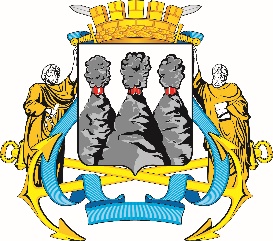 ГОРОДСКАЯ ДУМАПЕТРОПАВЛОВСК-КАМЧАТСКОГО ГОРОДСКОГО ОКРУГАот 21.06.2023 № 147-р13-я сессияг.Петропавловск-КамчатскийПредседатель Городской ДумыПетропавловск-Камчатского городского округаА.С. Лиманов1. Характеристика общих тенденций социально-экономического развития Петропавловск-Камчатского городского округа в 2022 году32. Обоснование достигнутых значений показателей, характеризующих социально-экономическое развитие Петропавловск-Камчатского городского округа112.1. Экономическое развитие112.2. Бюджет 172.3. Муниципальный заказ302.4. Образование352.4.1 дошкольное образование352.4.2 общее образование362.4.3 дополнительное образование382.4.4 кадровое обеспечение392.4.5 опека и попечительство402.4.6 работа с несовершеннолетними и защита их прав412.5. Культура422.6. Молодежная политика472.7. Физическая культура и спорт492.8. Управление и распоряжение муниципальным имуществом512.9. Управление муниципальным жилищным фондом532.10. Градостроительная деятельность, строительство и земельные отношения 572.11. Жилищно-коммунальное хозяйство702.12. Энергосбережение и повышение энергетической эффективности712.13. Дорожная деятельность. Транспортные услуги. Благоустройство722.14. Муниципальный контроль772.15. Гражданская оборона, защита населения и территории от чрезвычайных ситуаций, обеспечение пожарной безопасности. Профилактика правонарушений 832.16. Работа по противодействию коррупции882.17. Развитие информационно-коммуникационных технологий и муниципальных услуг912.18. Информирование населения о деятельности администрации Петропавловск-Камчатского городского округа922.19. Работа с общественными организациями942.20. Правовое обеспечение деятельности администрации Петропавловск-Камчатского городского округа95 2.21. Работа с обращениями граждан952.22. Реализация наказов избирателей Петропавловск-Камчатского городского округа за 2022 год97Уточненный планИсполненоПроцент исполненияДоходы 17 120,016 750,597,8Расходы18 129,517 414,896,1Дефицит-1 009,5-664,320182019202020212022Доходы12 717,514 208,114 531,015 099,616 750,5прирост к предыдущему году (млн. рублей)1 152,51 490,6322,9568,61 650,9темпы прироста к предыдущему году (%)10,011,72,33,910,9Расходы12 498,613 438,013 746,915 143,917 414,8прирост к предыдущему году (млн. рублей)1 230,1939,4308,91 397,02 270,9темпы прироста к предыдущему году (%)10,97,52,310,215,0Наименование показателей201820192020202120221. Налоговые и неналоговые доходы6 338,77 022,67 078,97 594,48 501,0рост к предыдущему году в млн. рублей 872,5683,956,3515,5906,6рост к предыдущему году в %16,010,80,87,311,92. Безвозмездные поступления6 378,87 185,57 452,17 505,28 249,5рост к предыдущему году в млн. рублей 280806,7266,653,1744,3рост к предыдущему году в %4,612,63,70,79,9ВСЕГО доходов12 717,514 208,114 531,015 099,616 750,5рост к предыдущему году в млн. рублей 1 152,51 490,6322,9568,61 650,9рост к предыдущему году в %10,011,72,33,910,9ПоказательГодовые назначенияФактические поступленияОтклонение (исполнение)Отклонение (исполнение)ПоказательГодовые назначенияФактические поступленияв млн. рублей в %Доходы от использования имущества, находящегося в государственной и муниципальной собственности383,2383,70,5100,1Платежи при пользовании природными ресурсами111,3111,50,2100,2Доходы от оказания платных услуг и компенсации затрат государства12,319,87,5161,0Доходы от продажи материальных и нематериальных активов50,043,9-6,187,8Штрафы, санкции, возмещение ущерба40,733,3-7,481,8Прочие неналоговые доходы4,84,80,0100,0Всего:602,3597,0-5,399,1Вид межбюджетных трансфертовУточненный планИсполненоОтклонениеПроцент исполнения Дотации270,2270,20,0100,0Субсидии1 680,31 353,7-326,680,6Субвенции5 838,05 812,4-25,699,6Иные межбюджетные трансферты843,9840,1-3,899,5Всего:8 632,48 276,4-356,095,9НаименованиеПланОтчетПроцент исполнения Общегосударственные вопросы906,2861,795,1Национальная безопасность и правоохранительная деятельность142,1129,491,1Национальная экономика3 875,53 787,897,7Жилищно-коммунальное хозяйство2 415,41 918,579,4Охрана окружающей среды30,027,090,0Образование8 936,68 914,599,8Культура, кинематография410,9408,699,4Социальная политика1 345,41 301,396,7Физическая культура и спорт66,066,0100,0Обслуживание муниципального долга1,40,00,0Всего расходов18 129,517 414,896,1 Наименование показателей20182019202020212022Образование6 414,86 994,27 340,88 099,78 914,5Культура283,5348,8372,6383,4408,6Физическая культура и спорт38,147,452,657,066,0Социальная политика1 107,21 124,81 095,81 204,41 301,3Национальная экономика и жилищно-коммунальное хозяйство3 960,92 841,73 987,64 442,45 706,3Прочие расходы694,12 081,2897,5957,01 018,1ИТОГО расходов12 498,613 438,013 746,915 143,917 414,8Наименование показателей201820192020202120221. Первоочередные расходы7 389,37 859,68 177,58 844,59 452,2Оплата труда с начислениями5 774,26 253,86 589,87 105,07 531,1Коммунальные услуги445,7446,9530,3582,8701,3Социальные выплаты1 107,21 124,81 050,21 156,61 219,8Обслуживание муниципального долга62,134,27,20,10,0доля приоритетных расходов в общем объеме расходов, %59,158,559,558,454,32. Капитальные расходы359,2741,7455,2621,41 013,1доля капитальных расходов в общем объеме расходов,  %2,95,53,34,15,83. Прочие расходы4 750,14 836,85 114,25 678,06 749,5доля прочих расходов в общем объеме расходов, %38,036,037,237,539,9Всего расходов12 498,613 438,013 746,915 143,917 414,8№ Наименование источника финансового обеспеченияПлановый объем ассигнований Доля в общем объеме МП, %Фактически исполнено Доля в общем объеме МП, %Процент исполнения МП1Федеральный бюджет855,04,8849,04,999,32Краевой бюджет7 191,240,37 153,441,799,53Бюджет городского округа9 244,851,88 935,752,096,74Средства Фонда содействия реформированию жилищно-коммунального хозяйства558,53,1232,01,441,5Всего по программам:17 849,5100,017 170,2100,096,2№ п\пНаименование регионального проектаПлановый объем ассигнований Фактически исполнено Процентисполнения № п\пНаименование регионального проектаПлановый объем ассигнований Фактически исполнено Процентисполнения 1Формирование комфортной городской среды221,2218,498,72Обеспечение устойчивого сокращения непригодного для проживания жилищного фонда559,0232,341,63Дорожная сеть Камчатского края551,4546,099,04Всего :1 331,6996,774,8Показатель01.01.201801.01.201901.01.202001.01.202101.01.202201.01.2023Муниципальный долг -всего, в том числе:  1 200,0900,0250,00,00,00,0кредиты коммерческих банков 1 200,0900,0250,00,00,00,0темпы прироста (снижения)(%)-22,6-25,0-72,2бюджетные кредиты0,00,00,00,00,00,0муниципальные гарантии 0,00,00,00,00,00,0ПоказателиКоличество контрактов, шт.Доля от общего количества заключенных контрактов, %Общая стоимость контрактов, млн. руб.Доля от общей стоимости заключенных контрактов, %Электронный аукцион9828,335 950,9784,30Электронный запрос котировок150,1318,420,26Закупка у единственного поставщика (исполнителя, подрядчика)10 79491,541 089,7415,44Общий итог11 791100,007 059,13100,00Среднемесячная заработная плата Среднемесячная заработная плата Среднемесячная заработная плата 2020 год2021 год2022 годПедагогические работники муниципальных организаций дошкольного образования68 686,6674 969,6878 309,50рост к предыдущему году в %6,59,14,5Педагогические работники муниципальных общеобразовательных организаций 69 885,8278 382,7784 412,32рост к предыдущему году в %3,912,27,7Педагогические работники муниципальных организаций дополнительного образования72 434,9478 719,3785 159,11рост к предыдущему году в %4,28,78,2Наименование показателя202020212022Всего детей выявлено и учтено85116114из них детей-сирот223317Из общего количества выявленных: устроено в учреждения для детей-сирот и детей, оставшихся без попечения родителей304532переданы на воспитание в замещающие семьи (под опеку (попечительство), в приемные семьи)464880возвращены родителям6132Формы устройства202020212022Опека (попечительство)6659108Приемная семья262245Усыновление (удочерение)389Всего:9589162Наименование показателя202020212022Опека (попечительство)126136187Приемная семья279292304Усыновление (удочерение)272722Перечень целевых индикаторовПлановый показатель на 2022 годИсполнено по состоянию на 01.01.2023% исполненияКоличество проведенных муниципальных соревнований, спортивно-массовых и физкультурных мероприятий149149100Среднегодовое количество спортсменов, принимающих участие в соревнованиях городского округа9 30012 607100Количество спортсменов – участников официальных городских соревнований, получивших массовые спортивные разряды730741100Количество присвоенных судейских категорий1007171Вид контроляКол-во нарушенийПредписанияПредписанияПредостереженияАдминистративные производстваАдминистративные производстваВид контроляКол-во нарушенийвыданоисполненообъявленоНаправлено материалов (в ГЖИ, суд)Принято решений о привлечении к адм. ответственностиГосударственный жилищный надзор23002300Лицензионный контроль507926641520Муниципальный жилищный контроль11001100